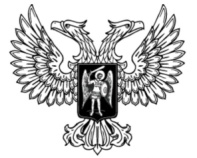 ДонецкАЯ НароднАЯ РеспубликАУГОЛОВНО-ИСПОЛНИТЕЛЬНЫЙ КОДЕКС ДОНЕЦКОЙ НАРОДНОЙ РЕСПУБЛИКИПринят Постановлением Народного Совета 30 июня 2021 года(С изменениями, внесенными Законом от 24.12.2021 № 334-IIНС)ОБЩАЯ ЧАСТЬРАЗДЕЛ IОСНОВНЫЕ ПОЛОЖЕНИЯУГОЛОВНО-ИСПОЛНИТЕЛЬНОГО ЗАКОНОДАТЕЛЬСТВА ДОНЕЦКОЙ НАРОДНОЙ РЕСПУБЛИКИГлава 1. Общие положенияСтатья 1. Цели и задачи уголовно-исполнительного законодательства Донецкой Народной Республики1. Уголовно-исполнительное законодательство Донецкой Народной Республики имеет своими целями исправление осужденных и предупреждение совершения новых преступлений как осужденными, так и иными лицами.2. Задачами уголовно-исполнительного законодательства Донецкой Народной Республики являются регулирование порядка и условий исполнения и отбывания наказаний, определение средств исправления осужденных, охрана их прав, свобод и законных интересов, оказание осужденным помощи в социальной адаптации.Статья 2. Структура и содержание уголовно-исполнительного законодательства Донецкой Народной Республики1. Уголовно-исполнительное законодательство Донецкой Народной Республики состоит из настоящего Кодекса и других законов.2. Уголовно-исполнительным законодательством Донецкой Народной Республики устанавливаются общие положения и принципы исполнения наказаний, применения иных мер уголовно-правового характера, предусмотренных Уголовным кодексом Донецкой Народной Республики; порядок и условия исполнения и отбывания наказаний, применения средств исправления осужденных; порядок деятельности учреждений и органов, исполняющих наказания; порядок участия органов государственной власти и органов местного самоуправления, иных организаций, а также граждан в исправлении осужденных; порядок освобождения от наказания; порядок оказания помощи освобождаемым лицам.Статья 3. Уголовно-исполнительное законодательство Донецкой Народной Республики и международно-правовые актыУголовно-исполнительное законодательство Донецкой Народной Республики и практика его применения основываются на Конституции Донецкой Народной Республики, общепризнанных принципах и нормах международного права и международных договорах Донецкой Народной Республики, в том числе на строгом соблюдении гарантий защиты от пыток, насилия и другого жестокого или унижающего человеческое достоинство обращения с осужденными.Статья 4. Нормативные правовые акты по вопросам исполнения наказанийРеспубликанские органы исполнительной власти вправе принимать основанные на законе нормативные правовые акты по вопросам исполнения наказаний.Статья 5. Действие уголовно-исполнительного законодательства Донецкой Народной Республики в отношении осужденных военнослужащих1. Наказания осужденных военнослужащих исполняются в соответствии с настоящим Кодексом, другими законами и иными нормативными правовыми актами, а также правилами отбывания уголовных наказаний осужденными военнослужащими, утверждаемыми республиканским органом исполнительной власти, реализующим государственную политику в сфере обороны, по согласованию с Генеральной прокуратурой Донецкой Народной Республики.2. Осужденные военнослужащие отбывают наказания и проходят военную службу в соответствии с законодательством Донецкой Народной Республики. На них распространяются ограничения, предусмотренные нормативными правовыми актами, указанными в части 1 настоящей статьи.Статья 6. Действие уголовно-исполнительного законодательства Донецкой Народной Республики в пространстве и во времени1. Уголовно-исполнительное законодательство Донецкой Народной Республики применяется на всей территории Донецкой Народной Республики.2. Исполнение наказаний, а также применение средств исправления осужденных и оказание помощи освобождаемым лицам осуществляются в соответствии с законодательством, действующим во время их исполнения.Статья 7. Основания исполнения наказаний и применения иных мер уголовно-правового характераОснованиями исполнения наказаний и применения иных мер уголовно-правового характера являются приговор либо определение, постановление суда, вступившие в законную силу, а также акт помилования или акт об амнистии.Статья 8. Принципы уголовно-исполнительного законодательства Донецкой Народной РеспубликиУголовно-исполнительное законодательство Донецкой Народной Республики основывается на принципах законности, гуманизма, демократизма, равенства осужденных перед законом, дифференциации и индивидуализации исполнения наказаний, рационального применения мер принуждения, средств исправления осужденных и стимулирования их правопослушного поведения, соединения наказания с исправительным воздействием.Статья 9. Исправление осужденных и его основные средства1. Исправление осужденных – это формирование у них уважительного отношения к человеку, обществу, труду, нормам, правилам и традициям человеческого общежития и стимулирование правопослушного поведения.2. Основными средствами исправления осужденных являются: установленный порядок исполнения и отбывания наказания (режим), воспитательная работа, общественно полезный труд, получение общего образования, профессиональное обучение и общественное воздействие.3. Средства исправления осужденных применяются с учетом вида наказания, характера и степени общественной опасности совершенного преступления, личности осужденных и их поведения.Глава 2. Правовое положение осужденныхСтатья 10. Основы правового положения осужденных1. Донецкая Народная Республика уважает и охраняет права, свободы и законные интересы осужденных, обеспечивает законность применения средств их исправления, их правовую защиту и личную безопасность при исполнении наказаний.2. При исполнении наказаний осужденным гарантируются права и свободы граждан Донецкой Народной Республики с изъятиями и ограничениями, установленными уголовным, уголовно-исполнительным и иным законодательством Донецкой Народной Республики. Осужденные не могут быть освобождены от исполнения своих гражданских обязанностей, кроме случаев, установленных законами Донецкой Народной Республики. 3. Осужденные – иностранные граждане и лица без гражданства пользуются правами и несут обязанности, которые установлены международными договорами Донецкой Народной Республики, законодательством Донецкой Народной Республики о правовом положении иностранных граждан и лиц без гражданства, с изъятиями и ограничениями, предусмотренными уголовным, уголовно-исполнительным и иным законодательством Донецкой Народной Республики.4. Права и обязанности осужденных определяются настоящим Кодексом исходя из порядка и условий отбывания конкретного вида наказания.Статья 11. Основные обязанности осужденных1. Осужденные должны исполнять установленные законодательством Донецкой Народной Республики обязанности граждан Донецкой Народной Республики, соблюдать принятые в обществе нравственные нормы поведения, требования санитарии и гигиены.2. Осужденные обязаны соблюдать требования законов, определяющих порядок и условия отбывания наказаний, а также принятых в соответствии с ними нормативных правовых актов.3. Осужденные обязаны выполнять законные требования администрации учреждений и органов, исполняющих наказания.4. Осужденные обязаны вежливо относиться к персоналу, иным лицам, посещающим учреждения, исполняющие наказания, а также к другим осужденным.5. Осужденные обязаны являться по вызову администрации учреждений и органов, исполняющих наказания, и давать объяснения по вопросам исполнения требований приговора. В случае неявки осужденный может быть подвергнут принудительному приводу.6. Неисполнение осужденными возложенных на них обязанностей, а также невыполнение законных требований администрации учреждений и органов, исполняющих наказания, влекут установленную законом ответственность.Статья 12. Основные права осужденных1. Осужденные имеют право на получение информации о своих правах и обязанностях, о порядке и об условиях отбывания назначенного судом вида наказания. Администрация учреждения или органа, исполняющего наказания, обязана предоставлять осужденным указанную информацию, а также знакомить их с изменениями порядка и условий отбывания наказаний.2. Осужденные имеют право на вежливое обращение со стороны персонала учреждения, исполняющего наказания. Они не должны подвергаться жестокому или унижающему человеческое достоинство обращению или взысканию. Меры принуждения к осужденным могут быть применены не иначе как на основании закона.3. Осужденные независимо от их согласия не могут быть подвергнуты медицинским, научным или иным опытам, связанным с испытанием лекарственных средств, новых методов диагностики, профилактики и лечения заболеваний, а также проведением биомедицинских исследований.4. Осужденные имеют право обращаться с предложениями, заявлениями и жалобами к администрации учреждения или органа, исполняющего наказания, в вышестоящие органы управления учреждениями и органами, исполняющими наказания (далее – вышестоящие органы), суд, органы прокуратуры, органы государственной власти и органы местного самоуправления, к Уполномоченному по правам человека в Донецкой Народной Республике, Уполномоченному по защите прав предпринимателей при Главе Донецкой Народной Республики, а также в соответствии с международными договорами Донецкой Народной Республики в межгосударственные органы по защите прав и свобод человека.5. Осужденные – граждане Донецкой Народной Республики дают объяснения, ведут переписку, а также обращаются с указанными в части 4 настоящей статьи предложениями, заявлениями и жалобами на государственном языке Донецкой Народной Республики. Осужденные – иностранные граждане и лица без гражданства вправе давать объяснения и вести переписку, а также обращаться с указанными в части 4 настоящей статьи предложениями, заявлениями и жалобами на родном языке или на любом другом языке, которым они владеют, а в необходимых случаях пользоваться услугами переводчика. Ответы осужденным даются на языке обращения. При отсутствии возможности дать ответ на языке обращения он дается на государственном языке Донецкой Народной Республики с переводом ответа на язык обращения, обеспечиваемым учреждением или органом, исполняющим наказания.6. Осужденные имеют право на охрану здоровья, включая получение первичной медико-санитарной и специализированной медицинской помощи в амбулаторно-поликлинических или стационарных условиях в зависимости от медицинского заключения.7. Осужденные имеют право на психологическую помощь, оказываемую сотрудниками психологической службы исправительного учреждения и иными лицами, имеющими право на оказание такой помощи. Участие осужденных в мероприятиях, связанных с оказанием психологической помощи, осуществляется только с их согласия.8. Осужденные имеют право на социальное обеспечение, в том числе на получение пенсий и социальных пособий, в соответствии с законодательством Донецкой Народной Республики.9. Для получения юридической помощи осужденные могут пользоваться услугами адвокатов, а также иных лиц, имеющих право на оказание такой помощи.10. Осужденные к принудительным работам, аресту или лишению свободы иностранные граждане имеют право поддерживать связь с дипломатическими представительствами и консульскими учреждениями своих государств в Донецкой Народной Республике, а граждане государств, не имеющих дипломатических представительств и консульских учреждений в Донецкой Народной Республике, – с дипломатическими представительствами государств, взявших на себя охрану их интересов, или с межгосударственными органами, занимающимися защитой указанных осужденных.11. Порядок осуществления прав осужденных устанавливается настоящим Кодексом, а также иными нормативными правовыми актами.12. При осуществлении прав осужденных не должны нарушаться порядок и условия отбывания наказаний, а также ущемляться права и законные интересы других лиц.Статья 13. Право осужденных на личную безопасность1. Осужденные имеют право на личную безопасность.2. При возникновении угрозы личной безопасности осужденного он вправе обратиться с заявлением к любому должностному лицу учреждения, исполняющего наказания в виде принудительных работ, ареста или лишения свободы, с просьбой об обеспечении личной безопасности. В этом случае указанное должностное лицо обязано незамедлительно принять меры по обеспечению личной безопасности обратившегося осужденного.3. Начальник учреждения, исполняющего указанные в части 2 настоящей статьи виды наказаний, по заявлению осужденного либо по собственной инициативе принимает решение о переводе осужденного в безопасное место или иные меры, устраняющие угрозу личной безопасности осужденного.4. Меры безопасности в отношении осужденного, являющегося участником уголовного судопроизводства, осуществляются начальником учреждения или органа, исполняющего наказание, на основании мотивированного постановления (определения) суда, прокурора, следователя, органа дознания и дознавателя.Статья 14. Обеспечение свободы вероисповедания осужденных1. Осужденным гарантируется свобода вероисповедания. Они вправе исповедовать любую религию либо не исповедовать никакой религии, свободно выбирать, иметь и распространять религиозные убеждения и действовать в соответствии с ними.2. Осуществление права на свободу вероисповедания является добровольным, при этом не должны нарушаться правила внутреннего распорядка учреждения, исполняющего наказания, а также ущемляться права других лиц.3. К осужденным к принудительным работам, аресту, содержанию в дисциплинарной воинской части или лишению свободы по их просьбе приглашаются священнослужители, принадлежащие к зарегистрированным в установленном порядке религиозным объединениям, по выбору осужденных. Личные встречи предоставляются без ограничения их числа продолжительностью до двух часов каждая с соблюдением действующих на территории учреждения, исполняющего наказание, правил внутреннего распорядка в присутствии представителя администрации учреждения. По заявлению осужденного и с письменного согласия священнослужителя личная встреча, в том числе для проведения религиозных обрядов и церемоний, предоставляется наедине и вне пределов слышимости третьих лиц с использованием технических средств видеонаблюдения. В учреждениях, исполняющих наказания, осужденным разрешается проведение религиозных обрядов и церемоний, пользование религиозной литературой.В этих целях администрация указанных учреждений при наличии возможности выделяет соответствующее здание (сооружение, помещение) на территории учреждения, исполняющего наказание.4. В целях обеспечения свободы вероисповедания осужденных в учреждениях, исполняющих наказания, орган исполнительной власти, осуществляющий функции по контролю и надзору в сфере исполнения уголовных наказаний, заключает с зарегистрированными в установленном порядке религиозными организациями соглашения о взаимодействии. Требования к содержанию соглашений о взаимодействии, обязательные для включения в указанные соглашения, утверждаются республиканским органом исполнительной власти, реализующим государственную политику в сфере юстиции.5. Тяжело больным осужденным, а также осужденным к смертной казни перед исполнением приговора по их просьбе обеспечивается возможность совершить все необходимые религиозные обряды и церемонии с приглашением священнослужителей.6. Осужденные, отбывающие наказание в виде ареста, а также в виде лишения свободы в тюрьмах, исправительных колониях особого режима для осужденных, отбывающих пожизненное лишение свободы, проводят религиозные обряды и церемонии в камерах, а при наличии возможности – в соответствующих зданиях (сооружениях, помещениях) на территории учреждения, исполняющего наказание. Осужденные, отбывающие наказание в строгих условиях в исправительных колониях особого режима, проводят религиозные обряды и церемонии в помещениях камерного типа, а при наличии возможности – в соответствующих зданиях (сооружениях, помещениях) на территории учреждения, исполняющего наказание. Осужденные, отбывающие наказание в строгих условиях в исправительных колониях строгого и общего режимов, проводят религиозные обряды и церемонии в запираемых помещениях, а при наличии возможности – в соответствующих зданиях (сооружениях, помещениях) на территории учреждения, исполняющего наказание. Осужденные, отбывающие наказание в обычных и облегченных условиях в исправительных колониях особого, строгого и общего режимов, осужденные, отбывающие наказание в воспитательных колониях, проводят религиозные обряды и церемонии в жилых помещениях или соответствующих зданиях (сооружениях, помещениях) на территории учреждения, исполняющего наказание. К осужденным, водворенным в штрафной изолятор, дисциплинарный изолятор, переведенным в помещения камерного типа, единые помещения камерного типа и одиночные камеры, по их просьбе приглашаются священнослужители. Осужденные, отбывающие принудительные работы, проводят религиозные обряды и церемонии в соответствующих зданиях (сооружениях, помещениях) на территории исправительного центра. К осужденным, водворенным в помещение для нарушителей, по их просьбе приглашаются священнослужители. Осужденные, находящиеся в лечебных исправительных учреждениях, проводят религиозные обряды и церемонии в жилых помещениях, а при наличии возможности – в соответствующих зданиях (сооружениях, помещениях) на территориях указанных учреждений.Статья 15. Обращения осужденных и порядок их рассмотрения1. Осужденные могут направлять предложения, заявления, ходатайства и жалобы в соответствии с Законом Донецкой Народной Республики 
от 20 февраля 2015 года № 13-IHC «Об обращениях граждан» и иными законодательными актами Донецкой Народной Республики с учетом требований настоящего Кодекса.2. Предложения, заявления, ходатайства и жалобы осужденных к аресту, содержанию в дисциплинарной воинской части, лишению свободы на определенный срок, пожизненному лишению свободы, смертной казни могут быть изложены в устной или письменной форме.3. Направление предложений, заявлений, ходатайств и жалоб осужденных к аресту, содержанию в дисциплинарной воинской части, лишению свободы, смертной казни, адресованных в органы, указанные в части 4 статьи 12 настоящего Кодекса, и получение ответов на данные предложения, заявления, ходатайства и жалобы осуществляются через администрацию учреждений и органов, исполняющих наказания. Осужденные к иным видам наказаний направляют предложения, заявления, ходатайства и жалобы самостоятельно.4. Предложения, заявления, ходатайства и жалобы осужденных к аресту, содержанию в дисциплинарной воинской части, лишению свободы, смертной казни, адресованные Главе Донецкой Народной Республики, в Народный Совет Донецкой Народной Республики, Правительство Донецкой Народной Республики, суд, органы прокуратуры, Уполномоченному по правам человека в Донецкой Народной Республике, а также адресованные в соответствии с международными договорами Донецкой Народной Республики в межгосударственные органы по защите прав и свобод человека, и ответы на них цензуре не подлежат. Указанные предложения, заявления, ходатайства и жалобы не позднее одного рабочего дня передаются операторам почтовой связи для их доставки по принадлежности.5. Предложения, заявления и жалобы осужденных по поводу решений и действий администрации учреждений и органов, исполняющих наказания, не приостанавливают исполнение этих решений и этих действий.6. Органы и должностные лица, которым направлены предложения, заявления и жалобы осужденных, должны рассмотреть их в установленные законодательством Донецкой Народной Республики сроки и довести принятые решения до сведения осужденных.Глава 3. Учреждения и органы, исполняющие наказания, и контроль за их деятельностьюСтатья 16. Учреждения и органы, исполняющие наказания1. Наказание в виде штрафа исполняется судебными приставами по месту жительства (работы) осужденного.2. Наказание в виде лишения права занимать определенные должности или заниматься определенной деятельностью исполняется уголовно-исполнительной инспекцией по месту жительства (работы) осужденного, исправительным учреждением или дисциплинарной воинской частью. Требования приговора о лишении права занимать определенные должности или заниматься определенной деятельностью исполняются администрацией организации, в которой работает осужденный, а также органами, правомочными в соответствии с действующим законодательством аннулировать разрешение на занятие соответствующей деятельностью.3. Наказание в виде лишения специального, воинского или почетного звания, классного чина и государственных наград исполняется судом, вынесшим приговор. Требования приговора о лишении специального, воинского или почетного звания, классного чина и государственных наград исполняются должностным лицом или органом, присвоившим звание, классный чин или наградившим государственной наградой либо правомочным на лишение соответствующего звания, классного чина или государственной награды в соответствии с действующим законодательством Донецкой Народной Республики.4. Наказание в виде обязательных работ исполняется уголовно-исполнительной инспекцией по месту жительства осужденного.5. Наказание в виде исправительных работ исполняется уголовно-исполнительной инспекцией.6. Наказание в виде ограничения свободы исполняется уголовно-исполнительной инспекцией по месту жительства осужденного. 7. Наказание в виде принудительных работ исполняется исправительным центром.8. Наказание в виде ареста исполняется арестным домом.9. Наказание в виде лишение свободы исполняется колонией-поселением, воспитательной колонией, лечебным исправительным учреждением, исправительной колонией общего, строгого или особого режима либо тюрьмой, а в отношении лиц, указанных в статье 86 настоящего Кодекса, следственным изолятором.10. Наказание в виде пожизненного лишения свободы исполняется исправительной колонией особого режима.11. Наказание в виде смертной казни исполняется учреждениями уголовно-исполнительной системы.12. В отношении военнослужащих наказания исполняются военной полицией Вооруженных Сил Донецкой Народной Республики: содержание в дисциплинарной воинской части – в специально предназначенных для этого дисциплинарных воинских частях; арест – на гауптвахтах. Ограничение по военной службе исполняется командованием воинских частей, в которых проходят службу военнослужащие (далее – командование воинских частей).13.Условно осужденные находятся под контролем уголовно-исполнительных инспекций, которые также осуществляют контроль применения принудительных мер медицинского характера, назначенных в соответствии с частью 3 статьи 102 Уголовного кодекса Донецкой Народной Республики. За условно осужденными военнослужащими контроль осуществляется командованием воинских частей.14. Учреждения, указанные в частях 4–10 настоящей статьи, являются учреждениями уголовно-исполнительной системы.Статья 17. Уведомление о месте отбывания наказанияО прибытии осужденного к месту отбывания наказания администрация учреждения или органа, исполняющего наказания, обязана не позднее 10 дней со дня прибытия направить уведомление одному из родственников осужденного по его выбору.Статья 18. Применение к осужденным мер медицинского характера1. К осужденным к принудительным работам, аресту, лишению свободы, страдающим психическими расстройствами, не исключающими вменяемости, учреждениями, исполняющими указанные виды наказаний, по решению суда применяются принудительные меры медицинского характера.2. Если во время отбывания указанных в части 1 настоящей статьи видов наказаний будет установлено, что осужденный страдает психическим расстройством, не исключающим вменяемость, которое связано с опасностью для себя или других лиц, администрация учреждения, исполняющего указанные виды наказаний, направляет в суд представление о применении к такому осужденному принудительных мер медицинского характера.3. К осужденным к наказаниям, указанным в части 1 настоящей статьи, больным алкоголизмом, наркоманией, токсикоманией, ВИЧ-инфицированным осужденным, а также осужденным, больным открытой формой туберкулеза или не прошедшим полного курса лечения венерического заболевания, учреждением, исполняющим указанные виды наказаний, по решению медицинской комиссии применяется обязательное лечение.4. Осужденному за совершение в возрасте старше 18 лет преступления против половой неприкосновенности и половой свободы личности, отбывающему наказание в виде лишения свободы, администрация учреждения, исполняющего наказание, не позднее чем за шесть месяцев до истечения срока отбывания наказания, либо при получении ходатайства об условно-досрочном освобождении от отбывания наказания или о замене неотбытой части наказания более мягким видом наказания, либо до внесения представления о замене неотбытой части наказания более мягким видом наказания обязана предложить пройти освидетельствование комиссией врачей-психиатров для решения вопроса о наличии или об отсутствии у него расстройства сексуального предпочтения (педофилии) и определения мер медицинского характера, направленных на улучшение его психического состояния, предупреждение совершения им новых преступлений и проведение соответствующего лечения. Основанием освидетельствования осужденного комиссией врачей-психиатров является добровольное обращение такого осужденного к администрации учреждения, исполняющего наказание, или согласие такого осужденного. Администрация учреждения, исполняющего наказание, обязана обеспечивать проведение освидетельствования осужденного комиссией врачей-психиатров и применение к нему назначенных по результатам этого освидетельствования мер медицинского характера. Очередное освидетельствование осужденного проводится по инициативе лечащего врача, в том числе в случае, когда лечащий врач в процессе лечения приходит к выводу о необходимости изменения мер медицинского характера либо прекращения их применения. Лечение может быть прекращено администрацией учреждения, исполняющего наказание, на основании ходатайства осужденного, находящегося на лечении. Положения настоящей части не распространяются на осужденного, к которому по решению суда применяются принудительные меры медицинского характера в связи с выявленным у него психическим расстройством, не исключающим вменяемости.Статья 19. Объявление розыска и осуществление оперативно-разыскной деятельности при исполнении наказаний, не связанных с изоляцией осужденных от общества1. Первоначальные разыскные мероприятия в отношении осужденных к наказаниям в виде обязательных работ, исправительных работ, ограничения свободы, а также условно осужденных, осужденных с отсрочкой отбывания наказания, уклоняющихся от контроля уголовно-исполнительных инспекций, осуществляются уголовно-исполнительной инспекцией.2. Объявление розыска осужденных к наказаниям в виде обязательных работ, исправительных работ, ограничения свободы, а также условно осужденных, осужденных с отсрочкой отбывания наказания, уклоняющихся от контроля уголовно-исполнительной инспекции, осуществляется оперативными подразделениями уголовно-исполнительной системы.3. Оперативно-разыскная деятельность при исполнении наказаний, не связанных с изоляцией осужденных от общества, осуществляется оперативными подразделениями уголовно-исполнительной системы самостоятельно, оперативными подразделениями уголовно-исполнительной системы во взаимодействии с оперативными подразделениями иных государственных органов, определенных Законом Донецкой Народной Республики от 24 августа 2018 года № 239-IНС «Об оперативно-разыскной деятельности», в пределах их компетенции и оперативными подразделениями иных государственных органов, определенных Законом Донецкой Народной Республики от 24 августа 2018 года № 239-IНС «Об оперативно-разыскной деятельности», в пределах их компетенции.Статья 20. Контроль органов государственной властиОрганы государственной власти осуществляют контроль за деятельностью учреждений и органов, исполняющих наказания. Порядок осуществления контроля регулируется законодательством Донецкой Народной Республики.Статья 21. Судебный контроль1. Суд контролирует исполнение наказаний при решении вопросов, подлежащих рассмотрению судом в процессе исполнения приговора или отсрочки исполнения приговора в пределах, определенных уголовно-процессуальным законодательством Донецкой Народной Республики.2. Суд в соответствии с действующим законодательством рассматривает жалобы осужденных и иных лиц на действия администрации учреждений и органов, исполняющих наказания.3. Учреждения и органы, исполняющие наказания, уведомляют суд, вынесший приговор, о начале и месте отбывания осужденными наказаний в виде принудительных работ, ареста, содержания в дисциплинарной воинской части, лишения свободы и об исполнении уголовных наказаний в виде принудительных работ, штрафа, лишения права занимать определенные должности или заниматься определенной деятельностью, лишения специального, воинского или почетного звания, классного чина и государственных наград, обязательных работ, исправительных работ, ограничения по военной службе, ограничения свободы, смертной казни.Статья 22. Ведомственный контрольЗа деятельностью учреждений и органов, исполняющих наказания, осуществляется ведомственный контроль со стороны вышестоящих органов и их должностных лиц. Порядок осуществления ведомственного контроля определяется нормативными правовыми актами.Статья 23. Прокурорский надзор за соблюдением законов администрацией учреждений и органов, исполняющих наказанияПрокурорский надзор за соблюдением законов администрацией учреждений и органов, исполняющих наказания, осуществляется Генеральным прокурором Донецкой Народной Республики и подчиненными ему прокурорами в соответствии с Законом Донецкой Народной Республики 
от 31 августа 2018 года № 243-IHC «О прокуратуре».Статья 24. Посещение учреждений и органов, исполняющих наказания1. При исполнении служебных обязанностей посещать учреждения и органы, исполняющие наказания, без письменного или специального на то разрешения имеют право:1) Глава Донецкой Народной Республики, Председатель Правительства Донецкой Народной Республики, депутаты Народного Совета Донецкой Народной Республики; 2) Генеральный прокурор Донецкой Народной Республики и подчиненные ему прокуроры;3) руководитель республиканского органа исполнительной власти, реализующего политику в сфере юстиции, и его заместители;4) судьи судов, осуществляющих судопроизводство на территориях, где расположены учреждения и органы, исполняющие наказания;5) Уполномоченный по правам человека в Донецкой Народной Республике;6) руководитель органа исполнительной власти, осуществляющего функции по контролю и надзору в сфере исполнения уголовных наказаний, и его заместители;7) руководитель республиканского органа исполнительной власти, реализующего государственную политику в сфере государственной безопасности, и его заместители.2. Уполномоченный по правам человека в Донецкой Народной Республике при осуществлении своих полномочий вправе беседовать с осужденными наедине в условиях, позволяющих представителю администрации учреждения, исполняющего наказания, видеть беседующих, но не слышать их.3. Представители средств массовой информации и иные лица имеют право посещать учреждения и органы, исполняющие наказания, по письменному разрешению администрации этих учреждений или органов либо письменному разрешению вышестоящего органа, которому подчиненны эти учреждения и органы.4. Фото- и видеосъемка осужденных, их интервьюирование осуществляются с письменного согласия самих осужденных.5. Фото- и видеосъемка объектов, обеспечивающих безопасность и охрану осужденных, осуществляется с разрешения в письменной форме администрации учреждения или органа, исполняющего наказания.ОСОБЕННАЯ ЧАСТЬРАЗДЕЛ IIИСПОЛНЕНИЕ НАКАЗАНИЙ, НЕ СВЯЗАННЫХ С ИЗОЛЯЦИЕЙ ОСУЖДЕННОГО ОТ ОБЩЕСТВАГлава 4. Исполнение наказания в виде обязательных работСтатья 25. Порядок исполнения наказания в виде обязательных работ1. Наказание в виде обязательных работ исполняют уголовно-исполнительные инспекции по месту жительства осужденных. Вид обязательных работ и объекты, на которых они отбываются, определяются органами местного самоуправления по согласованию с уголовно-исполнительными инспекциями.2. Осужденный к обязательным работам привлекается к отбыванию наказания не позднее 15 дней со дня поступления в уголовно-исполнительную инспекцию соответствующего распоряжения суда с копией приговора (определения, постановления).3. Уголовно-исполнительные инспекции:1) ведут учет осужденных;2) разъясняют им порядок и условия отбывания наказания;3) согласовывают с органами местного самоуправления перечень объектов, на которых осужденные отбывают обязательные работы;4) контролируют поведение осужденных;5) ведут суммарный учет отработанного осужденными времени.Статья 26. Условия исполнения и отбывания наказания в виде обязательных работ1. Осужденные к обязательным работам обязаны: соблюдать правила внутреннего распорядка организаций, в которых они отбывают обязательные работы, добросовестно относиться к труду; работать на определяемых для них объектах и отработать установленный судом срок обязательных работ; ставить в известность уголовно-исполнительную инспекцию об изменении места жительства, а также являться по ее вызову.2. Предоставление осужденному очередного ежегодного отпуска по основному месту работы не приостанавливает исполнение наказания в виде обязательных работ.3. В случаях тяжелой болезни осужденного, препятствующей отбыванию наказания, либо признания его инвалидом I группы осужденный вправе обратиться в суд с ходатайством об освобождении его от дальнейшего отбывания наказания.4. В случае наступления беременности женщина, осужденная к обязательным работам, вправе обратиться в суд с ходатайством об отсрочке ей отбывания наказания со дня предоставления отпуска по беременности и родам.5. Обязательные работы выполняются осужденным на безвозмездной основе.Статья 27. Исчисление срока обязательных работ1. Срок обязательных работ исчисляется в часах, в течение которых осужденный отбывал обязательные работы.2. Время обязательных работ не может превышать четырех часов в выходные дни и в дни, когда осужденный не занят на основной работе, службе или учебе; в рабочие дни – двух часов после окончания работы, службы или учебы, а с согласия осужденного – четырех часов. Время обязательных работ в течение недели, как правило, не может быть менее 12 часов. При наличии уважительных причин уголовно-исполнительная инспекция вправе разрешить осужденному проработать в течение недели меньшее количество часов.Статья 28. Обязанности администрации организаций, в которых осужденные отбывают обязательные работы 1. На администрацию организаций, в которых осужденные отбывают обязательные работы, возлагаются контроль за выполнением осужденными определенных для них работ, уведомление уголовно-исполнительных инспекций о количестве проработанных часов или об уклонении осужденных от отбывания наказания.2. В случае причинения увечья, связанного с выполнением обязательных работ, возмещение вреда осужденному производится в соответствии с законодательством Донецкой Народной Республики о труде.Статья 29. Ответственность осужденных к обязательным работам1. За нарушение осужденным к обязательным работам порядка и условий отбывания наказания уголовно-исполнительная инспекция предупреждает его об ответственности в соответствии с законодательством Донецкой Народной Республики.2. В отношении осужденных, злостно уклоняющихся от отбывания обязательных работ, уголовно-исполнительная инспекция направляет в суд представление о замене обязательных работ другим видом наказания в соответствии с частью 3 статьи 48 Уголовного кодекса Донецкой Народной Республики.Статья 30. Злостное уклонение от отбывания обязательных работ1. Злостно уклоняющимся от отбывания обязательных работ признается осужденный:1) более двух раз в течение месяца не вышедший на обязательные работы без уважительных причин;2) более двух раз в течение месяца нарушивший трудовую дисциплину;3) скрывшийся в целях уклонения от отбывания наказания.2. Злостно уклоняющийся от отбывания наказания осужденный, местонахождение которого неизвестно, объявляется в розыск и может быть задержан на срок до 48 часов. Данный срок может быть продлен судом до 
30 суток.Глава 5. Исполнение наказания в виде штрафаСтатья 31. Порядок исполнения наказания в виде штрафа1. Осужденный к штрафу без рассрочки выплаты обязан уплатить штраф в течение 60 дней со дня вступления приговора суда в законную силу.2. В случае если осужденный не имеет возможности единовременно уплатить штраф, суд по его ходатайству может рассрочить уплату штрафа на срок до пяти лет.3. Осужденный к штрафу с рассрочкой выплаты, а также осужденный, в отношении которого суд в соответствии с частью 2 настоящей статьи принял решение о рассрочке уплаты штрафа, обязан в течение 60 дней со дня вступления приговора или решения суда в законную силу уплатить первую часть штрафа. Оставшиеся части штрафа осужденный обязан уплачивать ежемесячно не позднее последнего дня каждого последующего месяца.Статья 32. Злостное уклонение от уплаты штрафа1. Злостно уклоняющимся от уплаты штрафа признается осужденный, не уплативший штраф либо часть штрафа в установленный частями 1 и 3 статьи 31 настоящего Кодекса срок.2. В отношении осужденного, злостно уклоняющегося от уплаты штрафа, назначенного в качестве основного наказания, судебный пристав не ранее 10, но не позднее 30 дней со дня истечения предельного срока уплаты, указанного в частях 1 и 3 статьи 31 настоящего Кодекса, направляет в суд представление о замене штрафа другим видом наказания в соответствии с частью 5 статьи 45 Уголовного кодекса Донецкой Народной Республики.3. В отношении осужденного, злостно уклоняющегося от уплаты штрафа, назначенного в качестве дополнительного наказания, судебный пристав производит взыскание штрафа в принудительном порядке, предусмотренном законодательством Донецкой Народной Республики.4. Злостно уклоняющийся от отбывания наказания осужденный, местонахождение которого неизвестно, объявляется в розыск и может быть задержан на срок до 48 часов. Данный срок может быть продлен судом до 
30 суток.Глава 6. Исполнение наказания в виде лишения права занимать определенные должности или заниматься определенной деятельностьюСтатья 33. Порядок исполнения наказания в виде лишения права занимать определенные должности или заниматься определенной деятельностью1. Наказание в виде лишения права занимать определенные должности или заниматься определенной деятельностью, назначенное в качестве как основного, так и дополнительного вида наказания к штрафу, обязательным работам, исправительным работам или ограничению свободы, а также при условном осуждении исполняют уголовно-исполнительные инспекции по месту жительства (работы) осужденных.2. Указанное наказание, назначенное в качестве дополнительного вида наказания к принудительным работам, аресту, содержанию в дисциплинарной воинской части или лишению свободы, исполняют учреждения и органы, исполняющие основные виды наказаний, а после отбытия основного вида наказания – уголовно-исполнительные инспекции по месту жительства (работы) осужденных.3. Уголовно-исполнительные инспекции:1) ведут учет осужденных;2) контролируют соблюдение осужденными предусмотренного приговором суда запрета занимать определенные должности или заниматься определенной деятельностью;3) проверяют исполнение требований приговора администрацией организаций, в которых работают осужденные, а также органами, правомочными аннулировать разрешение на занятие определенной деятельностью, запрещенной осужденным;4) организуют проведение с осужденными воспитательной работы.4. Администрация учреждения, в котором отбывает основной вид наказания лицо, осужденное также к дополнительному наказанию в виде лишения права занимать определенные должности или заниматься определенной деятельностью, не может привлекать осужденного к работам, выполнение которых ему запрещено.Статья 34. Обязанности администрации организаций, в которых работают осужденные1. Требования приговора о лишении права занимать определенные должности или заниматься определенной деятельностью обязательны для администрации организации, в которой работает осужденный.2. Администрация организации, в которой работает осужденный, обязана:1) не позднее трех дней после получения копии приговора суда и извещения уголовно-исполнительной инспекции освободить осужденного от должности, которую он лишен права занимать, или запретить заниматься определенной деятельностью и направить в уголовно-исполнительную инспекцию сообщение об исполнении требований приговора;2) по требованию уголовно-исполнительной инспекции представлять документы, связанные с исполнением наказания;3) в случаях изменения или прекращения трудового договора с осужденным в трехдневный срок сообщить об этом в уголовно-исполнительную инспекцию;4) в случае увольнения из организации осужденного, не отбывшего наказание, внести в его трудовую книжку запись о том, на каком основании, на какой срок и какую должность он лишен права занимать или какой деятельностью лишен права заниматься.Статья 35. Обязанности органов, правомочных аннулировать разрешение на занятие определенной деятельностью1. Требования приговора о лишении права заниматься определенной деятельностью обязательны для органов, правомочных аннулировать разрешение на занятие соответствующей деятельностью.2. Указанные органы не позднее трех дней после получения копии приговора суда и извещения уголовно-исполнительной инспекции обязаны аннулировать разрешение на занятие той деятельностью, которая запрещена осужденному, изъять соответствующий документ, предоставляющий данному лицу право заниматься указанной деятельностью, и направить сообщение об этом в уголовно-исполнительную инспекцию.Статья 36. Исчисление срока лишения права занимать определенные должности или заниматься определенной деятельностью1. Срок лишения права занимать определенные должности или заниматься определенной деятельностью, назначенного в качестве как основного, так и дополнительного вида наказания к штрафу, обязательным работам, исправительным работам или ограничению свободы, а также при условном осуждении, если при этом исполнение дополнительного вида наказания не отсрочено, исчисляется с момента вступления приговора суда в законную силу. В срок указанного наказания не засчитывается время, в течение которого осужденный занимал запрещенные для него должности либо занимался запрещенной для него деятельностью.2. При назначении лишения права занимать определенные должности или заниматься определенной деятельностью в качестве дополнительного вида наказания к принудительным работам, аресту, содержанию в дисциплинарной воинской части, лишению свободы срок указанного наказания исчисляется соответственно со дня освобождения осужденного из исправительного центра, из-под ареста, из дисциплинарной воинской части или из исправительного учреждения.3. В случаях, указанных в части 2 настоящей статьи, требования приговора о лишении права занимать определенные должности или заниматься определенной деятельностью распространяются также на все время отбывания осужденным указанных основных видов наказаний.Статья 37. Обязанности осужденного к лишению права занимать определенные должности или заниматься определенной деятельностьюОсужденные к лишению права занимать определенные должности или заниматься определенной деятельностью обязаны исполнять требования приговора, представлять по требованию уголовно-исполнительной инспекции документы, связанные с отбыванием указанного наказания, сообщать в уголовно-исполнительную инспекцию о месте работы, его изменении или об увольнении с работы, а также об изменении места жительства.Статья 38. Ответственность за неисполнение приговора суда о лишении права занимать определенные должности или заниматься определенной деятельностьюПредставители власти, государственные служащие, муниципальные служащие, служащие государственных или муниципальных учреждений, коммерческих или иных организаций, злостно не исполняющие вступившие в законную силу приговор суда, решение суда или иное судебное решение о лишении права занимать определенные должности или заниматься определенной деятельностью, а также осужденные, нарушающие требования приговора, несут ответственность в порядке, установленном законодательством Донецкой Народной Республики.Глава 7. Исполнение наказания в виде исправительных работСтатья 39. Порядок исполнения наказания в виде исправительных работ 1. Исправительные работы отбываются осужденным по месту работы, а осужденным, не имеющим основного места работы, в местах, определяемых органами местного самоуправления по согласованию с уголовно-исполнительными инспекциями, но в районе места жительства осужденного.2. Осужденные к исправительным работам направляются уголовно-исполнительными инспекциями для отбывания наказания не позднее 30 дней со дня поступления в уголовно-исполнительную инспекцию соответствующего распоряжения суда с копией приговора (определения, постановления).3. Уголовно-исполнительные инспекции ведут учет осужденных; разъясняют порядок и условия отбывания наказания; контролируют соблюдение условий отбывания наказания осужденными и исполнение требований приговора администрацией организаций, в которых работают осужденные; проводят с осужденными воспитательную работу; с участием сотрудников полиции в порядке, предусмотренном законодательством Донецкой Народной Республики, контролируют поведение осужденных; обращаются в органы местного самоуправления по вопросу изменения места отбывания осужденными исправительных работ; принимают решение о приводе осужденных, не являющихся по вызову или на регистрацию без уважительных причин; проводят первоначальные мероприятия по розыску осужденных; готовят и передают в соответствующую службу материалы об осужденных, местонахождение которых неизвестно.Статья 40. Условия отбывания исправительных работ 1. Осужденные к исправительным работам обязаны соблюдать порядок и условия отбывания наказания, добросовестно относиться к труду и являться в уголовно-исполнительную инспекцию по ее вызову.2. Из заработной платы осужденных производятся удержания в размере, установленном приговором суда.3. В период отбывания исправительных работ осужденным запрещается увольнение с работы по собственному желанию без разрешения в письменной форме уголовно-исполнительной инспекции. Разрешение может быть выдано после проверки обоснованности причин увольнения. Отказ в выдаче разрешения должен быть мотивирован. Решение об отказе может быть обжаловано в установленном законом порядке.4. Осужденный не вправе отказаться от предложенной ему работы.5. Осужденный обязан сообщать в уголовно-исполнительную инспекцию об изменении места работы и места жительства в течение 10 дней.6. В период отбывания исправительных работ ежегодный оплачиваемый отпуск продолжительностью 28 календарных дней предоставляется администрацией организации, в которой работает осужденный, по согласованию с уголовно-исполнительной инспекцией. Другие виды отпусков, предусмотренные законодательством Донецкой Народной Республики о труде, предоставляются осужденным на общих основаниях.Статья 41. Исчисление срока исправительных работ1. Срок исправительных работ исчисляется в месяцах и годах, в течение которых осужденный работал и из его заработной платы производились удержания. В каждом месяце установленного срока наказания количество дней, отработанных осужденным, должно быть не менее количества рабочих дней, приходящихся на этот месяц. Если осужденный не отработал указанного количества дней и отсутствуют основания, установленные настоящим Кодексом для зачета неотработанных дней в срок наказания, отбывание исправительных работ продолжается до полной отработки осужденным положенного количества рабочих дней.2. Началом срока отбывания исправительных работ является день получения администрацией организации, в которой работает осужденный, соответствующих документов из уголовно-исполнительной инспекции.3. Время, в течение которого осужденный не работал, в срок отбывания исправительных работ не засчитывается.4. В случаях тяжелой болезни осужденного, препятствующих отбыванию наказания, либо признания его инвалидом I группы осужденный к исправительным работам вправе обратиться в суд с ходатайством об освобождении его от дальнейшего отбывания наказания.5. В случае наступления беременности женщина, осужденная к исправительным работам, вправе обратиться в суд с ходатайством об отсрочке отбывания наказания со дня предоставления отпуска по беременности и родам.6. Срок наказания осужденным, работающим в организациях, в которых применяется суммарный учет рабочего времени, исчисляется исходя из продолжительности рабочего времени за учетный период, не превышающий установленного количества рабочих часов.Статья 42. Обязанности администрации организаций, в которых работают осужденные к исправительным работам1. На администрацию организации, в которой работает осужденный к исправительным работам, возлагаются:1) правильное и своевременное удержание из заработной платы осужденного и перечисление удержанных сумм в установленном порядке;2) контроль поведения осужденного на производстве и содействие уголовно-исполнительной инспекции в проведении воспитательной работы с ним;3) соблюдение условий отбывания наказания, предусмотренных настоящим Кодексом;4) уведомление уголовно-исполнительной инспекции о примененных к осужденному мерах поощрения и взыскания, об уклонении осужденного от отбывания наказания;5) предварительное уведомление уголовно-исполнительной инспекции о переводе осужденного на другую должность или его увольнении с работы.2. Неисполнение перечисленных обязанностей влечет ответственность, предусмотренную законодательством Донецкой Народной Республики.Статья 43. Порядок производства удержаний из заработной платы осужденных к исправительным работам1. Уголовно-исполнительные инспекции осуществляют контроль за правильностью и своевременностью удержаний из заработной платы осужденных к исправительным работам и перечислением удержанных сумм в Республиканский бюджет Донецкой Народной Республики. Для осуществления такого контроля уголовно-исполнительные инспекции вправе привлекать финансовые и налоговые органы.2. Удержания производятся из заработной платы по основному месту работы осужденного за каждый отработанный месяц при выплате заработной платы независимо от наличия к нему претензий по исполнительным документам.3. При производстве удержаний учитывается денежная и натуральная часть заработной платы осужденного. Удержанные суммы перечисляются в соответствующий бюджет ежемесячно.4. Удержания не производятся из пособий, получаемых осужденным в порядке социального страхования и социального обеспечения, из выплат единовременного характера, за исключением ежемесячных страховых выплат по обязательному социальному страхованию от несчастных случаев на производстве и профессиональных заболеваний.5. Пособия по временной нетрудоспособности осужденного исчисляются из его заработной платы без учета удержаний в размере, установленном приговором суда.6. В случаях отмены или изменения приговора суда с прекращением дела суммы, излишне удержанные из заработной платы осужденного, возвращаются ему полностью.7. Уголовно-исполнительная инспекция, сам осужденный или администрация организации, в которой он работает, вправе обращаться в суд с ходатайством о снижении размера удержаний из заработной платы осужденного в случае ухудшения его материального положения. Решение о снижении размера удержаний выносится с учетом всех доходов осужденного.Статья 44. Ответственность за нарушение порядка и условий отбывания исправительных работ и за злостное уклонение от их отбывания1. Нарушением порядка и условий отбывания осужденным исправительных работ являются:1) неявка на работу без уважительных причин в течение пяти дней со дня получения предписания уголовно-исполнительной инспекции;2) неявка в уголовно-исполнительную инспекцию без уважительных причин;3) прогул или появление на работе в состоянии алкогольного, наркотического или токсического опьянения.2. За нарушение осужденным к исправительным работам порядка и условий отбывания наказания уголовно-исполнительная инспекция предупреждает его в письменной форме о возможности замены исправительных работ иным видом наказания, а также имеет право обязать осужденного до двух раз в месяц являться в уголовно-исполнительную инспекцию для регистрации.3. Злостно уклоняющимся от отбывания исправительных работ признается осужденный, допустивший повторное нарушение порядка и условий отбывания наказания после объявления ему предупреждения в письменной форме за любое из указанных в части 1 настоящей статьи нарушений, а также скрывшийся с места жительства осужденный, местонахождение которого неизвестно.4. Скрывшийся с места жительства осужденный, местонахождение которого неизвестно, объявляется в розыск и при обнаружении может быть задержан на срок не более чем на 48 часа. Данный срок может быть продлен судом до 30 суток.5. В отношении осужденных, злостно уклоняющихся от отбывания исправительных работ, уголовно-исполнительная инспекция направляет в суд представление о замене исправительных работ другим видом наказания в соответствии с частью 4 статьи 49 Уголовного кодекса Донецкой Народной Республики.Глава 8. Исполнение наказания в виде ограничения свободыСтатья 45. Порядок исполнения наказания в виде ограничения свободы1. Специализированным государственным органом, осуществляющим надзор за отбыванием осужденными наказания в виде ограничения свободы, является уголовно-исполнительная инспекция.2. Уголовно-исполнительная инспекция по месту жительства осужденного к наказанию в виде ограничения свободы не позднее 15 суток со дня получения копии приговора (определения, постановления) вручает осужденному официальное уведомление о необходимости его явки в уголовно-исполнительную инспекцию для постановки на учет. Осужденный к наказанию в виде ограничения свободы в течение трех суток после получения указанного уведомления обязан явиться в уголовно-исполнительную инспекцию по месту жительства для постановки на учет. Уголовно-исполнительная инспекция разъясняет осужденному его права и обязанности, порядок и условия отбывания наказания, а также ответственность за нарушение порядка и условий отбывания наказания.3. Осужденный, которому неотбытая часть наказания в виде лишения свободы заменена ограничением свободы, и осужденный, которому ограничение свободы назначено в качестве дополнительного вида наказания к лишению свободы, освобождаются из учреждения, в котором они отбывали наказание в виде лишения свободы, и следуют к месту жительства самостоятельно за счет средств Республиканского бюджета Донецкой Народной Республики. Администрация исправительного учреждения вручает осужденному предписание о выезде к месту жительства с указанием маршрута следования и времени явки в уголовно-исполнительную инспекцию по месту жительства для постановки на учет, о чем незамедлительно уведомляет в письменной форме указанную уголовно-исполнительную инспекцию.4. Уголовно-исполнительная инспекция по месту жительства осужденного к наказанию в виде ограничения свободы ставит его на персональный учет. При постановке на учет осужденный подлежит дактилоскопической регистрации и фотографированию.5. Уголовно-исполнительная инспекция в течение трех суток со дня постановки на учет осужденного к ограничению свободы извещает об этом орган внутренних дел по месту жительства осужденного.Статья 46. Исчисление срока ограничения свободы1. Срок ограничения свободы, назначенного в качестве основного вида наказания, исчисляется со дня постановки осужденного на учет уголовно-исполнительной инспекцией.2. В срок ограничения свободы, назначенного в качестве основного вида наказания, засчитывается время содержания осужденного под стражей в качестве меры пресечения из расчета один день пребывания под стражей за два дня ограничения свободы. При назначении ограничения свободы в качестве дополнительного вида наказания, а также при замене неотбытой части наказания в виде лишения свободы ограничением свободы срок ограничения свободы исчисляется со дня освобождения осужденного из исправительного учреждения. При этом время следования осужденного из исправительного учреждения к месту жительства или пребывания засчитывается в срок отбывания наказания в виде ограничения свободы из расчета один день за один день.3. В срок ограничения свободы не засчитывается время самовольного отсутствия осужденного по месту жительства свыше одних суток без уважительных причин.Статья 47. Порядок отбывания наказания в виде ограничения свободы1. Наказание в виде ограничения свободы отбывается осужденным по месту его жительства.2. Осужденный к наказанию в виде ограничения свободы обязан соблюдать установленные судом ограничения, а также являться по вызову в уголовно-исполнительную инспекцию для дачи устных или письменных объяснений по вопросам, связанным с отбыванием им наказания.3. В случае, когда судом в отношении осужденного не установлено ограничение на изменение места работы и (или) учебы без согласия уголовно-исполнительной инспекции, осужденный обязан не позднее семи дней до дня изменения места работы и (или) учебы уведомить об этом уголовно-исполнительную инспекцию.4. Согласие на уход из места постоянного проживания (пребывания) в определенное время суток, на посещение определенных мест, расположенных в пределах территории соответствующего муниципального образования, либо на выезд за пределы территории соответствующего муниципального образования дается уголовно-исполнительной инспекцией осужденному при наличии следующих исключительных личных обстоятельств:1) смерть или тяжелая болезнь близкого родственника, угрожающая жизни больного;2) необходимость получения осужденным медицинской помощи, если требуемая медицинская помощь не может быть получена по месту постоянного проживания (пребывания) осужденного либо в установленных судом пределах территории;3) невозможность дальнейшего нахождения осужденного по месту постоянного проживания (пребывания) в связи со стихийным бедствием или иной чрезвычайной ситуацией;4) прохождение осужденным обучения за установленными судом пределами территории;5) необходимость прохождения вступительных испытаний при поступлении в образовательную организацию;6) необходимость решения следующих вопросов при трудоустройстве:а) обращение в территориальные органы исполнительной власти, осуществляющие функции в сфере занятости населения и трудовой миграции, для регистрации и дальнейшего взаимодействия с этими органами в целях поиска подходящей работы либо регистрации в качестве безработного, если в установленных судом пределах территории отсутствуют соответствующие территориальные органы исполнительной власти, осуществляющие функции в сфере занятости населения и трудовой миграции;б) прохождение предварительного собеседования;в) прохождение обязательного предварительного медицинского осмотра (обследования), необходимого для заключения трудового договора, если этот осмотр (обследование) не может быть пройден в установленных судом пределах территории;г) заключение трудового договора;д) заключение договора гражданско-правового характера, предметом которого являются выполнение работ и (или) оказание услуг;е) государственная регистрация в качестве физического лица – предпринимателя, получение лицензии (разрешения) на осуществление определенного вида деятельности;7) осуществление не ограниченных судом прав и обязанностей, связанное с необходимостью ухода из места постоянного проживания (пребывания) в определенное время суток (реализация права на пенсионное обеспечение, принятие наследства и осуществление иных прав в соответствии с законодательством Донецкой Народной Республики).5. Согласие на изменение места постоянного проживания (пребывания) дается уголовно-исполнительной инспекцией осужденному при наличии следующих исключительных личных обстоятельств:1) изменение семейного положения осужденного;2) предоставление осужденному либо близким родственникам, с которыми он проживает, или приобретение осужденным либо близкими родственниками, с которыми он проживает, жилого помещения;3) тяжелая болезнь близкого родственника осужденного, угрожающая жизни больного;4) невозможность дальнейшего нахождения осужденного по месту постоянного проживания (пребывания) в связи со стихийным бедствием или иной чрезвычайной ситуацией;5) необходимость получения осужденным медицинской помощи, если требуемая медицинская помощь не может быть получена по месту постоянного проживания (пребывания) осужденного либо в учреждениях здравоохранения, расположенных в пределах территории соответствующего муниципального образования;6) необходимость прохождения промежуточной или итоговой аттестации при получении осужденным образования в заочной форме обучения за пределами территории соответствующего муниципального образования.6. Согласие на изменение места работы и (или) обучения дается уголовно-исполнительной инспекцией осужденному в следующих случаях:1) изменение осужденным места постоянного проживания (пребывания);2) прекращение трудового договора в связи с изменением работодателем определенных сторонами условий трудового договора;3) истечение срока трудового договора, заключенного осужденным с работодателем;4) расторжение трудового договора по инициативе осужденного в случае установленного нарушения работодателем трудового законодательства и иных нормативных правовых актов, содержащих нормы трудового права, локальных нормативных актов, условий коллективного договора, соглашения или трудового договора;5) поступление (перевод) осужденного в организацию, осуществляющую образовательную деятельность;6) наличие медицинских противопоказаний, препятствующих продолжению работы и (или) учебы.7. Осужденный, его адвокат (законный представитель), а также близкий родственник осужденного вправе обратиться в администрацию уголовно-исполнительной инспекции с письменным ходатайством об изменении места постоянного проживания (пребывания) осужденного, об изменении места работы и (или) обучения осужденного, об уходе осужденного из места постоянного проживания (пребывания) в определенное время суток, о посещении осужденным определенных мест, расположенных в пределах территории соответствующего муниципального образования, либо о выезде осужденного за пределы территории соответствующего муниципального образования. В ходатайстве должны содержаться сведения о необходимости изменения места постоянного проживания (пребывания) осужденного, изменения места работы и (или) обучения осужденного, ухода осужденного из места постоянного проживания (пребывания) в определенное время суток, посещения осужденным определенных мест, расположенных в пределах территории соответствующего муниципального образования, либо выезда осужденного за пределы территории соответствующего муниципального образования. По результатам рассмотрения ходатайства уголовно-исполнительная инспекция выносит постановление с указанием мотивов и оснований принятого решения не позднее 10 суток со дня поступления письменного ходатайства, а в случае смерти или тяжелой болезни близкого родственника осужденного, угрожающей жизни больного, – не позднее трех суток со дня поступления письменного ходатайства. Постановление уголовно-исполнительной инспекции может быть обжаловано в установленном законом порядке.Статья 48. Обязанности уголовно-исполнительной инспекции1. Уголовно-исполнительная инспекция ведет учет осужденных к наказанию в виде ограничения свободы, разъясняет порядок и условия отбывания наказания, осуществляет надзор за осужденными и принимает меры по предупреждению с их стороны нарушений установленного порядка отбывания наказания, оказывает осужденным помощь в трудоустройстве, проводит с ними воспитательную работу, применяет установленные законом меры поощрения и взыскания, вносит в суд представления об отмене частично либо о дополнении ранее установленных для осужденных ограничений, а также о замене осужденным, уклоняющимся от отбывания наказания, неотбытой части наказания в виде ограничения свободы наказанием в виде лишения свободы или принудительных работ.2. В случаях, когда осужденный, отбывающий наказание в виде ограничения свободы, назначенное в качестве дополнительного вида наказания или при замене неотбытой части наказания в виде лишения свободы, подлежит административному надзору в соответствии с законодательством Донецкой Народной Республики, уголовно-исполнительная инспекция не позднее чем за два месяца до истечения срока отбывания ограничения свободы информирует орган внутренних дел по месту жительства или пребывания осужденного об истечении такого срока.3. Порядок исполнения обязанностей, указанных в части 1 настоящей статьи, определяется настоящим Кодексом, а также нормативными правовыми актами республиканского органа исполнительной власти, реализующего государственную политику в сфере юстиции.Статья 49. Меры поощрения, применяемые к осужденным к наказанию в виде ограничения свободыЗа хорошее поведение и добросовестное отношение к труду и (или) учебе уголовно-исполнительная инспекция может применять к осужденным следующие меры поощрения:1) благодарность;2) досрочное снятие ранее наложенного взыскания;3) разрешение на проведение за пределами территории соответствующего муниципального образования выходных и праздничных дней;4) разрешение на проведение отпуска с выездом за пределы территории соответствующего муниципального образования.Статья 50. Ответственность за нарушение порядка и условий отбывания наказания в виде ограничения свободы и за уклонение от его отбывания1. Нарушениями порядка и условий отбывания наказания в виде ограничения свободы являются:1) неявка без уважительных причин осужденного в уголовно-исполнительную инспекцию для постановки на учет;2) несоблюдение без уважительных причин осужденным установленных судом ограничений;3) неявка осужденного в уголовно-исполнительную инспекцию по вызову без уважительных причин для дачи устных или письменных объяснений по вопросам, связанным с отбыванием им наказания;4) неявка без уважительных причин осужденного в уголовно-исполнительную инспекцию для регистрации;5) нарушение общественного порядка, за которое осужденный был привлечен к административной ответственности;6) невыполнение осужденным требования, указанного в части 3 статьи 47 настоящего Кодекса.2. За нарушение осужденным порядка и условий отбывания наказания в виде ограничения свободы уголовно-исполнительная инспекция применяет к нему меру взыскания в виде предупреждения. За совершение осужденным в течение одного года после вынесения предупреждения любого из нарушений, указанных в части 1 настоящей статьи, уголовно-исполнительная инспекция применяет к нему меру взыскания в виде официального предостережения о недопустимости нарушения установленных судом ограничений.3. В случае нарушения осужденным порядка и условий отбывания наказания в виде ограничения свободы, а также при наличии иных обстоятельств, свидетельствующих о целесообразности дополнения ранее установленных осужденному ограничений, начальник уголовно-исполнительной инспекции или замещающее его лицо может внести в суд соответствующее представление.4. Злостно уклоняющимся от отбывания наказания в виде ограничения свободы признается:1) осужденный, допустивший нарушение порядка и условий отбывания наказания в течение одного года после применения к нему взыскания в виде официального предостережения о недопустимости нарушения установленных судом ограничений;2) осужденный, отказавшийся от использования в отношении его технических средств надзора и контроля;3) скрывшийся с места жительства осужденный, место нахождения которого не установлено в течение более 30 дней;4) осужденный, не прибывший в уголовно-исполнительную инспекцию по месту жительства в соответствии с предписанием, указанным в части 3 статьи 45 настоящего Кодекса.5. В случае злостного уклонения осужденного от отбывания наказания в виде ограничения свободы, назначенного в качестве основного наказания либо избранного в порядке замены неотбытой части наказания в виде лишения свободы в соответствии со статьей 80 Уголовного кодекса Донецкой Народной Республики, уголовно-исполнительная инспекция вносит в суд представление о замене ему неотбытого срока наказания в виде ограничения свободы наказанием в виде лишения свободы или принудительных работ. Злостное уклонение осужденного от отбывания наказания в виде ограничения свободы, назначенного в качестве дополнительного наказания, влечет ответственность в соответствии с законодательством Донецкой Народной Республики.6. Осужденный, место нахождения которого неизвестно, объявляется в розыск и подлежит задержанию органами внутренних дел на срок до 48 часов в целях решения вопросов, предусмотренных частью 5 настоящей статьи. Указанный срок может быть продлен судом до 30 суток.7. После задержания осужденного, которому ограничение свободы назначено в качестве основного вида наказания или избрано в порядке замены неотбытой части наказания в виде лишения свободы, суд в соответствии с уголовно-процессуальным законодательством Донецкой Народной Республики принимает решение о заключении осужденного под стражу и замене ограничения свободы лишением свободы или принудительными работами в соответствии со статьей 51 Уголовного кодекса Донецкой Народной Республики.Статья 51. Порядок применения мер поощрения и взыскания к осужденным к наказанию в виде ограничения свободы1. Решение о применении к осужденным к наказанию в виде ограничения свободы мер поощрения и взыскания выносится в письменной форме.2. При применении мер взыскания учитываются обстоятельства совершения нарушения, личность и поведение осужденного. Налагаемое взыскание должно соответствовать тяжести и характеру совершенного нарушения. Взыскание налагается не позднее 10 суток со дня обнаружения нарушения, а если в связи с нарушением производилась проверка – со дня ее окончания, но не позднее 30 суток со дня обнаружения нарушения.3. Правом применения предусмотренных настоящим Кодексом мер поощрения и взыскания пользуется в полном объеме начальник уголовно-исполнительной инспекции или замещающее его лицо.4. Если в течение одного года со дня наложения взыскания не будет применено новое взыскание, осужденный считается не имеющим взыскания.5. Досрочное снятие ранее наложенного взыскания допускается не ранее трех месяцев со дня наложения предупреждения и не ранее шести месяцев со дня наложения официального предостережения.Статья 52. Надзор за отбыванием осужденными наказания в виде ограничения свободы1. Надзор за отбыванием осужденными наказания в виде ограничения свободы осуществляется уголовно-исполнительными инспекциями и заключается в наблюдении за поведением осужденных, соблюдением ими установленных судом ограничений и принятии в случае необходимости установленных законом мер воздействия. Для обеспечения надзора, предупреждения преступлений и в целях получения необходимой информации о поведении осужденных уголовно-исполнительные инспекции вправе использовать аудиовизуальные, электронные и иные технические средства надзора и контроля, перечень которых определяется Правительством Донецкой Народной Республики. Порядок применения указанных технических средств определяется республиканским органом исполнительной власти, реализующим государственную политику в сфере юстиции.2. При осуществлении надзора работник уголовно-исполнительной инспекции вправе посещать в любое время суток (за исключением ночного времени) жилище осужденного, вызывать его на беседы в уголовно-исполнительную инспекцию в целях получения от него устных или письменных объяснений по вопросам, связанным с отбыванием им наказания, а также истребовать по месту жительства, работы или учебы осужденного сведения о его поведении.3. Порядок осуществления надзора определяется нормативными правовыми актами, утверждаемыми республиканским органом исполнительной власти, реализующим государственную политику в сфере юстиции, по согласованию с Генеральной прокуратурой Донецкой Народной Республики.Глава 9. Исполнение наказания в виде принудительных работСтатья 53. Места отбывания принудительных работ1. Осужденные к принудительным работам отбывают наказание в специальных учреждениях – исправительных центрах.2. Изолированные участки, функционирующие как исправительные центры, могут создаваться при исправительных учреждениях. Порядок создания изолированных участков определяется республиканским органом исполнительной власти, реализующим государственную политику в сфере юстиции.Статья 54. Направление осужденных к принудительным работам к месту отбывания наказания1. Лица, осужденные к принудительным работам, находящиеся к моменту вступления приговора в законную силу на свободе, а также осужденные, которым неотбытая часть наказания в виде лишения свободы заменена принудительными работами, следуют за счет государства к месту отбывания наказания самостоятельно. Оплата проезда, обеспечение продуктами питания или деньгами на время проезда осужденных, самостоятельно следующих к месту отбывания принудительных работ, производятся в порядке, устанавливаемом Правительством Донецкой Народной Республики.2. Уголовно-исполнительная инспекция по месту жительства осужденного к принудительным работам или по месту его осуждения непосредственно либо через учреждение, исполняющее наказание, не позднее 10 суток со дня получения копии приговора (определения, постановления) суда вручает осужденному предписание о направлении к месту отбывания наказания. В предписании с учетом необходимого для проезда времени указывается срок, в течение которого осужденный должен прибыть в исправительный центр. Порядок направления осужденных к месту отбывания принудительных работ определяется республиканским органом исполнительной власти, реализующим государственную политику в сфере юстиции. 3. Осужденные к принудительным работам, находящиеся к моменту вступления приговора в законную силу под стражей, направляются к месту отбывания наказания в порядке, установленном для лиц, осужденных к лишению свободы (под конвоем). Эти лица подлежат освобождению из-под стражи по прибытии в исправительный центр.4. В случае уклонения осужденного к принудительным работам от получения предписания, указанного в части 2 настоящей статьи, в том числе в случае неявки за получением предписания, или неприбытия к месту отбывания наказания в установленный в предписании срок осужденный объявляется в розыск и подлежит задержанию на срок до 48 часов. Данный срок может быть продлен судом до 30 суток.5. После задержания осужденного к принудительным работам суд в соответствии с уголовно-процессуальным законодательством Донецкой Народной Республики принимает решение о заключении осужденного под стражу и замене принудительных работ лишением свободы.Статья 55. Исчисление срока принудительных работ1. Срок принудительных работ исчисляется со дня прибытия осужденного в исправительный центр.2. В срок принудительных работ засчитываются время содержания осужденного под стражей в качестве меры пресечения, время следования в исправительный центр под конвоем, а также время краткосрочных выездов, предоставляемых осужденному в соответствии со статьей 56 настоящего Кодекса, из расчета один день содержания под стражей, один день следования в исправительный центр под конвоем, один день краткосрочного выезда за один день принудительных работ.3. В срок принудительных работ не засчитывается время самовольного отсутствия осужденного на работе или в исправительном центре свыше одних суток.Статья 56. Порядок отбывания принудительных работ1. В исправительных центрах действуют Правила внутреннего распорядка исправительных центров, утверждаемые республиканским органом исполнительной власти, реализующим государственную политику в сфере юстиции, по согласованию с Генеральной прокуратурой Донецкой Народной Республики.2. Осужденные к принудительным работам находятся под надзором и обязаны:1) выполнять Правила внутреннего распорядка исправительных центров;2) работать там, куда они направлены администрацией исправительного центра;3) постоянно находиться в пределах территории исправительного центра (за исключением случаев, предусмотренных настоящим Кодексом), проживать, как правило, в специально предназначенных для осужденных общежитиях, не покидать их в ночное и нерабочее время, выходные и праздничные дни без разрешения администрации исправительного центра;4) участвовать без оплаты труда в работах по благоустройству зданий и территории исправительного центра в порядке очередности в нерабочее время продолжительностью не более двух часов в неделю;5) постоянно иметь при себе документ установленного образца, удостоверяющий личность осужденного.3. Осужденным к принудительным работам для решения неотложных социально-бытовых и других вопросов администрация исправительного центра может разрешить краткосрочный выезд за его пределы на срок до пяти суток непосредственно после постановки осужденного на учет и его регистрации по месту пребывания (для гражданина Донецкой Народной Республики) или постановки на миграционный учет по месту пребывания (для иностранного гражданина или лица без гражданства).4. Осужденным к принудительным работам запрещается приобретать, хранить и использовать предметы и вещества, перечень которых установлен законодательством Донецкой Народной Республики и Правилами внутреннего распорядка исправительных учреждений и исправительных центров. В случае обнаружения у осужденных таких предметов и веществ они по постановлению начальника исправительного центра подлежат изъятию и передаются на хранение либо уничтожаются, о чем составляется соответствующий акт.5. Осужденные к принудительным работам и помещения, в которых они проживают, могут подвергаться обыску, а вещи осужденных могут подлежать досмотру. Основания и порядок проведения обысков и досмотров определяются нормативными правовыми актами республиканского органа исполнительной власти, реализующего государственную политику в сфере юстиции, по согласованию с Генеральной прокуратурой Донецкой Народной Республики.6. Осужденным к принудительным работам, не допускающим нарушений Правил внутреннего распорядка исправительных центров и отбывшим не менее одной трети срока наказания, по их заявлению на основании постановления начальника исправительного центра разрешается проживание с семьей на арендованной или собственной жилой площади в пределах муниципального образования, на территории которого расположен исправительный центр. Указанные осужденные обязаны являться в исправительный центр для регистрации четыре раза в месяц. Дни регистрации устанавливаются постановлением начальника исправительного центра.7. Осужденным к принудительным работам, не имеющим взысканий, администрацией учреждения по их заявлению на основании постановления начальника исправительного центра разрешается выезд за пределы исправительного центра на период ежегодного оплачиваемого отпуска.8. Осужденным к принудительным работам разрешается обучение по заочной форме в профессиональных образовательных организациях и образовательных организациях высшего образования, находящихся в пределах муниципального образования, на территории которого расположен исправительный центр.Статья 57. Материально-бытовое обеспечение осужденных к принудительным работам1. В общежитиях исправительных центров осужденным к принудительным работам предоставляются индивидуальные спальные места и постельные принадлежности. Норма жилой площади в расчете на одного осужденного к принудительным работам не может быть менее четырех квадратных метров.2. Обеспечение осужденных к принудительным работам одеждой и обувью, за исключением одежды и обуви, являющихся средствами индивидуальной защиты, и питанием осуществляется за счет их собственных средств. При отсутствии у осужденных собственных средств обеспечение их одеждой, обувью и питанием осуществляется за счет средств Республиканского бюджета Донецкой Народной Республики по нормам, установленным Правительством Донецкой Народной Республики, в порядке, определяемом республиканским органом исполнительной власти, реализующим государственную политику в сфере юстиции.3. Осужденные к принудительным работам ежемесячно возмещают из собственных средств расходы исправительных центров на оплату коммунально-бытовых услуг и содержание имущества в пределах фактических затрат, произведенных в данном месяце. Осужденные к принудительным работам при отсутствии у них собственных средств указанные расходы исправительных центров не возмещают.4. Осужденные к принудительным работам, находящиеся в исправительных центрах, вправе иметь при себе денежные средства и распоряжаться ими, а также приобретать, хранить и использовать все предметы, изделия и вещества, за исключением предметов, изделий и веществ, перечень которых установлен законодательством Донецкой Народной Республики и Правилами внутреннего распорядка исправительных центров.Статья 58. Медико-санитарное обеспечение осужденных к принудительным работамЛечебно-профилактическая и санитарно-профилактическая помощь осужденным к принудительным работам оказывается в соответствии с законодательством Донецкой Народной Республики об охране здоровья и установленным настоящим Кодексом порядком отбывания наказания.Статья 59. Трудоустройство осужденных к принудительным работам1. Каждый осужденный к принудительным работам обязан трудиться в местах и на работах, определяемых администрацией исправительных центров. Администрация исправительных центров обязана исходя из наличия рабочих мест привлекать осужденных к труду с учетом их пола, возраста, трудоспособности, состояния здоровья и (по возможности) специальности. Осужденные к принудительным работам привлекаются к труду в организациях любой организационно-правовой формы.2. Организациям, использующим труд осужденных к принудительным работам, предоставляются льготы по уплате налогов в соответствии с законодательством Донецкой Народной Республики о налогах и сборах.3. Организации вправе запрашивать и получать от администрации исправительных центров информацию, необходимую при создании рабочих мест для трудоустройства осужденных к принудительным работам.Статья 60. Условия труда осужденных к принудительным работам1.Осужденные к принудительным работам привлекаются к труду в соответствии с трудовым законодательством Донецкой Народной Республики, за исключением правил приема на работу, увольнения с работы, перевода на другую работу, отказа от выполнения работы, предоставления отпусков.2. Перевод осужденного к принудительным работам на другую работу в случае производственной необходимости либо в соответствии с медицинским заключением может осуществляться администрацией организации, в которой работает осужденный, по согласованию с администрацией исправительного центра и по возможности с учетом мнения осужденного.3. Осужденный к принудительным работам не вправе отказаться от предложенной ему работы.4. В период отбывания принудительных работ ежегодный оплачиваемый отпуск продолжительностью 18 календарных дней предоставляется администрацией организации, в которой работает осужденный к принудительным работам, по согласованию с администрацией исправительного центра. Право на ежегодный оплачиваемый отпуск возникает у осужденного по истечении шести месяцев отбывания принудительных работ. О времени начала отпуска осужденный извещается под расписку не позднее, чем за две недели.5. Осужденным к принудительным работам, не обеспеченным работой, ежегодный оплачиваемый отпуск не предоставляется.Статья 61. Обязанности администраций организаций, в которых работают осужденные к принудительным работам1. Администрации организаций, в которых работают осужденные к принудительным работам, обеспечивают их привлечение к труду с учетом состояния здоровья и квалификации, прохождение ими профессионального обучения или получение ими среднего профессионального образования по программам подготовки квалифицированных рабочих, служащих.2. Администрациям организаций, в которых работают осужденные к принудительным работам, запрещается увольнять их с работы, за исключением следующих случаев:1) освобождение от отбывания наказания по основаниям, установленным уголовным законодательством Донецкой Народной Республики;2) перевод осужденного на работу в другую организацию или в другой исправительный центр;3) замена принудительных работ лишением свободы;4) невозможность выполнения данной работы в связи с состоянием здоровья осужденного либо в связи с сокращением объема работ.3. Администрация организации, в которой работают осужденные к принудительным работам, находящиеся на участке исправительного центра, расположенном вне территории исправительного центра, в соответствии с частью 2 статьи 53 настоящего Кодекса предоставляет этим осужденным общежития для проживания по нормам, установленным частью 1 статьи 57 настоящего Кодекса, другие помещения и имущество, необходимые для обеспечения установленного порядка и условий отбывания принудительных работ, а также оказывает содействие администрации исправительного центра в материально-бытовом и медико-санитарном обеспечении осужденных к принудительным работам.Статья 62. Удержания из заработной платы осужденных к принудительным работам1. Из заработной платы осужденных к принудительным работам производятся удержания в размере, установленном приговором суда. 2. Возмещение осужденными к принудительным работам расходов по их содержанию производится после удовлетворения всех требований взыскателей в порядке, установленном законодательством Донецкой Народной Республики об исполнительном производстве.3. В исправительных центрах осужденным к принудительным работам выплачивается не менее 25 процентов от начисленной им заработной платы.4. Осужденный к принудительным работам вправе обращаться в суд с ходатайством о снижении размера удержаний из заработной платы в случае ухудшения его материального положения. Решение о снижении размера удержаний выносится с учетом всех доходов осужденного к принудительным работам.Статья 63. Обязанности администрации исправительного центра1. Администрация исправительного центра:1) ведет учет осужденных к принудительным работам; 2) осуществляет регистрацию и снятие с регистрационного учета по месту пребывания осужденных к принудительным работам граждан Донецкой Народной Республики или постановку на миграционный учет и снятие с миграционного учета по месту пребывания осужденных к принудительным работам иностранных граждан и лиц без гражданства;3) разъясняет порядок и условия отбывания наказания; 4) организует бытовое устройство осужденных к принудительным работам; 5) обеспечивает соблюдение порядка и условий отбывания наказания; 6) осуществляет надзор за осужденными и принимает меры по предупреждению нарушений установленного порядка отбывания наказания; 7) проводит с осужденными воспитательную работу; 8) применяет предусмотренные статьями 65, 66 настоящего Кодекса меры поощрения и взыскания; 9) ведет работу по подготовке осужденных к принудительным работам к освобождению.2. Порядок исполнения обязанностей, указанных в части 1 настоящей статьи, определяется настоящим Кодексом, а также нормативными правовыми актами республиканского органа исполнительной власти, реализующего государственную политику в сфере юстиции.Статья 64. Воспитательная работа с осужденными к принудительным работам1. С осужденными к принудительным работам администрацией исправительного центра проводится воспитательная работа.2. Активное участие осужденных к принудительным работам в проводимых мероприятиях воспитательного характера поощряется и учитывается при применении к ним предусмотренных статьями 65, 66 настоящего Кодекса мер поощрения и взыскания.3. Воспитательная работа с осужденными к принудительным работам проводится с учетом индивидуальных особенностей личности и обстоятельств совершенных ими преступлений.Статья 65. Меры поощрения, применяемые к осужденным к принудительным работамЗа хорошее поведение и добросовестное отношение к труду администрацией исправительного центра к осужденным к принудительным работам могут применяться следующие меры поощрения:1) благодарность;2) досрочное снятие ранее наложенного взыскания;3) предоставление возможности выезда за пределы исправительного центра в границах муниципального образования, на территории которого он расположен, в выходные и праздничные дни.Статья 66. Меры взыскания, применяемые к осужденным к принудительным работамК осужденным к принудительным работам, допустившим нарушения порядка и условий отбывания принудительных работ, администрацией исправительного центра могут применяться следующие меры взыскания:1) выговор;2) отмена права проживания вне общежития;3) водворение в помещение для нарушителей на срок до 15 суток.Статья 67. Нарушения порядка и условий отбывания принудительных работ1. Нарушениями порядка и условий отбывания принудительных работ являются:1) нарушение общественного порядка, за которое осужденный был привлечен к административной ответственности;2) нарушение трудовой дисциплины;3) нарушение установленных для осужденного правил проживания в исправительном центре;4) неявка без уважительных причин на регистрацию в исправительный центр осужденного, которому разрешено проживание за его пределами.2. Злостными нарушениями порядка и условий отбывания принудительных работ являются:1) употребление спиртных напитков, наркотических средств или психотропных веществ;2) мелкое хулиганство;3) неповиновение представителям администрации исправительного центра или их оскорбление при отсутствии признаков преступления;4) изготовление, хранение или передача запрещенных предметов и веществ;5) организация забастовок или иных групповых неповиновений, а равно участие в них;6) отказ от работы;7) самовольное без уважительных причин оставление территории исправительного центра;8) несвоевременное (свыше 3 часов) возвращение к месту отбывания наказания.3. Осужденный к принудительным работам признается злостным нарушителем порядка и условий отбывания принудительных работ при совершении злостного нарушения, а также при совершении в течение года трех нарушений, предусмотренных частью 1 настоящей статьи, постановлением начальника исправительного центра по представлению дисциплинарной комиссии исправительного центра.4. Типовое положение о дисциплинарной комиссии исправительного центра утверждается республиканским органом исполнительной власти, реализующим государственную политику в сфере юстиции.5. В отношении осужденного к принудительным работам, признанного злостным нарушителем, начальник исправительного центра направляет в суд представление о замене неотбытой части наказания к принудительным работам лишением свободы.6. Со дня направления представления, указанного в части 5 настоящей статьи, и до решения суда администрацией исправительного центра по согласованию с прокурором осужденный к принудительным работам может быть водворен в помещение для нарушителей.Статья 68. Порядок применения мер поощрения и взыскания к осужденным к принудительным работам1. Решение о применении к осужденным к принудительным работам предусмотренных статьями 65, 66 настоящего Кодекса мер поощрения и взыскания выносится в письменной форме.2. При применении мер взыскания к осужденному к принудительным работам, предусмотренных статьей 66 настоящего Кодекса, учитываются обстоятельства совершения нарушения, личность и его предыдущее поведение. Налагаемое взыскание должно соответствовать тяжести и характеру совершенного нарушения. Взыскание налагается не позднее 10 суток со дня обнаружения нарушения, а если в связи с нарушением производилась проверка – со дня ее окончания, но не позднее 30 суток со дня совершения нарушения. Взыскание исполняется немедленно, а в случае болезни осужденного, выезда за пределы исправительного центра либо в иных исключительных случаях – не позднее 30 суток со дня его наложения.3. Проверка в связи с нарушением осужденным к принудительным работам порядка и условий отбывания принудительных работ проводится по решению начальника исправительного центра в случае, если имеющихся сведений недостаточно для принятия решения о наложении взыскания.4. В случае нарушения осужденным к принудительным работам порядка и условий отбывания принудительных работ он может быть водворен в помещение для нарушителей до решения вопроса о применении к нему мер взыскания, но не более чем на 24 часа.5. Если в течение года со дня отбытия взыскания осужденный к принудительным работам не будет подвергнут новому взысканию, он считается не имеющим взыскания.6. Правом применения предусмотренных статьями 65 и 66 настоящего Кодекса мер поощрения и взыскания пользуется в полном объеме начальник исправительного центра или лицо, его замещающее.Статья 69. Уклонение от отбывания принудительных работ1. Уклоняющимся от отбывания принудительных работ признается осужденный к принудительным работам:1) уклоняющийся от получения предписания, указанного в части 2 
статьи 54 настоящего Кодекса;2) не прибывший к месту отбывания принудительных работ в установленный предписанием срок;3) не возвратившийся в исправительный центр по истечении разрешенного срока выезда;4) самовольно оставивший исправительный центр, место работы и (или) место проживания, определенные администрацией исправительного центра, на срок свыше 3 часов.2. Осужденный, уклонившийся от отбывания принудительных работ (за исключением осужденного, уклонившегося от получения предписания, указанного в части 2 статьи 54 настоящего Кодекса, и осужденного, не прибывшего к месту отбывания принудительных работ в установленный предписанием срок), объявляется в розыск администрацией исправительного центра и подлежит задержанию на срок до 48 часов. Данный срок может быть продлен судом до 30 суток.3. В отношении осужденного, уклонившегося от отбывания принудительных работ, начальник исправительного центра направляет в суд представление о замене неотбытой части наказания к принудительным работам лишением свободы. Со дня направления представления и до решения суда осужденный к принудительным работам водворяется в помещение для нарушителей.Статья 70. Надзор за осужденными к принудительным работам и меры по предупреждению нарушений порядка и условий отбывания принудительных работ1. Надзор за отбыванием наказания осужденными к принудительным работам осуществляется администрацией исправительного центра и состоит в наблюдении и контроле поведения осужденных в исправительном центре и по месту работы, а также в иных местах их пребывания. Порядок осуществления надзора определяется республиканским органом исполнительной власти, реализующим государственную политику в сфере юстиции.2. В случае если поведение осужденного к принудительным работам создает угрозу жизни или здоровью окружающих либо самого осужденного, а также в целях недопущения с его стороны противоправных действий, такой осужденный по решению администрации исправительного центра может быть помещен в безопасное помещение для краткосрочного содержания осужденных сроком до 24 часов.Статья 71. Технические средства надзора и контроля1. Администрация исправительного центра вправе использовать аудиовизуальные, электронные и иные технические средства надзора и контроля для предупреждения преступлений, нарушений порядка и условий отбывания принудительных работ и для получения необходимой информации о поведении осужденных к принудительным работам.2. Администрация исправительного центра обязана под расписку уведомлять осужденных к принудительным работам о применении технических средств надзора и контроля.3. Перечень технических средств надзора и контроля определяется Правительством Донецкой Народной Республики. Порядок применения технических средств надзора и контроля определяется республиканским органом исполнительной власти, реализующим государственную политику в сфере юстиции.Статья 72. Материальная ответственность осужденных к принудительным работам1. В случае причинения во время отбывания принудительных работ материального ущерба государству, юридическим или физическим лицам осужденные к принудительным работам несут материальную ответственность в порядке и в размерах, предусмотренных законодательством Донецкой Народной Республики.2. Осужденный к принудительным работам возмещает прямой действительный ущерб, причиненный по его вине исправительному центру.3. Неправильно удержанные суммы за причиненный материальный ущерб подлежат возврату осужденному к принудительным работам в установленном законодательством Донецкой Народной Республики порядке.Статья 73. Обязательное социальное страхование осужденных к принудительным работам1. Осужденные к принудительным работам, привлеченные к труду, подлежат обязательному социальному страхованию в порядке, установленном Правительством Донецкой Народной Республики.2. Осужденные к принудительным работам, утратившие трудоспособность в период отбывания принудительных работ, имеют право на возмещение ущерба в случаях и в порядке, которые предусмотрены законодательством Донецкой Народной Республики.3. Осужденные к принудительным работам, привлеченные к труду, подлежат обязательному пенсионному страхованию в соответствии с законодательством Донецкой Народной Республики.Глава 10. Исполнение дополнительных видов наказанийСтатья 74. Исполнение приговора суда о лишении специального, воинского или почетного звания, классного чина и государственных наград1. Суд, вынесший приговор о лишении осужденного специального, воинского или почетного звания, классного чина и государственных наград, после вступления его в законную силу направляет копию приговора должностному лицу, присвоившему осужденному звание, классный чин или наградившему его государственной наградой.2. Должностное лицо в установленном порядке вносит в соответствующие документы запись о лишении осужденного специального, воинского или почетного звания, классного чина или государственных наград, а также принимает меры по лишению его прав и льгот, предусмотренных для лиц, имеющих соответствующие звание, чин или награды.3. Копия приговора суда в отношении военнослужащего запаса направляется в военный комиссариат по месту воинского учета.4. Должностное лицо в течение одного месяца со дня получения копии приговора сообщает в суд, вынесший приговор, о его исполнении.РАЗДЕЛ IIIИСПОЛНЕНИЕ НАКАЗАНИЯ В ВИДЕ АРЕСТАГлава 11. Порядок и условия исполнения наказания в виде арестаСтатья 75. Места отбывания ареста1. Осужденные к аресту отбывают наказание в арестных домах.2. Осужденный отбывает весь срок наказания, как правило, в одном арестном доме.3. Перевод осужденного из одного арестного дома в другой допускается в случае его болезни либо для обеспечения его личной безопасности, а также при иных исключительных обстоятельствах, препятствующих дальнейшему нахождению осужденного в данном арестном доме.Статья 76. Порядок и условия исполнения наказания в виде ареста1. Осужденные к аресту содержатся в условиях строгой изоляции. Изолированно от иных категорий лиц, содержащихся под стражей, и раздельно размещаются: осужденные мужчины, осужденные женщины, а также осужденные, ранее отбывавшие наказание в исправительных учреждениях и имеющие судимость.2. На осужденных распространяются условия содержания, установленные настоящим Кодексом для осужденных к лишению свободы, отбывающих наказание в условиях общего режима в тюрьме. Осужденным не предоставляются свидания, за исключением свиданий с адвокатами и иными лицами, имеющими право на оказание юридической помощи; не разрешается получение посылок, передач и бандеролей, за исключением содержащих предметы первой необходимости и одежду по сезону. Общее образование, профессиональное образование и профессиональное обучение осужденных не осуществляются; передвижение без конвоя не разрешается. Осужденные имеют право ежемесячно приобретать продукты питания и предметы первой необходимости на сумму четыреста рублей.3. Осужденные пользуются правом ежедневной прогулки продолжительностью один час.4. При исключительных личных обстоятельствах осужденным к аресту может быть разрешен телефонный разговор с близкими.Статья 77. Привлечение к труду осужденных к арестуАдминистрация арестного дома вправе привлекать осужденных к работам по хозяйственному обслуживанию арестного дома без оплаты продолжительностью не более четырех часов в неделю.Статья 78. Меры поощрения и взыскания, применяемые к осужденным к аресту1. За хорошее поведение к осужденным к аресту могут применяться меры поощрения в виде благодарности, досрочного снятия ранее наложенного взыскания или разрешения на телефонный разговор.2. За нарушение установленного порядка отбывания наказания к осужденным к аресту могут применяться меры взыскания в виде выговора или водворения в штрафной изолятор на срок до 10 суток.3. Порядок применения мер поощрения и взыскания к осужденным к аресту регулируется статьями 124, 127 настоящего Кодекса.Статья 79. Материально-бытовое обеспечение и медицинское обслуживание осужденных к аресту1. Материально-бытовое обеспечение осужденных к аресту осуществляется по нормам, установленным для осужденных к лишению свободы, отбывающих наказание в условиях общего режима в тюрьме.2. Осужденным предоставляется медицинская помощь.РАЗДЕЛ IVИСПОЛНЕНИЕ НАКАЗАНИЯ В ВИДЕ ЛИШЕНИЯ СВОБОДЫГлава 12. Общие положения исполнения наказания в виде лишения свободыСтатья 80. Места отбывания лишения свободы1. Осужденные к лишению свободы отбывают наказание в исправительных учреждениях.2. Осужденные женщины, несовершеннолетние осужденные направляются для отбывания наказания по месту нахождения соответствующих исправительных учреждений.Статья 81. Виды исправительных учреждений1. Исправительными учреждениями являются исправительные колонии, воспитательные колонии, тюрьмы, лечебные исправительные учреждения. Следственные изоляторы выполняют функции исправительных учреждений в отношении осужденных, оставленных для выполнения работ по хозяйственному обслуживанию, осужденных, в отношении которых приговор суда вступил в законную силу и которые подлежат направлению в исправительные учреждения для отбывания наказания, осужденных, перемещаемых из одного места отбывания наказания в другое, осужденных, оставленных в следственном изоляторе или переведенных в следственный изолятор в порядке, установленном статьей 86 настоящего Кодекса, а также в отношении осужденных на срок не свыше шести месяцев, оставленных в следственных изоляторах с их согласия.2. Исправительные колонии предназначены для отбывания осужденными, достигшими совершеннолетия, лишения свободы. Они подразделяются на колонии-поселения, исправительные колонии общего режима, исправительные колонии строгого режима, исправительные колонии особого режима. В исправительных колониях и следственных изоляторах могут создаваться изолированные участки с различными видами режима, а также изолированные участки, функционирующие как тюрьма, колонии-поселения, воспитательные колонии. Порядок создания, функционирования и ликвидации указанных участков определяется республиканским органом исполнительной власти, реализующим государственную политику в сфере юстиции.3. В колониях-поселениях отбывают наказание осужденные к лишению свободы за преступления, совершенные по неосторожности, умышленные преступления небольшой и средней тяжести, а также осужденные, переведенные из исправительных колоний общего и строгого режимов на основании и в порядке, установленных пунктами 3 и 4 части 2 статьи 88 настоящего Кодекса.4. В исправительных колониях общего режима отбывают наказание осужденные мужчины, кроме перечисленных в частях 5, 6 и 7 настоящей статьи, а также осужденные женщины.5. В исправительных колониях строгого режима отбывают наказание мужчины, впервые осужденные к лишению свободы за совершение особо тяжких преступлений; при рецидиве преступлений и опасном рецидиве преступлений, если осужденный ранее отбывал лишение свободы.6. В исправительных колониях особого режима отбывают наказание осужденные мужчины при особо опасном рецидиве преступлений, осужденные к пожизненному лишению свободы, а также осужденные, которым смертная казнь в порядке помилования заменена лишением свободы на определенный срок или пожизненным лишением свободы.7. В тюрьмах отбывают наказание осужденные к лишению свободы на срок свыше пяти лет за совершение особо тяжких преступлений, осужденные к лишению свободы за совершение преступлений, предусмотренных статьями 229–235, 237, 240, 254, 255, 322–324, 327, 373, 431, 432 Уголовного кодекса Донецкой Народной Республики, осужденные при особо опасном рецидиве преступлений, а также осужденные, являющиеся злостными нарушителями установленного порядка отбывания наказания, переведенные из исправительных колоний.8. В лечебных исправительных учреждениях и учреждениях здравоохранения уголовно-исполнительной системы отбывают наказание осужденные, указанные в части 2 статьи 112 настоящего Кодекса. Учреждения здравоохранения уголовно-исполнительной системы выполняют функции исправительных учреждений в отношении находящихся в них осужденных. В лечебных исправительных учреждениях и учреждениях здравоохранения уголовно-исполнительной системы могут создаваться изолированные участки, функционирующие как колонии-поселения. Порядок создания, функционирования и ликвидации указанных участков определяется республиканским органом исполнительной власти, реализующим государственную политику в сфере юстиции.9. В воспитательных колониях отбывают наказание несовершеннолетние осужденные к лишению свободы, а также осужденные, оставленные в воспитательных колониях до достижения ими возраста 19 лет. В воспитательных колониях могут создаваться изолированные участки, функционирующие как исправительные колонии общего режима, для содержания осужденных, достигших во время отбывания наказания возраста 
18 лет. Порядок создания, функционирования и ликвидации указанных участков определяется республиканским органом исполнительной власти, реализующим государственную политику в сфере юстиции.Статья 82. Направление осужденных к лишению свободы для отбывания наказания1. Осужденные к лишению свободы направляются для отбывания наказания не позднее 10 дней со дня получения администрацией следственного изолятора распоряжения о вступлении приговора суда в законную силу. В течение этого срока осужденный имеет право на краткосрочное свидание с родственниками или иными лицами. Порядок направления осужденных в исправительные учреждения определяется республиканским органом исполнительной власти, реализующим государственную политику в сфере юстиции.2. Администрация следственного изолятора обязана поставить в известность одного из родственников по выбору осужденного о том, куда он направляется для отбывания наказания.Статья 83. Направление осужденных в колонию-поселение1. Уголовно-исполнительная инспекция не позднее 10 суток со дня получения копии приговора (определения, постановления) суда вручает осужденному к лишению свободы с отбыванием наказания в колонии-поселении предписание о направлении к месту отбывания наказания и обеспечивает его направление в колонию-поселение. В указанном предписании с учетом необходимого для проезда времени устанавливается срок, в течение которого осужденный должен прибыть к месту отбывания наказания. Порядок направления осужденных в колонию-поселение определяется республиканским органом исполнительной власти, реализующим государственную политику в сфере юстиции.2. Осужденный следует в колонию-поселение за счет государства самостоятельно. Оплата проезда производится уголовно-исполнительной инспекцией в порядке, устанавливаемом Правительством Донецкой Народной Республики.3. Срок отбывания наказания исчисляется со дня прибытия осужденного в колонию-поселение. При этом время следования осужденного к месту отбывания наказания в соответствии с предписанием, предусмотренным 
частью 1 настоящей статьи, засчитывается в срок лишения свободы из расчета один день за один день.4. По решению суда осужденный может быть заключен под стражу и направлен в колонию-поселение под конвоем в порядке, предусмотренном статьями 82, 84 настоящего Кодекса, в случаях уклонения его от следствия или суда, нарушения им меры пресечения или отсутствия у него постоянного места жительства на территории Донецкой Народной Республики.5. Осужденные, которые до вынесения приговора содержались под стражей, а также осужденные, которым в соответствии с пунктами 3-4 части 2 статьи 88 настоящего Кодекса изменен вид исправительного учреждения, направляются в колонию-поселение под конвоем в порядке, предусмотренном статьями 82 и 84 настоящего Кодекса.6. В случае уклонения осужденного от получения предписания, предусмотренного частью 1 настоящей статьи, или неприбытия к месту отбывания наказания в установленный в предписании срок осужденный объявляется в розыск и подлежит задержанию на срок до 48 часов. Данный срок может быть продлен судом до 30 суток.7. После задержания осужденного суд в соответствии с уголовно-процессуальным законодательством Донецкой Народной Республики принимает решение о заключении осужденного под стражу, а также о направлении осужденного в колонию-поселение под конвоем в порядке, предусмотренном статьями 82 и 84 настоящего Кодекса, либо об изменении осужденному вида исправительного учреждения в соответствии с частью 7 статьи 88 настоящего Кодекса. При этом срок отбывания наказания исчисляется со дня задержания.8. В случае признания судом причины неявки осужденного для получения предписания, предусмотренного частью 1 настоящей статьи, или неприбытия к месту отбывания наказания в установленный в предписании срок уважительной, он направляется в колонию-поселение в порядке, предусмотренном частями 1, 2 настоящей статьи.Статья 84. Перемещение осужденных к лишению свободы1. Осужденные к лишению свободы направляются к месту отбывания наказания и перемещаются из одного места отбывания наказания в другое под конвоем, за исключением следующих в колонию-поселение самостоятельно в соответствии с частями 1, 2 статьи 83 настоящего Кодекса.2. Перемещение осужденных под конвоем осуществляется с соблюдением правил раздельного содержания мужчин и женщин, несовершеннолетних и взрослых, приговоренных к смертной казни и других категорий осужденных, а также осужденных за совершение преступления в соучастии. Перемещение осужденных беременных женщин допускается по заключению врача о возможности перемещения, а при необходимости согласно данному заключению – в сопровождении медицинских работников. Перемещение осужденных, больных открытой формой туберкулеза или не прошедших полного курса лечения венерического заболевания, осужденных, страдающих психическими расстройствами, не исключающими вменяемость, осуществляется раздельно и отдельно от здоровых осужденных, а при необходимости по заключению врача – в сопровождении медицинских работников.3. При перемещении осужденных им обеспечиваются необходимые материально-бытовые и санитарно-гигиенические условия.4. При перемещении осужденных они обеспечиваются одеждой по сезону, а также питанием по установленным для осужденных нормам на весь период следования.5. Перемещение осужденных осуществляется за счет государства.6. Порядок перемещения осужденных определяется республиканским органом исполнительной власти, реализующим государственную политику в сфере юстиции. Статья 85. Оставление осужденных к лишению свободы в следственном изоляторе для выполнения работ по хозяйственному обслуживанию1. В исключительных случаях лица, осужденные к лишению свободы, ранее не отбывавшие наказание в виде лишения свободы, которым отбывание наказания назначено в исправительной колонии общего режима, могут быть с их согласия оставлены в следственном изоляторе для выполнения работ по хозяйственному обслуживанию.2. Осужденные оставляются для выполнения работ по хозяйственному обслуживанию решением начальника следственного изолятора при наличии согласия осужденного в письменной форме.3. Осужденные, оставленные в следственном изоляторе для выполнения работ по хозяйственному обслуживанию, содержатся в незапираемых общих камерах отдельно от иных лиц на условиях, предусмотренных настоящим Кодексом для исправительных колоний общего режима, и пользуются правом ежедневной прогулки продолжительностью два часа.Статья 86. Привлечение осужденных к лишению свободы к участию в следственных действиях или судебном разбирательстве1. При необходимости участия в следственных действиях в качестве свидетеля, потерпевшего, подозреваемого (обвиняемого) осужденные к лишению свободы с отбыванием наказания в исправительной колонии, воспитательной колонии или тюрьме могут быть оставлены в следственном изоляторе либо переведены в следственный изолятор из указанных исправительных учреждений в порядке, установленном уголовно-процессуальным законодательством Донецкой Народной Республики и настоящим Кодексом.2. При необходимости участия в судебном разбирательстве в качестве свидетеля, потерпевшего, обвиняемого осужденные могут быть по определению суда или постановлению судьи оставлены в следственном изоляторе либо переведены в следственный изолятор из исправительной колонии, воспитательной колонии или тюрьмы.3. В случаях, предусмотренных частями 1, 2 настоящей статьи, осужденные содержатся в следственном изоляторе в порядке, установленном законодательством Донецкой Народной Республики, и на условиях отбывания ими наказания в исправительном учреждении, определенном приговором суда. Право осужденного, привлекаемого в качестве подозреваемого (обвиняемого), на свидания осуществляется в порядке, установленном законодательством Донецкой Народной Республики. Право осужденного, привлекаемого в качестве свидетеля либо потерпевшего, на длительное свидание на территории исправительного учреждения или за его пределами и право несовершеннолетнего осужденного на краткосрочное свидание заменяются правом на краткосрочное свидание или телефонный разговор в порядке, предусмотренном частью 4 статьи 100 настоящего Кодекса.4. По окончании следственных действий или судебного разбирательства осужденные к лишению свободы, указанные в частях 1, 2 настоящей статьи, переводятся в исправительную колонию, воспитательную колонию или тюрьму, в которых они отбывали наказание, если при этом судом им не изменен вид исправительного учреждения.Статья 87. Сроки содержания под стражей осужденных к лишению свободы, привлекаемых к уголовной ответственности по другому делуВ случае если осужденный к лишению свободы привлекается к уголовной ответственности по другому делу и в отношении него избрана мера пресечения в виде заключения под стражу, сроки его содержания в следственном изоляторе определяются в соответствии с уголовно-процессуальным законодательством Донецкой Народной Республики.Статья 88. Изменение вида исправительного учреждения1. В зависимости от поведения и отношения к труду в течение всего периода отбывания наказания осужденным к лишению свободы может быть изменен вид исправительного учреждения.2. Положительно характеризующиеся осужденные могут быть переведены для дальнейшего отбывания наказания:1) из тюрьмы в исправительную колонию – по отбытии осужденными в тюрьме не менее половины срока, назначенного по приговору суда, за исключением осужденных за совершение преступлений, предусмотренных статьями 229, 230, 232, частью 1 статьи 233, статьей 234, частями 2–4 
статьи 235, статьей 237, частями 2–4 статьи 240, статьями 322–324, 327, 373, 432 Уголовного кодекса Донецкой Народной Республики;2) из исправительной колонии особого режима в исправительную колонию строгого режима – по отбытии осужденными в исправительной колонии особого режима не менее половины срока, назначенного по приговору суда;3) из исправительных колоний общего режима в колонию-поселение – по отбытии осужденными, находящимися в облегченных условиях содержания, не менее одной четверти срока наказания;4) из исправительных колоний строгого режима в колонию-поселение – по отбытии осужденными не менее одной трети срока наказания; осужденными, ранее условно-досрочно освобождавшимися от отбывания лишения свободы и совершившими новые преступления в период оставшейся неотбытой части наказания, – по отбытии не менее половины срока наказания, а осужденными за совершение особо тяжких преступлений – по отбытии не менее двух третей срока наказания.3. Срок отбывания наказания, определяемый для изменения вида исправительного учреждения, исчисляется со дня заключения осужденного под стражу.4. Осужденный, которому может быть изменен вид исправительного учреждения, а также его адвокат (законный представитель) вправе обратиться в суд с ходатайством об изменении вида исправительного учреждения. Ходатайство об изменении вида исправительного учреждения осужденный подает через администрацию учреждения или органа, исполняющего наказание, в котором он отбывает наказание в соответствии со статьей 92 настоящего Кодекса. Администрация такого учреждения или органа не позднее чем через 10 дней после подачи ходатайства осужденного об изменении вида исправительного учреждения направляет в суд указанное ходатайство вместе с характеристикой на осужденного. В характеристике должны содержаться данные о поведении осужденного, его отношении к учебе и труду в течение всего периода отбывания наказания, об отношении осужденного к совершенному деянию и о том, что осужденный частично или полностью возместил причиненный ущерб или иным образом загладил вред, причиненный в результате преступления. В характеристике на лицо, которое на основании заключения судебно-психиатрической экспертизы признано страдающим расстройством сексуального предпочтения (педофилией), не исключающим вменяемости, и которое осуждено за совершение в возрасте старше 18 лет преступления против половой неприкосновенности несовершеннолетнего, не достигшего четырнадцатилетнего возраста, должны также содержаться данные о примененных к осужденному принудительных мерах медицинского характера, о его отношении к лечению. Одновременно с ходатайством такого осужденного в суд направляется заключение его лечащего врача.5. Администрация учреждения, исполняющего наказания, в котором осужденный отбывает наказание в соответствии со статьей 91 настоящего Кодекса, в соответствии с частью 2 настоящей статьи вносит в суд представление об изменении вида исправительного учреждения в отношении положительно характеризующегося осужденного. В представлении об изменении вида исправительного учреждения должны содержаться данные о поведении осужденного, его отношении к учебе и труду в течение всего периода отбывания наказания, об отношении осужденного к совершенному деянию и о том, что осужденный частично или полностью возместил причиненный ущерб или иным образом загладил вред, причиненный в результате преступления. В представлении об изменении вида исправительного учреждения на лицо, которое осуждено за совершение в возрасте старше 18 лет преступления против половой неприкосновенности несовершеннолетнего, не достигшего четырнадцатилетнего возраста, и признано на основании заключения судебно-психиатрической экспертизы страдающим расстройством сексуального предпочтения (педофилией), не исключающим вменяемости, должны также содержаться данные о примененных к нему принудительных мерах медицинского характера, о его отношении к лечению. Одновременно с представлением на такого осужденного в суд направляется заключение его лечащего врача.6. Не подлежат переводу в колонию-поселение:1) осужденные при особо опасном рецидиве преступлений;2) осужденные к пожизненному лишению свободы в случае замены этого вида наказания в порядке помилования лишением свободы на определенный срок;3) осужденные, которым смертная казнь в порядке помилования заменена лишением свободы;4)осужденные, не прошедшие обязательного лечения, а также требующие специального лечения в медицинских учреждениях закрытого типа;5) осужденные, не давшие согласия в письменной форме на перевод в колонию-поселение.7. Осужденные, являющиеся злостными нарушителями установленного порядка отбывания наказания, могут быть переведены:1) из колонии-поселения в исправительную колонию, вид которой был ранее определен судом;2) из колонии-поселения, в которую они были направлены по приговору суда, в исправительную колонию общего режима;3) из исправительных колоний общего, строгого и особого режимов в тюрьму на срок не свыше трех лет с отбыванием оставшегося срока наказания в исправительной колонии того вида режима, откуда они были направлены в тюрьму. Осужденные к пожизненному лишению свободы, осужденные, которым смертная казнь в порядке помилования заменена пожизненным лишением свободы, а также осужденные женщины переводу в тюрьму не подлежат.8. Осужденным к лишению свободы с отбыванием наказания в колонии-поселении, уклонившимся от получения предписания, предусмотренного частью 1 статьи 83 настоящего Кодекса, или не прибывшим к месту отбывания наказания в установленный в предписании срок, вид исправительного учреждения может быть изменен на исправительную колонию общего режима.9. Изменение вида исправительного учреждения осуществляется судом.Статья 89. Прием осужденных к лишению свободы в исправительные учреждения1. Прием осужденных к лишению свободы в исправительные учреждения осуществляется администрацией указанных учреждений в порядке, установленном Правилами внутреннего распорядка исправительных учреждений.2. Осужденные, прибывшие в исправительные учреждения, помещаются в карантинное отделение сроком на 15 суток. В период пребывания в карантинном отделении осужденные находятся в обычных условиях отбывания наказания.Статья 90. Раздельное содержание осужденных к лишению свободы в исправительных учреждениях1. В исправительных учреждениях устанавливается раздельное содержание осужденных к лишению свободы мужчин и женщин, несовершеннолетних и взрослых.2. Лица, впервые осужденные к лишению свободы, содержатся отдельно от осужденных, ранее отбывавших лишение свободы. Изолированно от других осужденных содержатся:1) осужденные при опасном рецидиве;2) осужденные при особо опасном рецидиве преступлений;3) осужденные к пожизненному лишению свободы;4) осужденные, которым смертная казнь заменена в порядке помилования лишением свободы на определенный срок.3. В отдельных исправительных учреждениях содержатся осужденные – бывшие работники судов и правоохранительных органов.4. Установленные настоящей статьей требования раздельного содержания осужденных не распространяются на лечебные исправительные учреждения, а также на исправительные колонии, при которых имеются дома ребенка. Осужденные, направленные в указанные учреждения, содержатся в условиях, установленных настоящим Кодексом для колонии того вида, который назначен судом.5. Осужденные, больные разными инфекционными заболеваниями, содержатся раздельно и отдельно от здоровых осужденных.Статья 91. Отбывание осужденными к лишению свободы всего срока наказания в одном исправительном учреждении1. Осужденные к лишению свободы должны отбывать весь срок наказания, как правило, в одном исправительном учреждении либо следственном изоляторе, в том числе в случае назначения им в период отбывания лишения свободы нового наказания, если при этом судом не изменен вид исправительного учреждения.2. Перевод осужденного для дальнейшего отбывания наказания из одного исправительного учреждения в другое того же вида допускается в случае болезни осужденного либо для обеспечения его личной безопасности, при реорганизации или ликвидации исправительного учреждения, а также при иных исключительных обстоятельствах, препятствующих дальнейшему нахождению осужденного в данном исправительном учреждении.3. Перевод осужденных за преступления, предусмотренные статьей 127, частью 2 статьи 129, статьями 229–235, 237–240, 320, 322–324, 327, 329, 330, 373, частью 3 статьи 377, частью 2 статьи 431, статьей 432 Уголовного кодекса Донецкой Народной Республики, осужденных при особо опасном рецидиве преступлений, осужденных к пожизненному лишению свободы, осужденных к отбыванию лишения свободы в тюрьме, осужденных, которым смертная казнь в порядке помилования заменена лишением свободы, для дальнейшего отбывания наказания из одного исправительного учреждения в другое того же вида допускается также по решению органа исполнительной власти, осуществляющего функции по контролю и надзору в сфере исполнения уголовных наказаний. Порядок перевода осужденных определяется республиканским органом исполнительной власти, реализующим государственную политику в сфере юстиции.Статья 92. Регистрационный и миграционный учет по месту пребывания осужденных к лишению свободы1. Регистрация и снятие с регистрационного учета по месту пребывания осужденных к лишению свободы граждан Донецкой Народной Республики, постановка на миграционный учет и снятие с миграционного учета по месту пребывания осужденных к лишению свободы иностранных граждан и лиц без гражданства осуществляются администрацией соответствующего следственного изолятора или исправительного учреждения.2. Действия, указанные в части 1 настоящей статьи, не осуществляются в отношении осужденных при перемещении из одного места отбывания наказания в другое, а также осужденных, переведенных в следственные изоляторы из исправительных учреждений для участия в следственных действиях.Глава 13. Режим в исправительных учреждениях и средства его обеспеченияСтатья 93. Режим в исправительных учреждениях и его основные требования1. Режим в исправительных учреждениях – установленный законом и соответствующими закону нормативными правовыми актами порядок исполнения и отбывания лишения свободы, обеспечивающий охрану и изоляцию осужденных, постоянный надзор за ними, исполнение возложенных на них обязанностей, реализацию их прав и законных интересов, личную безопасность осужденных и персонала, раздельное содержание разных категорий осужденных, различные условия содержания в зависимости от вида исправительного учреждения, назначенного судом, изменение условий отбывания наказания.2. Режим создает условия для применения других средств исправления осужденных.3. В исправительных учреждениях действуют Правила внутреннего распорядка исправительных учреждений, утверждаемые республиканским органом исполнительной власти, реализующим государственную политику в сфере юстиции, по согласованию с Генеральной прокуратурой Донецкой Народной Республики.4. Администрация исправительного учреждения обязана обеспечить осужденных одеждой установленного образца. Форма одежды определяется нормативными правовыми актами Донецкой Народной Республики.5. Осужденные, а также помещения, в которых они проживают, могут подвергаться обыску, а вещи осужденных – досмотру. Личный обыск проводится лицами одного пола с осужденными. Обыск жилых помещений при наличии в них осужденных допускается в случаях, не терпящих отлагательства.6. Администрация исправительного учреждения вправе производить досмотр находящихся на территории исправительного учреждения и на прилегающих к нему территориях, на которых установлены режимные требования, лиц, их вещей, транспортных средств, а также изымать запрещенные вещи и документы, перечень которых устанавливается законодательством Донецкой Народной Республики и Правилами внутреннего распорядка исправительных учреждений.7. Порядок производства обысков и досмотров определяется республиканским органом исполнительной власти, реализующим государственную политику в сфере юстиции, по согласованию с Генеральной прокуратурой Донецкой Народной Республики.8. Перечень вещей и предметов, которые осужденным запрещается иметь при себе, получать в посылках, передачах, бандеролях либо приобретать, устанавливается Правилами внутреннего распорядка исправительных учреждений.9. Обнаруженные у осужденных деньги, ценные бумаги и иные ценности изымаются и хранятся в соответствии с Правилами внутреннего распорядка исправительных учреждений администрацией исправительного учреждения до освобождения осужденного без права пользования и распоряжения во время отбывания наказания. Запрещенные предметы, вещества и продукты питания, изъятые у осужденных, передаются на хранение либо уничтожаются по постановлению начальника исправительного учреждения, о чем составляется соответствующий акт. Деньги, ценные бумаги и иные ценности, владелец которых не установлен, обращаются в доход государства в соответствии с законодательством Донецкой Народной Республики. 10. Хранение приобретенных осужденными в установленном порядке ценных бумаг обеспечивается администрацией исправительного учреждения.Статья 94. Технические средства надзора и контроля1. Администрация исправительных учреждений вправе использовать аудиовизуальные, электронные и иные технические средства, надзора и контроля для предупреждения побегов и других преступлений, нарушений установленного порядка отбывания наказания и в целях получения необходимой информации о поведении осужденных.2. Администрация исправительных учреждений обязана под расписку уведомлять осужденных о применении указанных средств надзора и контроля.3. Перечень технических средств надзора и контроля устанавливается Правительством Донецкой Народной Республики. Порядок использования технических средств надзора и контроля устанавливается республиканским органом исполнительной власти, реализующим государственную политику в сфере юстиции.Статья 95. Оперативно-разыскная деятельность в исправительных учреждениях1. В соответствии с законодательством Донецкой Народной Республики в учреждениях, исполняющих наказания, осуществляется оперативно-разыскная деятельность, задачами которой являются: обеспечение личной безопасности осужденных, персонала исправительных учреждений и иных лиц; выявление, предупреждение и раскрытие готовящихся и совершаемых в исправительных учреждениях преступлений и нарушений установленного порядка отбывания наказания; розыск в установленном порядке осужденных, совершивших побег из исправительных учреждений, а также осужденных, уклоняющихся от отбывания лишения свободы; содействие в выявлении и раскрытии преступлений, совершенных осужденными до прибытия в исправительное учреждение.2. Оперативно-разыскная деятельность осуществляется оперативными подразделениями исправительных учреждений. Статья 96. Режим особых условий в исправительных учреждениях1. В случаях стихийного бедствия, введения в районе расположения учреждения, исполняющего наказания, чрезвычайного или военного положения, при массовых беспорядках, а также при групповых неповиновениях осужденных в учреждении может быть введен режим особых условий.2. В период действия режима особых условий в учреждении, исполняющем наказания, может быть приостановлено осуществление некоторых прав осужденных, предусмотренных статьями 99–108 настоящего Кодекса, введены усиленный вариант охраны и надзора, особый порядок допуска на объекты, изменен распорядок дня, ограничена деятельность производственных, коммунально-бытовых, культурно-просветительных и иных служб, за исключением медико-санитарных.3. Режим особых условий вводится на срок до 30 суток по решению руководителя республиканского органа исполнительной власти, реализующего государственную политику в сфере юстиции, либо органа исполнительной власти, осуществляющего функции по контролю и надзору в сфере исполнения уголовных наказаний, согласованному с Генеральным прокурором Донецкой Народной Республики. В исключительных случаях время действия режима особых условий может быть продлено указанным должностным лицом дополнительно на 30 суток по основаниям, определенным частью 1 настоящей статьи.4. В случае возникновения непосредственной угрозы жизни и здоровью осужденных, персонала или иных лиц начальник исправительного учреждения имеет право вводить меры, предусмотренные частью 2 настоящей статьи, самостоятельно с незамедлительным уведомлением должностного лица, правомочного принимать такое решение. В этом случае указанное должностное лицо в течение трех суток с момента получения уведомления принимает решение о введении режима особых условий или об отмене введенных мер.Статья 97. Меры безопасности и основания их применения1. В случаях оказания осужденными сопротивления персоналу исправительных учреждений, злостного неповиновения законным требованиям персонала, проявления буйства, участия в массовых беспорядках, захвата заложников, нападения на граждан или совершения иных общественно опасных действий, а также при побеге или задержании бежавших из исправительных учреждений осужденных в целях пресечения указанных противоправных действий, а равно предотвращения причинения этими осужденными вреда окружающим или самим себе применяются физическая сила, специальные средства и оружие.2. Порядок применения указанных в части 1 настоящей статьи мер безопасности определяется законодательством Донецкой Народной Республики.Глава 14. Условия отбывания наказания в исправительных учрежденияхСтатья 98. Условия отбывания наказания осужденными к лишению свободы1. В пределах одной исправительной колонии осужденные к лишению свободы могут находиться в обычных, облегченных и строгих условиях отбывания наказания, предусмотренных видом режима данной колонии.2. Для осужденных, содержащихся в тюрьмах, устанавливаются общий и строгий виды режима.3. Перевод осужденных из одних условий отбывания наказания в другие по основаниям, предусмотренным статьями 130, 132, 134, 137, 140, 142 настоящего Кодекса, производится по решению комиссии исправительного учреждения, в работе которой могут принимать участие представители органов местного самоуправления. Комиссия исправительного учреждения решает также вопрос о переводе осужденных, находящихся в тюрьме, с общего вида режима на строгий и со строгого на общий.4. В случае несогласия осужденного с переводом в строгие условия отбывания наказания в исправительной колонии или на строгий вид режима в тюрьме он вправе обжаловать решение о переводе в установленном законом порядке.Статья 99. Приобретение осужденными к лишению свободы продуктов питания и предметов первой необходимости1. Осужденные к лишению свободы могут приобретать продукты питания и предметы первой необходимости по безналичному расчету за счет средств, заработанных в период отбывания наказания, а также за счет получаемых пенсий, социальных пособий и переводов денежных средств. Указанные средства зачисляются на лицевые счета осужденных.2. Средства, заработанные осужденными в период отбывания наказания, получаемые ими пенсии и социальные пособия могут без ограничения расходоваться на приобретение продуктов питания и предметов первой необходимости.3. Размер средств, разрешенных для расходования осужденными, помимо указанных в части 2 настоящей статьи, устанавливается статьями 128, 131, 133, 135, 141, и 143 настоящего Кодекса.4. В случае, когда разрешенные средства не израсходованы в текущем месяце, осужденные могут приобретать продукты питания и предметы первой необходимости на неизрасходованную сумму в последующие месяцы.5. Осужденные беременные женщины, осужденные женщины, имеющие при себе детей, могут приобретать продукты питания и предметы первой необходимости за счет средств, имеющихся на их лицевых счетах, без ограничения.6. Осужденные, являющиеся инвалидами I или II группы, а также осужденные, находящиеся в лечебных исправительных учреждениях, могут приобретать продукты питания и предметы первой необходимости за счет средств, имеющихся на их лицевых счетах, без ограничения.7. Перечень продуктов питания и предметов первой необходимости, запрещенных к продаже осужденным, и их количество устанавливаются Правилами внутреннего распорядка исправительных учреждений.Статья 100. Свидания осужденных к лишению свободы1. Осужденным к лишению свободы предоставляются краткосрочные свидания продолжительностью до четырех часов и длительные свидания продолжительностью до трех суток на территории исправительного учреждения. В предусмотренных настоящим Кодексом случаях осужденным могут предоставляться длительные свидания с проживанием вне исправительного учреждения продолжительностью пять суток. В этом случае начальником исправительного учреждения определяются порядок и место проведения свидания.2. Краткосрочные свидания предоставляются с родственниками или иными лицами в присутствии представителя администрации исправительного учреждения. Длительные свидания предоставляются с правом совместного проживания с супругом или супругой, родителями, детьми, усыновителями, усыновленными, родными братьями и сестрами, дедушками, бабушками, внуками, а с разрешения начальника исправительного учреждения – с иными лицами.3. Осужденным женщинам, имеющим ребенка в возрасте до 14 лет, а также осужденным мужчинам, имеющим ребенка в возрасте до 14 лет и являющимся единственным родителем, за исключением осужденных, указанных в части 5 статьи 108 настоящего Кодекса, могут предоставляться дополнительные длительные свидания с ребенком в выходные и праздничные дни с проживанием (пребыванием) вне исправительного учреждения, но в пределах муниципального образования, на территории которой расположено исправительное учреждение, если это предусмотрено условиями отбывания ими лишения свободы в исправительном учреждении.4. Осужденным по их просьбе разрешается заменять длительное свидание краткосрочным, краткосрочное или длительное свидание телефонным разговором, а в воспитательных колониях длительное свидание с проживанием вне исправительного учреждения краткосрочным свиданием с выходом за пределы воспитательной колонии. Порядок замены одного вида свидания другим устанавливается республиканским органом исполнительной власти, реализующим государственную политику в сфере юстиции.5. Для получения юридической помощи осужденным предоставляются свидания с адвокатами или иными лицами, имеющими право на оказание юридической помощи, без ограничения их числа продолжительностью до четырех часов. По заявлению осужденного свидания с адвокатом предоставляются наедине, вне пределов слышимости третьих лиц и без применения технических средств прослушивания.Статья 101. Получение осужденными к лишению свободы посылок, передач и бандеролей1. Осужденным к лишению свободы разрешается получение посылок, передач и бандеролей:1) женщинам и лицам, содержащимся в воспитательных колониях, – без ограничения количества;2) мужчинам – в количестве, установленном статьями 128, 131, 133, 135 и 141 настоящего Кодекса.Максимальный вес одной посылки или бандероли определяется почтовыми правилами. Вес одной передачи не должен превышать установленный вес одной посылки.2. Больные осужденные, осужденные, являющиеся инвалидами I или II группы, могут получать дополнительные посылки и передачи в количестве и ассортименте, определяемых в соответствии с медицинским заключением.3. Посылки, передачи и бандероли с лекарственными средствами и предметами медицинского назначения, получаемыми осужденными в соответствии с медицинским заключением, не включаются в количество посылок, передач и бандеролей, установленное статьями 131, 133, 135 и 141 настоящего Кодекса. Они направляются в медицинскую часть исправительного учреждения для лечения соответствующих осужденных.4. Посылки, передачи и бандероли подвергаются досмотру.5. Порядок получения осужденными посылок, передач и бандеролей и порядок их досмотра определяются республиканским органом исполнительной власти, реализующим государственную политику в сфере юстиции.6. С разрешения администрации исправительного учреждения осужденные могут отправлять посылки и бандероли.Статья 102. Переписка осужденных к лишению свободы, переводы денежных средств1. Осужденным к лишению свободы разрешается получать и отправлять за счет собственных средств письма, почтовые карточки и телеграммы без ограничения их количества. Отправляемые осужденными письма, почтовые карточки и телеграммы должны отвечать требованиям, установленным нормативными правовыми актами Донецкой Народной Республики в области оказания услуг почтовой связи и телеграфной связи. По просьбе осужденных администрация исправительного учреждения уведомляет их о передаче операторам связи писем, почтовых карточек и телеграмм для их доставки по принадлежности.2. Получаемые и отправляемые осужденными письма, почтовые карточки и телеграммы подвергаются цензуре со стороны администрации исправительного учреждения, за исключением случаев, указанных в части 4 статьи 15 настоящего Кодекса. Срок осуществления цензуры составляет не более трех рабочих дней, а в случае, если письма, почтовые карточки и телеграммы написаны на иностранном языке, – не более семи рабочих дней.3. Переписка осужденного с защитником или иным лицом, оказывающим юридическую помощь на законных основаниях, цензуре не подлежит, за исключением случаев, если администрация исправительного учреждения располагает достоверными данными о том, что содержащиеся в переписке сведения направлены на инициирование, планирование или организацию преступления либо вовлечение в его совершение других лиц. В этих случаях контроль писем, почтовых карточек, телеграфных и иных сообщений осуществляется по мотивированному постановлению начальника исправительного учреждения или его заместителя.4. Переписка между содержащимися в исправительных учреждениях осужденными осуществляется в порядке, определяемом Правилами внутреннего распорядка исправительных учреждений.5. Осужденные вправе получать переводы денежных средств и за счет средств, находящихся на их лицевых счетах, осуществлять переводы денежных средств близким родственникам, перечень которых определен уголовно-процессуальным законодательством Донецкой Народной Республики. Осуществление переводов денежных средств иным лицам допускается с разрешения администрации исправительного учреждения в порядке, установленном Правилами внутреннего распорядка исправительных учреждений.Статья 103. Телефонные разговоры осужденных к лишению свободы1. Осужденным к лишению свободы предоставляется право на телефонные разговоры. При отсутствии технических возможностей администрацией исправительного учреждения количество телефонных разговоров может быть ограничено до шести в год. Продолжительность каждого разговора не должна превышать 15 минут. Телефонные разговоры оплачиваются осужденными за счет собственных средств или за счет средств их родственников или иных лиц. Порядок организации телефонных разговоров определяется республиканским органом исполнительной власти, реализующим государственную политику в сфере юстиции.2. По прибытии в исправительное учреждение, а также при наличии исключительных личных обстоятельств администрация исправительного учреждения предоставляет осужденному возможность телефонного разговора по его просьбе.3. Осужденным, находящимся в строгих условиях отбывания наказания, а также отбывающим меру взыскания в штрафных изоляторах, дисциплинарных изоляторах, помещениях камерного типа, единых помещениях камерного типа и одиночных камерах, телефонный разговор может быть разрешен лишь при исключительных личных обстоятельствах.4. Телефонные разговоры между осужденными, содержащимися в исправительных учреждениях, запрещаются. В исключительных случаях с разрешения начальника исправительного учреждения осужденному может быть разрешен телефонный разговор с родственником, отбывающим лишение свободы.5. Телефонные разговоры осужденных могут контролироваться персоналом исправительных учреждений.Статья 104. Прогулки осужденных к лишению свободы1. Осужденные, отбывающие лишение свободы в запираемых помещениях, штрафных изоляторах, дисциплинарных изоляторах, помещениях камерного типа, единых помещениях камерного типа, общих и одиночных камерах, если они не работают на открытом воздухе, имеют право на прогулку, продолжительность которой устанавливается 128, 131, 133, 135, 137, 141 и 147 настоящего Кодекса.2. Прогулка осужденных проводится в дневное время на специально оборудованной территории исправительного учреждения. Прогулка может быть досрочно прекращена в случае нарушения осужденным Правил внутреннего распорядка исправительных учреждений.Статья 105. Просмотр осужденными к лишению свободы кинофильмов и телепередач, прослушивание радиопередач1. Осужденным к лишению свободы, кроме отбывающих наказание в тюрьме, а также осужденным, переведенным в штрафные изоляторы, помещения камерного типа, единые помещения камерного типа и одиночные камеры, демонстрируются кинофильмы и видеофильмы не реже одного раза в неделю.2. Осужденным, кроме переведенных в штрафные изоляторы, помещения камерного типа, единые помещения камерного типа и одиночные камеры, разрешается просмотр телепередач в свободные от работы часы, кроме времени, отведенного распорядком дня для ночного отдыха.3. Осужденные и группы осужденных могут приобретать телевизионные приемники и радиоприемники за счет собственных средств через торговую сеть либо получать их от родственников и иных лиц.4. Осужденным разрешается прослушивание радиопередач в свободные от работы часы, кроме времени, отведенного распорядком дня для ночного отдыха. Жилые помещения, комнаты воспитательной работы, комнаты отдыха, рабочие помещения, камеры штрафных и дисциплинарных изоляторов, помещения камерного типа, единые помещения камерного типа, одиночные камеры оборудуются радиоточками за счет средств исправительного учреждения.Статья 106. Приобретение и хранение осужденными к лишению свободы литературы и письменных принадлежностей1. Осужденным к лишению свободы разрешается получать в посылках, передачах и бандеролях письменные принадлежности, приобретать через торговую сеть литературу, а также без ограничения подписываться на газеты и журналы за счет собственных средств.2. Осужденным запрещаются получение, приобретение, хранение и распространение изданий, пропагандирующих войну, разжигание национальной и религиозной вражды, культ насилия или жестокости, изданий порнографического характера, а также подписка на них.3. Посылки и бандероли с литературой, приобретаемой через торговую сеть, не включаются в количество посылок и бандеролей, которое вправе получать осужденный.4. Осужденному разрешается иметь при себе одновременно не более 10 экземпляров книг и журналов.5. Литература в количестве, превышающем указанное в части 4 настоящей статьи, сдается осужденным на хранение либо с его согласия передается библиотеке исправительного учреждения в пользование.Статья 107. Условия и порядок передвижения осужденных к лишению свободы без конвоя или сопровождения1. Положительно характеризующимся осужденным, отбывающим лишение свободы в исправительных колониях и воспитательных колониях, а также осужденным, оставленным для ведения работ по хозяйственному обслуживанию в следственных изоляторах, может быть разрешено передвижение без конвоя или сопровождения за пределами исправительного учреждения, если это необходимо по характеру выполняемой ими работы.2. Не допускается передвижение без конвоя или сопровождения за пределами исправительного учреждения осужденных при особо опасном рецидиве преступлений; осужденных, которым смертная казнь в порядке помилования заменена лишением свободы; осужденных к пожизненному лишению свободы; осужденных, находящихся в данном исправительном учреждении менее шести месяцев; осужденных, имеющих неснятые или непогашенные взыскания; осужденных за совершение особо тяжких преступлений; осужденных, находящихся в строгих условиях содержания; осужденных за умышленные преступления, совершенные в период отбывания наказания; осужденных, больных открытой формой туберкулеза; осужденных, не прошедших полного курса лечения венерического заболевания, алкоголизма, токсикомании, наркомании, ВИЧ-инфицированных осужденных; осужденных, страдающих психическими расстройствами, не исключающими вменяемости.3. Право передвижения без конвоя или сопровождения за пределами исправительного учреждения предоставляется осужденному постановлением начальника исправительного учреждения.4. Осужденные, пользующиеся правом передвижения без конвоя или сопровождения, должны размещаться в отдельных жилых помещениях. Им может быть разрешено проживание в общежитии за пределами исправительного учреждения, но в границах, установленных администрацией исправительного учреждения по согласованию с органами местного самоуправления.5. Поведение осужденных, пользующихся правом передвижения без конвоя или сопровождения за пределами исправительного учреждения, регулируется Правилами внутреннего распорядка исправительных учреждений.6. В случае нарушения осужденным Правил внутреннего распорядка исправительных учреждений либо в случае изменения характера работ, выполняемых осужденным, передвижение без конвоя или сопровождения отменяется постановлением начальника исправительного учреждения.Статья 108. Выезды осужденных к лишению свободы за пределы исправительных учреждений1. Осужденным к лишению свободы, содержащимся в исправительных колониях и воспитательных колониях, а также осужденным, оставленным в установленном порядке в следственных изоляторах для ведения работ по хозяйственному обслуживанию, могут быть разрешены выезды за пределы исправительных учреждений:1) краткосрочные продолжительностью до семи суток, не считая времени, необходимого для проезда туда и обратно, в связи с исключительными личными обстоятельствами (смерть или тяжелая болезнь близкого родственника, угрожающая жизни больного; стихийное бедствие, причинившее значительный материальный ущерб осужденному или его семье), а также для предварительного решения вопросов трудового и бытового устройства осужденного после освобождения;2) длительные на время ежегодного оплачиваемого отпуска, а осужденным, указанным в части 2 статьи 114 настоящего Кодекса, или осужденным, не обеспеченным работой по не зависящим от них причинам, на срок, равный времени ежегодного оплачиваемого отпуска.2. Осужденным женщинам, имеющим детей в домах ребенка исправительных колоний, может быть разрешен выезд за пределы исправительных учреждений для устройства детей у родственников либо в детском доме на срок до 15 суток, не считая времени, необходимого для проезда туда и обратно.3. Осужденным женщинам, имеющим вне исправительной колонии несовершеннолетнего ребенка-инвалида, а также осужденным мужчинам, имеющим несовершеннолетнего ребенка-инвалида и являющимся единственным родителем, могут быть разрешены четыре выезда в год для свидания с ребенком на срок до 15 суток каждое, не считая времени, необходимого для проезда туда и обратно.4. Осужденным женщинам, имеющим вне исправительной колонии ребенка в возрасте до 14 лет, а также осужденным мужчинам, имеющим ребенка в возрасте до 14 лет и являющимся единственным родителем, могут быть разрешены два выезда в год для свидания с ребенком на срок до 10 суток каждое, не считая времени, необходимого для проезда туда и обратно.5. Выезды по основаниям, указанным в частях 1–4 настоящей статьи, не разрешаются осужденным при особо опасном рецидиве преступлений; осужденным, которым смертная казнь в порядке помилования заменена лишением свободы; осужденным к пожизненному лишению свободы; осужденным, больным открытой формой туберкулеза; осужденным, не прошедшим полного курса лечения венерического заболевания, алкоголизма, токсикомании, наркомании, ВИЧ-инфицированным осужденным, а также в случаях проведения противоэпидемических мероприятий. Выезды по основаниям, указанным в частях 2–4 настоящей статьи, не разрешаются также осужденным, признанным в соответствии со статьей 126 настоящего Кодекса злостными нарушителями установленного порядка отбывания наказания; осужденным за преступление в отношении несовершеннолетних; осужденным за преступления, предусмотренные статьями 229–234, частями 3 и 4 статьи 235, частью 4 статьи 240, статьями 262, 263, частью 2 статьи 264, частью 2 
статьи 265, статьями 266–269, 270–273 Уголовного кодекса Донецкой Народной Республики, и сопряженные с осуществлением террористической деятельности преступления, предусмотренные статьями 322–324, 431 и 432 Уголовного кодекса Донецкой Народной Республики, а также осужденным, которым отсрочка отбывания наказания была отменена судом на основании части 2 статьи 82 Уголовного кодекса Донецкой Народной Республики.6. Осужденным, страдающим психическими расстройствами, не исключающими вменяемости, осужденным, являющимся инвалидами I или II группы и нуждающимся по состоянию здоровья в постороннем уходе, а также несовершеннолетним осужденным выезд за пределы исправительного учреждения разрешается в сопровождении родственника или иного сопровождающего лица.7. Заявление осужденного о предоставлении ему краткосрочного выезда за пределы исправительного учреждения в связи с исключительными личными обстоятельствами должно быть рассмотрено в течение суток.8. Разрешение на выезд за пределы исправительного учреждения дается начальником исправительного учреждения с учетом характера и тяжести совершенного преступления, отбытого срока, личности и поведения осужденного.9. Время, в течение которого осужденному разрешен выезд за пределы исправительного учреждения, засчитывается в срок отбывания наказания.10. Расходы осужденного в связи с выездом за пределы исправительного учреждения оплачиваются им из собственных средств либо иными лицами. За время нахождения осужденного за пределами исправительного учреждения во время краткосрочного выезда заработная плата ему не начисляется.11. В случае возникновения непредвиденных обстоятельств, затрудняющих обратный выезд осужденного в установленный срок, по постановлению начальника органа внутренних дел по месту пребывания осужденного срок возвращения в исправительное учреждение может быть продлен до пяти суток с обязательным срочным уведомлением об этом администрации исправительного учреждения.12. Порядок разрешения осужденным выездов за пределы мест лишения свободы определяется Правилами внутреннего распорядка исправительных учреждений.13. При уклонении осужденного от возвращения в установленный срок в исправительное учреждение он подлежит задержанию органом внутренних дел по месту пребывания осужденного с санкции прокурора на срок не более 30 суток для решения вопроса о направлении его к месту отбывания наказания под конвоем или привлечении к уголовной ответственности.14. Выезд осужденных на территорию другого государства разрешается в порядке и в случаях, предусмотренных соглашениями с соответствующими государствами.Статья 109. Обязательное государственное социальное страхование и пенсионное обеспечение осужденных к лишению свободы1. Осужденные к лишению свободы, привлеченные к труду, подлежат обязательному государственному социальному страхованию, а осужденные женщины также обеспечиваются пособиями по беременности и родам в порядке, установленном Правительством Донецкой Народной Республики. Пособия по беременности и родам выплачиваются осужденным женщинам независимо от исполнения ими трудовых обязанностей и иных обстоятельств.2. Осужденные имеют право на общих основаниях на государственное пенсионное обеспечение в случаях, предусмотренных законодательством Донецкой Народной Республики.3. Выплата пенсий осужденным осуществляется органами, осуществляющими пенсионное обеспечение по месту нахождения исправительного учреждения, путем перечисления пенсий на лицевые счета осужденных.4. Осужденные, утратившие трудоспособность в период отбывания лишения свободы, имеют право на возмещение ущерба в случаях и порядке, предусмотренных законодательством Донецкой Народной Республики.5. Из пенсий осужденных производятся удержания. Основания, виды и порядок удержаний из пенсий определяются статьей 118 настоящего Кодекса.Статья 110. Материально-бытовое обеспечение осужденных к лишению свободы 1. Норма жилой площади в расчете на одного осужденного к лишению свободы в исправительных колониях не может быть менее двух квадратных метров, в тюрьмах – двух с половиной квадратных метров, в колониях, предназначенных для отбывания наказания осужденными женщинами, – трех квадратных метров, в воспитательных колониях – трех с половиной квадратных метров, в учреждениях здравоохранения уголовно-исполнительной системы – пяти квадратных метров.2. Осужденным предоставляются индивидуальные спальные места и постельные принадлежности. Они обеспечиваются одеждой по сезону с учетом пола и климатических условий, индивидуальными средствами гигиены (как минимум мылом, зубной щеткой, зубной пастой (зубным порошком), туалетной бумагой, одноразовыми бритвами (для мужчин), средствами личной гигиены (для женщин).3. Минимальные нормы питания и материально-бытового обеспечения осужденных устанавливаются Правительством Донецкой Народной Республики. За счет средств привлекаемых к труду осужденных им может быть организовано дополнительное питание сверх установленных норм. Нормы вещевого довольствия осужденных утверждаются республиканским органом исполнительной власти, реализующим государственную политику в сфере юстиции. Осужденные, не работающие по не зависящим от них причинам, осужденные, не получающие пенсии, обеспечиваются питанием и предметами первой необходимости за счет государства.4. Осужденные, получающие заработную плату, и осужденные, получающие пенсию, возмещают стоимость питания, одежды, коммунально-бытовых услуг и индивидуальных средств гигиены, кроме стоимости специального питания и специальной одежды. С осужденных, уклоняющихся от работы, указанные расходы удерживаются из средств, имеющихся на их лицевых счетах. Возмещение стоимости питания, одежды, коммунально-бытовых услуг и индивидуальных средств гигиены производится ежемесячно в пределах фактических затрат, произведенных в данном месяце.5. Осужденным, освобожденным от работы по болезни, осужденным беременным женщинам и осужденным кормящим матерям на период освобождения от работы питание предоставляется бесплатно. Осужденным, содержащимся в воспитательных колониях, а также осужденным, являющимся инвалидами I или II группы, питание, одежда, коммунально-бытовые услуги и индивидуальные средства гигиены предоставляются бесплатно.6. Осужденным беременным женщинам, осужденным кормящим матерям, несовершеннолетним осужденным, а также больным осужденным и осужденным, являющимся инвалидами I или II группы, создаются улучшенные жилищно-бытовые условия и устанавливаются повышенные нормы питания.7. Сверх установленного статьями 99, 131, 133, 135, 141 и 143 настоящего Кодекса размера средств, разрешенных к расходованию на приобретение продуктов питания и предметов первой необходимости, осужденные могут за счет собственных средств дополнительно приобретать разрешенную к использованию в исправительных учреждениях одежду, в том числе спортивную, оплачивать дополнительные медицинские услуги, иные предоставляемые по их желанию услуги, определяемые Правилами внутреннего распорядка исправительных учреждений.Статья 111. Особенности материально-бытового обеспечения осужденных беременных женщин, осужденных кормящих матерей и осужденных женщин, имеющих детей1. В исправительных учреждениях, в которых отбывают наказание осужденные женщины, имеющие детей, могут организовываться дома ребенка. В домах ребенка исправительных учреждений обеспечиваются условия, необходимые для нормального проживания и развития детей. Осужденные женщины могут помещать в дома ребенка исправительных учреждений своих детей в возрасте до трех лет, общаться с ними в свободное от работы время без ограничения. Им может быть разрешено совместное проживание с детьми.2. С согласия осужденных женщин их дети могут быть переданы родственникам или по решению органов опеки и попечительства иным лицам либо по достижении детьми трехлетнего возраста направлены в соответствующие детские учреждения.3. Если ребенку, содержащемуся в доме ребенка исправительного учреждения, исполнилось три года, а матери до окончания срока отбывания наказания осталось не более года, администрация исправительного учреждения может продлить время пребывания ребенка в доме ребенка до дня окончания срока отбывания наказания матерью.4. Осужденным беременным женщинам, осужденным женщинам во время родов и в послеродовой период оказывается специализированная медицинская помощь.Статья 112. Медико-санитарное обеспечение осужденных к лишению свободы1. Медицинская и медико-санитарная помощь в местах лишения свободы организуется и проводится в соответствии с Правилами внутреннего распорядка исправительных учреждений и законодательством Донецкой Народной Республики.2. В уголовно-исполнительной системе для медицинского обслуживания осужденных организуются учреждения здравоохранения уголовно-исполнительной системы (больницы, специальные психиатрические и туберкулезные больницы) и медицинские части.3. Администрация исправительных учреждений несет ответственность за выполнение установленных санитарно-гигиенических и противоэпидемических требований, обеспечивающих охрану здоровья осужденных.4. В случаях отказа осужденного от приема пищи и возникновения угрозы его жизни допускается принудительное питание осужденного по медицинским показаниям.5. Порядок оказания осужденным медицинской, медико-санитарной помощи, использования учреждений органов здравоохранения и привлечения для этих целей их медицинского персонала устанавливается законодательством Донецкой Народной Республики, нормативными правовыми актами республиканского органа исполнительной власти, реализующего государственную политику в сфере юстиции, и республиканского органа исполнительной власти, реализующего политику в сфере здравоохранения.6. Порядок и сроки направления на освидетельствование и переосвидетельствование осужденных, являющихся инвалидами и находящихся в исправительных учреждениях, подачи указанными лицами заявлений на проведение освидетельствования или переосвидетельствования, обжалования решения учреждения медико-социальной экспертизы, а также порядок организации охраны и надзора за осужденными, находящимися в исправительных учреждениях, при проведении их освидетельствования или переосвидетельствования в учреждениях медико-социальной экспертизы определяется республиканским органом исполнительной власти, реализующим государственную политику в сфере юстиции, по согласованию с республиканским органом исполнительной власти, реализующим политику в сфере трудовых отношений и социальной защиты населения. 7. Порядок обеспечения условий для проведения реабилитационных мероприятий, пользования техническими средствами реабилитации и услугами, предусмотренными индивидуальной программой реабилитации или реабилитации инвалида в отношении осужденных, являющихся инвалидами и находящихся в исправительных учреждениях, определяется республиканским органом исполнительной власти, реализующим государственную политику в сфере юстиции, по согласованию с республиканским органом исполнительной власти, реализующим политику в сфере трудовых отношений и социальной защиты населения.Статья 113. Материальная ответственность осужденных к лишению свободы1. В случае причинения во время отбывания наказания материального ущерба Донецкой Народной Республике или физическим, юридическим лицам осужденные к лишению свободы несут материальную ответственность:1) за ущерб, причиненный при исполнении осужденными трудовых обязанностей, – в размерах, предусмотренных законодательствомДонецкой Народной Республики о труде;2) за ущерб, причиненный иными действиями осужденных, – в размерах, предусмотренных законодательствомДонецкой Народной Республики.2. Осужденный должен возмещать ущерб, причиненный исправительному учреждению, дополнительные затраты, связанные с пресечением его побега, а также его лечением в случае умышленного причинения вреда своему здоровью.3. Неправильно удержанные суммы за причиненный материальный ущерб подлежат возврату осужденному с зачислением на его лицевой счет.Глава 15. Труд, профессиональное образование и профессиональное обучение осужденных к лишению свободыСтатья 114. Привлечение к труду осужденных к лишению свободы1. Каждый осужденный к лишению свободы обязан трудиться в местах и на работах, определяемых администрацией исправительных учреждений. Администрация исправительных учреждений имеет право привлекать осужденных к труду с учетом их пола, возраста, трудоспособности, состояния здоровья и, по возможности, специальности, а также исходя из наличия рабочих мест. Осужденные привлекаются к труду в центрах (участках) трудовой адаптации осужденных, на предприятиях уголовно-исполнительной системы, и в организациях иных организационно-правовых форм, расположенных на территориях исправительных учреждений и (или) вне их, при условии обеспечения надлежащей охраны и изоляции осужденных.2. Осужденные мужчины старше 60 лет и осужденные женщины старше 55 лет, а также осужденные, являющиеся инвалидами I или II группы, привлекаются к труду по их желанию в соответствии с законодательством Донецкой Народной Республики о труде и законодательством Донецкой Народной Республики о социальной защите инвалидов. Несовершеннолетние осужденные привлекаются к труду в соответствии с законодательством Донецкой Народной Республики о труде.3. Труд осужденных, отбывающих лишение свободы в тюрьмах в соответствии с частью 7 статьи 81 настоящего Кодекса, организовывается только на территории тюрьмы.4. Перечень работ, на которых запрещается использование труда осужденных, устанавливается Правилами внутреннего распорядка исправительных учреждений.5. Производственная деятельность осужденных не должна препятствовать выполнению основной задачи исправительных учреждений - исправлению осужденных.6. Осужденным запрещается прекращать работу для разрешения трудовых конфликтов. Отказ от работы или прекращение работы являются злостным нарушением установленного порядка отбывания наказания и могут повлечь применение мер взыскания и материальную ответственность.Статья 115. Условия труда осужденных к лишению свободы1. Продолжительность рабочего времени осужденных к лишению свободы, правила охраны труда, техники безопасности и производственной санитарии устанавливаются в соответствии с законодательством Донецкой Народной Республики о труде. Время начала и окончания работы (смены) определяется графиками сменности, устанавливаемыми администрацией исправительного учреждения, а в учреждениях, где созданы предприятия, по согласованию с администрацией предприятия, на котором работают осужденные.2. С учетом характера работ, выполняемых осужденными, содержащимися в исправительных учреждениях и тюрьмах, допускается суммированный учет рабочего времени.3. Время привлечения осужденных к оплачиваемому труду засчитывается им в общий трудовой стаж. Учет отработанного времени возлагается на администрацию исправительного учреждения и производится по итогам календарного года. При систематическом уклонении осужденного от выполнения работы соответствующий период времени исключается по решению администрации исправительного учреждения из его общего трудового стажа. Решение администрации исправительного учреждения может быть обжаловано осужденным в суд.4. Работающие осужденные имеют право на ежегодный оплачиваемый отпуск: продолжительностью 18 рабочих дней – для отбывающих лишение свободы в воспитательных колониях; 12 рабочих дней – для отбывающих лишение свободы в иных исправительных учреждениях. Указанные отпуска предоставляются с выездом за пределы исправительного учреждения или без него в соответствии со статьей 108 настоящего Кодекса. Время содержания осужденного в помещении камерного типа, едином помещении камерного типа и одиночной камере в срок, необходимый для предоставления ежегодного оплачиваемого отпуска, не засчитывается.5. Осужденным, перевыполняющим нормы выработки или образцово выполняющим установленные задания на тяжелых работах, а также на работах с вредными или опасными условиями труда либо работающим по своему желанию осужденным, являющимся инвалидами I или II группы, осужденным мужчинам старше 60 лет и осужденным женщинам старше 55 лет продолжительность ежегодного оплачиваемого отпуска может быть увеличена до 18 рабочих дней, а несовершеннолетним осужденным – до 24 рабочих дней.Статья 116. Оплата труда осужденных к лишению свободы1. Осужденные к лишению свободы имеют право на оплату труда в соответствии с законодательством Донецкой Народной Республикио труде.2. Размер оплаты труда осужденных, отработавших полностью определенную на месяц норму рабочего времени и выполнивших установленную для них норму, не может быть ниже установленного минимального размера оплаты труда.3. Оплата труда осужденного при неполном рабочем дне или неполной рабочей неделе производится пропорционально отработанному осужденным времени или в зависимости от выработки.Статья 117. Привлечение осужденных к лишению свободы к работам без оплаты труда1. Осужденные к лишению свободы могут привлекаться без оплаты труда только к выполнению работ по благоустройству исправительных учреждений и прилегающих к ним территорий.2. Осужденные, являющиеся инвалидами I или II группы, осужденные мужчины старше 60 лет, осужденные женщины старше 55 лет, осужденные беременные женщины привлекаются к работе без оплаты труда по их желанию.3. К указанным работам осужденные привлекаются в порядке очередности в свободное от работы время, их продолжительность не должна превышать двух часов в день. Продолжительность работ может быть увеличена по письменному заявлению осужденного либо при необходимости проведения срочных работ постановлением начальника исправительного учреждения.Статья 118. Удержания из заработной платы и иных доходов осужденных к лишению свободы1. Из заработной платы, пенсий и иных доходов осужденных к лишению свободы производятся удержания для возмещения расходов по их содержанию в соответствии с частью 4 статьи 110 настоящего Кодекса.2. Возмещение осужденными расходов по их содержанию производится после удовлетворения всех требований взыскателей в порядке, установленном законодательством Донецкой Народной Республики об исполнительном производстве.3. В исправительных учреждениях на лицевой счет осужденных зачисляется независимо от всех удержаний не менее 25% начисленных им заработной платы, пенсии или иных доходов, а на лицевой счет осужденных мужчин старше 60 лет, осужденных женщин старше 55 лет, осужденных, являющихся инвалидами I или II группы, несовершеннолетних осужденных, осужденных беременных женщин, осужденных женщин, имеющих детей в домах ребенка исправительного учреждения, – не менее 50 процентов начисленных им заработной платы, пенсии или иных доходов.Статья 119. Профессиональное образование и профессиональное обучение осужденных к лишению свободы1. В исправительных учреждениях может организовываться профессиональное обучение или среднее профессиональное образование по программам подготовки квалифицированных рабочих, служащих осужденных к лишению свободы, осужденных к лишению свободы, не имеющих профессии (специальности), по которой осужденный может работать в исправительном учреждении и после освобождения из него.2. Отношение осужденных к получению среднего профессионального образования и профессиональному обучению учитывается при определении степени их исправления.3. С учетом имеющихся возможностей администрация исправительного учреждения оказывает содействие осужденным в получении высшего образования.Глава 16. Воспитательное воздействие на осужденных к лишению свободыСтатья 120. Воспитательная работа с осужденными к лишению свободы1. Воспитательная работа с осужденными к лишению свободы направлена на их исправление, формирование у осужденных уважительного отношения к человеку, обществу, труду, нормам, правилам и традициям человеческого общежития, на повышение их образовательного и культурного уровня.2. Участие осужденных в проводимых воспитательных мероприятиях учитывается при определении степени их исправления, а также при применении к ним мер поощрения и взыскания.3. Распорядком дня исправительного учреждения могут быть предусмотрены воспитательные мероприятия, участие в которых обязательно для осужденных.4. Воспитательная работа с осужденными проводится с учетом индивидуальных особенностей личности и характера осужденных и обстоятельств совершенных ими преступлений.Статья 121. Основные формы и методы воспитательной работы с осужденными к лишению свободы1. В исправительных учреждениях осуществляется нравственное, правовое, трудовое, физическое и иное воспитание осужденных к лишению свободы, способствующее их исправлению.2. Воспитательная работа с осужденными организуется дифференцированно с учетом вида исправительного учреждения, срока наказания, условий содержания в индивидуальных, групповых и массовых формах на основе психолого-педагогических методов.3. Для организации воспитательной работы с осужденными в исправительных учреждениях создается материально-техническая база в соответствии нормами, утвержденными Правительством Донецкой Народной Республики.Статья 122. Общее образование осужденных к лишению свободы1. В исправительных учреждениях организуется получение осужденными к лишению свободы, не достигшими возраста 30 лет, общего образования. 2. Для сдачи экзаменов обучающиеся осужденные освобождаются от работ в соответствии с законодательством Донецкой Народной Республики о труде.3. Получение осужденными основного общего и среднего общего образования поощряется и учитывается при определении степени их исправления.4. Педагогические коллективы образовательных организаций Донецкой Народной Республики оказывают помощь администрации исправительного учреждения в воспитательной работе с осужденными.Статья 123. Меры поощрения, применяемые к осужденным к лишению свободы1. За хорошее поведение, добросовестное отношение к труду, обучению, активное участие в воспитательных мероприятиях к осужденным к лишению свободы могут применяться следующие меры поощрения:1) благодарность;2) награждение подарком;3) денежная премия;4) разрешение на получение дополнительной посылки или передачи;5) предоставление дополнительного краткосрочного или длительного свидания;6) разрешение дополнительно расходовать деньги в размере до одной тысячи пятисот рублей на покупку продуктов питания и предметов первой необходимости;7) увеличение времени прогулки осужденным, содержащимся в строгих условиях отбывания наказания в исправительных колониях и тюрьмах, до трех часов в день на срок до одного месяца;8) досрочное снятие ранее наложенного взыскания.2. К осужденным, отбывающим наказание в колониях-поселениях, может применяться мера поощрения в виде разрешения на проведение за пределами колонии-поселения выходных и праздничных дней.3. В целях дальнейшего исправления положительно характеризующийся осужденный может быть представлен к замене неотбытой части наказания более мягким видом наказания после фактического отбытия указанной в законе части срока наказания.Статья 124. Порядок применения мер поощрения к осужденным к лишению свободы1. Благодарность объявляется в устной или письменной форме, остальные поощрения только в письменной форме.2. В порядке поощрения осужденным в течение года может быть разрешено получение дополнительно до четырех посылок или передач и предоставлено дополнительно до четырех краткосрочных или длительных свиданий.3. Досрочное снятие ранее наложенного взыскания допускается не ранее трех месяцев со дня наложения взысканий, указанных в пунктах 1 и 2 части 1 статьи 125, пунктах 1 и 2 части 1 статьи 146 настоящего Кодекса, и не ранее шести месяцев со дня отбытия взысканий, указанных в пунктах 3–6 части 1 статьи 125 настоящего Кодекса.4. К осужденному, имеющему неснятое или непогашенное взыскание, может быть применено поощрение только в виде досрочного снятия ранее наложенного взыскания.Статья 125. Меры взыскания, применяемые к осужденным к лишению свободы1. За нарушение установленного порядка отбывания наказания к осужденным к лишению свободы могут применяться следующие меры взыскания:1) выговор;2) дисциплинарный штраф в размере до двухсот рублей;3) водворение осужденных, содержащихся в исправительных колониях или тюрьмах, в штрафной изолятор на срок до 15 суток;4) перевод осужденных мужчин, являющихся злостными нарушителями установленного порядка отбывания наказания, содержащихся в исправительных колониях общего и строгого режимов, в помещения камерного типа, а в исправительных колониях особого режима – в одиночные камеры на срок до шести месяцев;5) перевод осужденных мужчин, являющихся злостными нарушителями установленного порядка отбывания наказания, в единые помещения камерного типа на срок до одного года;6) перевод осужденных женщин, являющихся злостными нарушителями установленного порядка отбывания наказания, в помещения камерного типа на срок до трех месяцев.2. К осужденным, отбывающим лишение свободы в колониях-поселениях, могут применяться взыскания в виде отмены права проживания вне общежития и запрещения выхода за пределы общежития в свободное от работы время на срок до 30 дней.3. К осужденным, отбывающим лишение свободы в колониях-поселениях, не применяются взыскания, предусмотренные пунктами 4–6 части 1 настоящей статьи.Статья 126. Злостное нарушение установленного порядка отбывания наказания осужденными к лишению свободы1. Злостным нарушением осужденными к лишению свободы установленного порядка отбывания наказания являются:1) употребление спиртных напитков, наркотических средств или психотропных веществ; 2) мелкое хулиганство; 3) угроза, неповиновение представителям администрации исправительного учреждения или их оскорбление при отсутствии признаков преступления; 4) изготовление, хранение или передача запрещенных предметов;5) уклонение от исполнения принудительных мер медицинского характера или от обязательного лечения, назначенного судом или решением медицинской комиссии;6) организация забастовок или иных групповых неповиновений, а равно активное участие в них;7) мужеложство, лесбиянство;8) организация группировок осужденных, направленных на совершение указанных в настоящей статье правонарушений, а равно активное участие в них; 9) отказ от работы или прекращение работы без уважительных причин.2. Злостным может быть признано также совершение в течение одного года повторного нарушения установленного порядка отбывания наказания, если за каждое из этих нарушений осужденный был подвергнут взысканию в виде водворения в штрафной или дисциплинарный изолятор.3. Осужденный, совершивший указанные в частях 1 и 2 настоящей статьи нарушения, признается злостным нарушителем установленного порядка отбывания наказания при условии назначения ему взыскания, предусмотренного пунктами 3–6 части 1 статьи 125 и пунктом 2 статьи 146 настоящего Кодекса.4. Осужденный признается злостным нарушителем установленного порядка отбывания наказания постановлением начальника исправительного учреждения по представлению администрации исправительного учреждения одновременно с наложением взыскания.Статья 127. Порядок применения мер взыскания к осужденным к лишению свободы1. При применении мер взыскания к осужденному к лишению свободы учитываются обстоятельства совершения нарушения, личность осужденного и его предыдущее поведение. Налагаемое взыскание должно соответствовать тяжести и характеру нарушения. До наложения взыскания у осужденного берется письменное объяснение. Осужденным, не имеющим возможности дать письменное объяснение, оказывается содействие администрацией исправительного учреждения. В случае отказа осужденного от дачи объяснения составляется соответствующий акт. Взыскание налагается не позднее 10 суток со дня обнаружения нарушения, а если в связи с нарушением проводилась проверка – со дня ее окончания, но не позднее трех месяцев со дня совершения нарушения. Взыскание исполняется немедленно, а в исключительных случаях – не позднее 30 дней со дня его наложения. Запрещается за одно нарушение налагать несколько взысканий.2. Меры взыскания объявляются только в письменной форме. Взыскание налагается постановлением начальника исправительного учреждения или лица, его замещающего. 3. Дисциплинарный штраф налагается только за нарушения установленного порядка отбывания наказания, перечисленные в части 1 
статьи 126 настоящего Кодекса. Взысканная сумма дисциплинарного штрафа перечисляется в Республиканский бюджет Донецкой Народной Республики. 4. Перевод осужденных в помещения камерного типа, единые помещения камерного типа и одиночные камеры, а также водворение в штрафные и дисциплинарные изоляторы производится с указанием срока содержания после проведения медицинского осмотра и выдачи медицинского заключения о возможности нахождения в них по состоянию здоровья. Порядок проведения медицинского осмотра и выдачи указанного медицинского заключения определяется республиканским органом исполнительной власти, реализующим государственную политику в сфере юстиции, по согласованию с республиканским органом исполнительной власти, реализующим политику в сфере здравоохранения. 5. К осужденным, переведенным в помещения камерного типа, могут применяться все меры взыскания, кроме перевода в помещения камерного типа.6. К осужденным, переведенным в единые помещения камерного типа, могут применяться все меры взыскания, кроме перевода в помещения камерного типа и единые помещения камерного типа.7. Осужденные женщины, имеющие детей в возрасте до трех лет в доме ребенка исправительного учреждения, и осужденные женщины, освобожденные от работы по беременности и родам, а также осужденные, являющиеся инвалидами I группы, в штрафной изолятор, помещения камерного типа и единые помещения камерного типа не переводятся.8. Если в течение года со дня отбытия дисциплинарного взыскания осужденный не будет подвергнут новому взысканию, он считается не имеющим взыскания.Статья 128. Условия содержания осужденных к лишению свободы в штрафных изоляторах, помещениях камерного типа, единых помещениях камерного типа и одиночных камерах1. Осужденным к лишению свободы, водворенным в штрафной изолятор, запрещаются свидания, телефонные разговоры, приобретение продуктов питания, получение посылок, передач и бандеролей. Они имеют право пользоваться ежедневной прогулкой продолжительностью один час.2. Осужденные, переведенные в помещения камерного типа, единые помещения камерного типа или одиночные камеры в порядке взыскания, имеют право:1) ежемесячно расходовать на приобретение продуктов питания и предметов первой необходимости средства, имеющиеся на их лицевых счетах, в размере пяти тысяч рублей;2) получать в течение шести месяцев одну посылку или передачу и одну бандероль;3) пользоваться ежедневной прогулкой продолжительностью полтора часа;4) осужденным, не допускающим нарушения установленного порядка отбывания наказания в период их нахождения в помещениях камерного типа, единых помещениях камерного типа, время прогулки по постановлению начальника исправительного учреждения может быть увеличено до трех часов в день на срок до одного месяца;5) с разрешения администрации исправительного учреждения иметь в течение шести месяцев одно краткосрочное свидание.3. К осужденным, содержащимся в штрафном изоляторе, помещениях камерного типа, единых помещениях камерного типа, одиночных камерах, по их просьбе приглашаются священнослужители, принадлежащие к зарегистрированным в установленном порядке религиозным объединениям, по выбору осужденных.4. Осужденные, водворенные в штрафной изолятор, переведенные в помещения камерного типа или одиночные камеры, работают отдельно от других осужденных.5. В случае перевода осужденных из штрафных изоляторов, помещений камерного типа, единых помещений камерного типа, или одиночных камер в учреждения здравоохранения (медицинскую часть) уголовно-исполнительной системы срок их нахождения в указанных учреждениях здравоохранения (медицинских частях) засчитывается в срок отбывания взыскания.6. Порядок создания, функционирования и ликвидации единых помещений камерного типа определяется республиканским органом исполнительной власти, реализующим государственную политику в сфере юстиции. Статья 129. Должностные лица исправительных учреждений, применяющие меры поощрения и взыскания к осужденным к лишению свободы1. Правом применения перечисленных в статьях 123 и 125 настоящего Кодекса мер поощрения и взыскания в полном объеме пользуются начальники исправительных учреждений или лица, их замещающие.2. Начальники отрядов имеют право применять следующие меры поощрения:1) благодарность;2) разрешение дополнительно расходовать деньги на покупку продуктов питания и предметов первой необходимости;3) досрочное снятие взыскания, ранее наложенного начальником отряда.Глава 17. Исполнение наказания в виде лишения свободы в исправительных учреждениях разных видовСтатья 130. Исправительные колонии общего режима1. В обычных условиях в исправительных колониях общего режима отбывают наказание осужденные к лишению свободы, поступившие в данное исправительное учреждение, а также осужденные, переведенные из облегченных и строгих условий отбывания наказания. Если осужденный в период пребывания в следственном изоляторе не допустил нарушений установленного порядка содержания под стражей, за которые к нему применялась мера взыскания в виде водворения в карцер, срок его нахождения в обычных условиях исчисляется со дня заключения под стражу.2. При отсутствии взысканий за нарушения установленного порядка отбывания наказания и добросовестном отношении к труду по отбытии не менее шести месяцев срока наказания в обычных условиях отбывания наказания осужденные могут быть переведены в облегченные условия.3. Осужденные, отбывающие наказание в обычных условиях, признанные злостными нарушителями установленного порядка отбывания наказания, переводятся в строгие условия отбывания наказания.4. Осужденные, отбывающие наказание в облегченных условиях, признанные злостными нарушителями установленного порядка отбывания наказания, переводятся в обычные или строгие условия отбывания наказания.5. Перевод из строгих условий отбывания наказания в обычные производится не ранее чем через шесть месяцев при отсутствии взысканий за нарушения установленного порядка отбывания наказания.6. Повторный перевод из строгих условий отбывания наказания в обычные или из обычных в облегченные производится в порядке, предусмотренном частями 2 и 5 настоящей статьи.7. Осужденные, переведенные из другой исправительной колонии общего режима, отбывают наказание в тех же условиях, которые были им определены до перевода.Статья 131. Условия отбывания лишения свободы в исправительных колониях общего режима1. Осужденные к лишению свободы, отбывающие наказание в обычных условиях в исправительных колониях общего режима, проживают в общежитиях. Им разрешается:1) ежемесячно расходовать на приобретение продуктов питания и предметов первой необходимости помимо средств, указанных в части 2 
статьи 99 настоящего Кодекса, иные средства, имеющиеся на их лицевых счетах, в размере девяти тысяч рублей;2) иметь шесть краткосрочных свиданий и четыре длительных свидания в течение года;3) получать шесть посылок или передач и шесть бандеролей в течение года.2. Осужденным, указанным в части 3 статьи 100 настоящего Кодекса, отбывающим наказание в обычных условиях, с учетом их личности и поведения может ежемесячно предоставляться до двух дополнительных длительных свиданий с ребенком в выходные и праздничные дни с проживанием (пребыванием) вне исправительного учреждения, но в пределах муниципального образования, на территории которого расположено исправительное учреждение.3. Осужденные, отбывающие наказание в облегченных условиях, проживают в общежитиях. Им разрешается:1) ежемесячно расходовать на приобретение продуктов питания и предметов первой необходимости средства, имеющиеся на их лицевых счетах, без ограничения;2) иметь шесть краткосрочных и шесть длительных свиданий в течение года;3) получать 12 посылок или передач и 12 бандеролей в течение года.4. Осужденным, указанным в части 3 статьи 100 настоящего Кодекса, отбывающим наказание в облегченных условиях, предоставляются дополнительные длительные свидания с ребенком в выходные и праздничные дни с проживанием (пребыванием) вне исправительного учреждения, но в пределах муниципального образования, на территории которого расположено исправительное учреждение, без ограничения их количества.5. В случае отказа в предоставлении свидания в соответствии с частями 2 и 4 настоящей статьи начальником исправительной колонии выносится мотивированное постановление.6. Осужденным, отбывающим наказание в облегченных условиях, в целях успешной социальной адаптации по их заявлению на основании постановления начальника исправительной колонии за шесть месяцев до окончания срока наказания разрешается проживать и работать под надзором администрации исправительной колонии за пределами исправительной колонии, за исключением случаев, если имеется мотивированное постановление начальника исправительной колонии об отказе в проживании и работе за ее пределами. Они могут содержаться совместно с осужденными, которым предоставлено право передвижения без конвоя или сопровождения. Осужденным по их заявлению разрешается проживание за пределами исправительной колонии совместно с семьей или детьми в жилых помещениях, находящихся в их собственности или пользовании.7. Осужденные, отбывающие наказание в строгих условиях, проживают в запираемых помещениях. Им разрешается:1) ежемесячно расходовать на приобретение продуктов питания и предметов первой необходимости помимо средств, указанных в части 2 
статьи 99 настоящего Кодекса, иные средства, имеющиеся на их лицевых счетах, в размере семи тысяч восьмисот рублей;2) иметь три краткосрочных свидания и три длительных свидания в течение года;3) получать три посылки или передачи и три бандероли в течение года;4) пользоваться ежедневной прогулкой продолжительностью полтора часа. При хорошем поведении осужденного и наличии возможности время прогулки может быть увеличено до трех часов.Статья 132. Исправительные колонии строгого режима1. В обычных условиях в исправительных колониях строгого режима отбывают наказание осужденные к лишению свободы, поступившие в данное исправительное учреждение, кроме осужденных за умышленные преступления, совершенные в период отбывания лишения свободы, а также осужденные, переведенные из облегченных и строгих условий отбывания наказания. Если в период пребывания в следственном изоляторе к осужденному не применялась мера взыскания в виде водворения в карцер, срок его нахождения в обычных условиях отбывания наказания исчисляется со дня заключения под стражу.2. При отсутствии взысканий за нарушения установленного порядка отбывания наказания и добросовестном отношении к труду по отбытии не менее девяти месяцев срока наказания в обычных условиях отбывания наказания осужденные могут быть переведены в облегченные условия.3. Осужденные, отбывающие наказание в обычных условиях, признанные злостными нарушителями установленного порядка отбывания наказания, переводятся в строгие условия отбывания наказания.4. Осужденные, отбывающие наказание в облегченных условиях, признанные злостными нарушителями установленного порядка отбывания наказания, переводятся в обычные или строгие условия отбывания наказания.5. В строгие условия отбывания наказания по прибытии в исправительную колонию строгого режима помещаются также осужденные за умышленные преступления, совершенные в период отбывания лишения свободы.6. Перевод из строгих условий отбывания наказания в обычные производится не ранее чем через девять месяцев при отсутствии взысканий за нарушения установленного порядка отбывания наказания.7. Повторный перевод из строгих условий отбывания наказания в обычные или из обычных в облегченные производится в порядке, предусмотренном частями 2 и 6 настоящей статьи.8. Осужденные, переведенные из другой исправительной колонии строгого режима, отбывают наказание в тех же условиях, которые были им определены до перевода.Статья 133. Условия отбывания лишения свободы в исправительных колониях строгого режима1. Осужденные к лишению свободы, отбывающие наказание в обычных условиях в исправительных колониях строгого режима, проживают в общежитиях. Им разрешается:1) ежемесячно расходовать на приобретение продуктов питания и предметов первой необходимости помимо средств, указанных в части 2 
статьи 99 настоящего Кодекса, иные средства, имеющиеся на их лицевых счетах, в размере семи тысяч восьмисот рублей;2) иметь три краткосрочных и три длительных свидания в течение года;3) получать четыре посылки или передачи и четыре бандероли в течение года.2. Осужденные, отбывающие наказание в облегченных условиях, проживают в общежитиях. Им разрешается:1) ежемесячно расходовать на приобретение продуктов питания и предметов первой необходимости помимо средств, указанных в части 2 
статьи 99 настоящего Кодекса, иные средства, имеющиеся на их лицевых счетах, в размере девяти тысяч рублей;2) иметь четыре краткосрочных и четыре длительных свидания в течение года;3) получать шесть посылок или передач и шесть бандеролей в течение года.3. Осужденные, отбывающие наказание в строгих условиях, проживают в запираемых помещениях. Им разрешается:1) ежемесячно расходовать на приобретение продуктов питания и предметов первой необходимости помимо средств, указанных в части 2 
статьи 99 настоящего Кодекса, иные средства, имеющиеся на их лицевых счетах, в размере семи тысяч двухсот рублей;2) иметь два краткосрочных свидания и два длительных свидания в течение года;3) получать две посылки или передачи и две бандероли в течение года;4) пользоваться ежедневной прогулкой продолжительностью полтора часа. При хорошем поведении осужденного и наличии возможности время прогулки может быть увеличено до трех часов.Статья 134. Исправительные колонии особого режима1. В обычных условиях в исправительных колониях особого режима отбывают наказание осужденные к лишению свободы, поступившие в данное исправительное учреждение, кроме осужденных за умышленные преступления, совершенные в период отбывания лишения свободы, а также осужденные, переведенные из облегченных и строгих условий отбывания наказания. Если в период пребывания в следственном изоляторе к осужденному не применялась мера взыскания в виде водворения в карцер, срок его нахождения в обычных условиях отбывания наказания исчисляется со дня заключения под стражу.2. При отсутствии взысканий за нарушения установленного порядка отбывания наказания и добросовестном отношении к труду по отбытии не менее одного года срока наказания в обычных условиях отбывания наказания осужденные могут быть переведены в облегченные условия.3. Осужденные, отбывающие наказание в обычных условиях, признанные злостными нарушителями установленного порядка отбывания наказания, переводятся в строгие условия отбывания наказания.4. Осужденные, отбывающие наказание в облегченных условиях, признанные злостными нарушителями установленного порядка отбывания наказания, переводятся в обычные или строгие условия отбывания наказания.5. В строгие условия отбывания наказания по прибытии в исправительную колонию особого режима помещаются также осужденные за умышленные преступления, совершенные в период отбывания лишения свободы.6. Перевод из строгих условий отбывания наказания в обычные производится не ранее чем через один год при отсутствии взысканий за нарушения установленного порядка отбывания наказания.7. Повторный перевод из строгих условий отбывания наказания в обычные или из обычных в облегченные производится в порядке, предусмотренном частями 2 и 6 настоящей статьи.8. Осужденные, переведенные из другой исправительной колонии особого режима, отбывают наказание в тех же условиях, которые были им определены до перевода.Статья 135. Условия отбывания лишения свободы в исправительных колониях особого режима1. Осужденные к лишению свободы, отбывающие наказание в обычных условиях в исправительных колониях особого режима, проживают в общежитиях. Им разрешается:1) ежемесячно расходовать на приобретение продуктов питания и предметов первой необходимости помимо средств, указанных в части 2 
статьи 99 настоящего Кодекса, иные средства, имеющиеся на их лицевых счетах, в размере семи тысяч двухсот рублей;2) иметь два краткосрочных и два длительных свидания в течение года;3) получать три посылки или передачи и три бандероли в течение года.2. Осужденные, отбывающие наказание в облегченных условиях, проживают в общежитиях. Им разрешается:1) ежемесячно расходовать на приобретение продуктов питания и предметов первой необходимости помимо средств, указанных в части 2 
статьи 99 настоящего Кодекса, иные средства, имеющиеся на их лицевых счетах, в размере семи тысяч восьмисот рублей;2) иметь три краткосрочных и три длительных свидания в течение года;3) получать четыре посылки или передачи и четыре бандероли в течение года.3. Осужденные, отбывающие наказание в строгих условиях, проживают в помещениях камерного типа. Им разрешается:1) ежемесячно расходовать на приобретение продуктов питания и предметов первой необходимости помимо средств, указанных в части 2 
статьи 99 настоящего Кодекса, иные средства, имеющиеся на их лицевых счетах, в размере шести тысяч шестисот рублей;2) иметь два краткосрочных свидания и одно длительное свидание в течение года;3) получать одну посылку или передачу и одну бандероль в течение года;4) пользовать ежедневной прогулкой продолжительностью полтора часа. При хорошем поведении осужденного и наличии возможности время прогулки может быть увеличено до трех часов.Статья 136. Исправительные колонии особого режима для осужденных, отбывающих пожизненное лишение свободыОтдельно от других осужденных в исправительных колониях особого режима отбывают наказание осужденные к пожизненному лишению свободы, а также осужденные, которым смертная казнь в порядке помилования заменена пожизненным лишением свободы.Статья 137. Условия отбывания лишения свободы в исправительных колониях особого режима для осужденных, отбывающих пожизненное лишение свободы1. Осужденные к пожизненному лишению свободы размещаются в камерах, как правило, не более чем по два человека. По просьбе осужденных и в иных необходимых случаях по постановлению начальника исправительной колонии при возникновении угрозы личной безопасности осужденных они могут содержаться в одиночных камерах. Труд указанных осужденных организуется с учетом требований содержания осужденных в камерах.2. Осужденные, отбывающие наказание в строгих условиях, имеют право на ежедневную прогулку продолжительностью полтора часа, осужденные, отбывающие наказание в обычных условиях, – на ежедневную прогулку продолжительностью два часа, осужденные, отбывающие наказание в облегченных условиях, – на ежедневную прогулку продолжительностью два с половиной часа. При хорошем поведении осужденного и наличии возможности время прогулки может быть увеличено на тридцать минут.3. В строгие условия отбывания наказания по прибытии в исправительную колонию особого режима помещаются все осужденные. Перевод из строгих условий отбывания наказания в обычные условия отбывания наказания производится по отбытии не менее 10 лет в строгих условиях отбывания наказания по основаниям, указанным в части 6 статьи 134 настоящего Кодекса. Если в период пребывания в следственном изоляторе к осужденному не применялась мера взыскания в виде водворения в карцер, срок его нахождения в строгих условиях отбывания наказания исчисляется со дня заключения под стражу.4. По отбытии не менее 10 лет в обычных условиях отбывания наказания осужденные могут быть переведены в облегченные условия по основаниям, указанным в части 2 статьи 134 настоящего Кодекса.5. Осужденные, признанные злостными нарушителями установленного порядка отбывания наказания и отбывающие наказание в облегченных условиях, переводятся в обычные или строгие условия отбывания наказания, а осужденные, отбывающие наказание в обычных условиях, – в строгие условия отбывания наказания. Повторный перевод в обычные либо облегченные условия отбывания наказания производится в порядке, предусмотренном частями 3 и 4 настоящей статьи.6. Порядок отбывания наказания осужденных в обычных, облегченных и строгих условиях в части, касающейся расходования средств на приобретение продуктов питания и предметов первой необходимости, количества и вида свиданий, количества посылок, передач и бандеролей, определяется статьей 135 настоящего Кодекса.Статья 138. Колонии-поселения1. В колониях-поселениях отбывают наказание в виде лишения свободы:1) лица, осужденные за преступления, совершенные по неосторожности, и ранее не отбывавшие лишение свободы;2) лица, впервые осужденные за совершение умышленных преступлений небольшой или средней тяжести;3) лица, осужденные за преступления, совершенные по неосторожности, и ранее отбывавшие лишение свободы;4) положительно характеризующиеся осужденные, переведенные из колоний общего и строгого режима в порядке, предусмотренном статьей 88 настоящего Кодекса.2. Лица, указанные в пунктах 1 и 2 части 1 настоящей статьи, отбывают лишение свободы отдельно от лиц, указанных в пунктах 3 и 4 части 1 настоящей статьи. В колониях-поселениях осужденные отбывают лишение свободы в одних и тех же условиях.3. В одной колонии-поселении могут содержаться осужденные мужчины и осужденные женщины. Осужденные, совершившие преступления в соучастии, отбывают лишение свободы, как правило, раздельно.Статья 139. Условия отбывания лишения свободы в колониях-поселениях1. В колониях-поселениях осужденные к лишению свободы:1) содержатся без охраны, но под надзором администрации колонии-поселения; в часы от подъема до отбоя пользуются правом свободного передвижения в пределах колонии-поселения; с разрешения администрации колонии-поселения могут передвигаться без надзора вне колонии-поселения, но в пределах муниципального образования, на территории которого расположена колония-поселение, если это необходимо по характеру выполняемой ими работы либо в связи с обучением; могут носить гражданскую одежду; могут иметь при себе деньги и ценные вещи; пользуются деньгами без ограничения; получают посылки, передачи и бандероли; могут иметь краткосрочные свидания без ограничения их количества и длительные свидания один раз в месяц;2) проживают, как правило, в специально предназначенных для них общежитиях. Осужденным, не допускающим нарушений установленного порядка отбывания наказания и имеющим семьи, по постановлению начальника колонии-поселения может быть разрешено проживание со своими семьями на арендованной или собственной жилой площади, находящейся в пределах колонии-поселения или муниципального образования, на территории которого расположена колония-поселение. Указанные осужденные обязаны являться для регистрации в колонию-поселение до четырех раз в месяц. Периодичность регистрации устанавливается постановлением начальника колонии-поселения. Жилые помещения, в которых проживают осужденные, могут посещаться в любое время представителем администрации колонии-поселения;3) имеют документ установленного образца, удостоверяющий личность осужденного. Паспорт и другие личные документы осужденных хранятся в их личных делах.2. Осужденным запрещается использовать и хранить на территории колонии-поселения и на объектах, где выполняются работы, предметы и вещества, перечень которых установлен Правилами внутреннего распорядка исправительных учреждений 3. Труд осужденных регулируется законодательством Донецкой Народной Республики о труде, за исключением правил приема на работу, увольнения с работы и перевода на другую работу. Перевод осужденных на другую работу, в том числе в другую местность, может осуществляться администрацией предприятия, на котором они работают, по согласованию с администрацией колонии-поселения.4. Осужденным разрешается обучаться по заочной форме в образовательных организациях высшего образования и профессиональных образовательных организациях, расположенных в пределах муниципального образования, на территории которого расположена колония-поселение.5. При применении к осужденным, отбывающим лишение свободы в колониях-поселениях и не занятым общественно полезным трудом, взыскания в виде запрещения выхода за пределы общежития в свободное от работы время на срок до 30 дней им предоставляется право на ежедневную прогулку продолжительностью два часа.Статья 140. Тюрьмы1. В тюрьмах содержатся мужчины, осужденные к лишению свободы на срок свыше пяти лет с отбыванием части срока наказания в тюрьме, осужденные к лишению свободы за совершение преступлений, предусмотренных статьями 229–235, 237, 240, 254, 255, 322–324, 327, 373, 431, 432 Уголовного кодекса Донецкой Народной Республики, с отбыванием части срока наказания в тюрьме, а также осужденные, переведенные в тюрьму на срок до трех лет за нарушение установленного порядка отбывания наказания в исправительных колониях общего, строгого и особого режимов. Срок, назначенный по приговору суда для отбывания в тюрьме, исчисляется со дня прибытия осужденного в тюрьму. Если в период пребывания в следственном изоляторе к осужденному не применялась мера взыскания в виде водворения в карцер, срок его нахождения на строгом режиме исчисляется со дня заключения под стражу.2. В тюрьмах устанавливаются общий и строгий режимы.3. На строгом режиме содержатся осужденные, поступившие в данное исправительное учреждение, и осужденные, переведенные с общего режима.4. На строгом режиме не могут содержаться осужденные, являющиеся инвалидами I или II группы.5. По отбытии не менее одного года срока наказания на строгом режиме осужденные могут быть переведены на общий режим.6. Осужденные, отбывающие наказание на общем режиме, признанные злостными нарушителями установленного порядка отбывания наказания, переводятся на строгий режим. Повторный перевод на общий режим может быть произведен в порядке, предусмотренном частью 5 настоящей статьи.Статья 141. Условия отбывания лишения свободы в тюрьмах1. Осужденные к лишению свободы содержатся в тюрьмах в запираемых общих камерах. В необходимых случаях по мотивированному постановлению начальника тюрьмы и с согласия прокурора осужденные могут содержаться в одиночных камерах.2. Размещение осужденных в тюрьме по камерам производится с соблюдением требований, предусмотренных статьей 91 настоящего Кодекса. Кроме того, раздельно содержатся осужденные, находящиеся на общем и строгом режимах. Изолированно от других осужденных и раздельно содержатся также осужденные, переводимые из одного исправительного учреждения в другое.3. Прогулки осужденных, содержащихся в тюрьме, проводятся покамерно в дневное время на специально оборудованной на открытом воздухе части территории тюрьмы. Прогулка осужденного может быть досрочно прекращена в случае нарушения им установленных Правил внутреннего распорядка исправительных учреждений.4. Осужденным, отбывающим наказание на общем режиме, разрешается:1) ежемесячно расходовать на приобретение продуктов питания и предметов первой необходимости помимо средств, указанных в части 2 
статьи 100 настоящего Кодекса, иные средства, имеющиеся на их лицевых счетах, в размере семи тысяч двухсот рублей;2) иметь два краткосрочных и два длительных свидания в течение года;3) получать две посылки или передачи и две бандероли в течение года;4) пользоваться ежедневной прогулкой продолжительностью два часа. При хорошем поведении осужденного и наличии возможности время прогулки может быть увеличено на тридцать минут.5. Осужденным, отбывающим наказание на строгом режиме, разрешается:1) ежемесячно расходовать на приобретение продуктов питания и предметов первой необходимости помимо средств, указанных в части 2 
статьи 99 настоящего Кодекса, иные средства, имеющиеся на их лицевых счетах, в размере шести тысяч рублей;2) иметь два краткосрочных свидания и одно длительное свидание в течение года;3) получать одну посылку и одну бандероль в течение года;4) пользоваться ежедневной прогулкой продолжительностью полтора часа. При хорошем поведении осужденного и наличии возможности время прогулки может быть увеличено на тридцать минут.Глава 18. Особенности исполнения наказания в виде лишения свободы в воспитательных колонияхСтатья 142. Воспитательные колонии1. В воспитательных колониях устанавливаются обычные, облегченные, льготные и строгие условия отбывания наказания.2. В обычных условиях в воспитательных колониях отбывают наказание несовершеннолетние осужденные, поступившие в воспитательную колонию, кроме ранее отбывавших лишение свободы и осужденных за умышленные преступления, совершенные в период отбывания наказания, а также несовершеннолетние осужденные, переведенные из облегченных, льготных или строгих условий отбывания наказания.Если осужденный в период пребывания в следственном изоляторе не допустил нарушений установленного порядка содержания под стражей, за которые к нему применялась мера взыскания в виде водворения в карцер, срок его нахождения в обычных условиях исчисляется со дня заключения его под стражу.3. Осужденные за умышленные преступления, совершенные в период отбывания лишения свободы и ранее отбывавшие лишение свободы, отбывают наказание в строгих условиях. В строгих условиях также отбывают наказание осужденные, признанные злостными нарушителями установленного порядка отбывания наказания и переведенные из обычных и облегченных условий отбывания наказания. По истечении шести месяцев при отсутствии взысканий за нарушение установленного порядка отбывания наказания и при добросовестном отношении к труду и учебе они переводятся в обычные условия отбывания наказания.В срок нахождения несовершеннолетнего осужденного в строгих условиях засчитываются срок пребывания в карантинном отделении, а также срок содержания под стражей, если к несовершеннолетнему осужденному применялась соответствующая мера пресечения и он не допустил нарушений установленного порядка содержания под стражей, за которые к нему применялась мера взыскания в виде водворения в карцер.4. При отсутствии взысканий за нарушения установленного порядка отбывания наказания и добросовестном отношении к труду и учебе осужденные могут быть переведены из обычных условий отбывания наказания в облегченные:1) осужденные мужчины, впервые отбывающие лишение свободы, а также все категории осужденных женщин – по отбытии трех месяцев срока наказания в обычных условиях;2) осужденные мужчины, ранее отбывавшие лишение свободы, – по отбытии шести месяцев в обычных условиях.5. Для подготовки к освобождению осужденные, отбывающие наказание в облегченных условиях, переводятся в льготные условия отбывания наказания.6. Осужденные, отбывающие наказание в обычных условиях, признанные злостными нарушителями установленного порядка отбывания наказания, переводятся в строгие условия отбывания наказания.7. Осужденные, признанные злостными нарушителями установленного порядка отбывания наказания, переводятся из облегченных условий отбывания наказания в обычные или строгие.8. Осужденные, отбывающие наказание в льготных условиях, признанные злостными нарушителями установленного порядка отбывания наказания, переводятся в обычные условия отбывания наказания. Повторный перевод в льготные условия производится не ранее чем через шесть месяцев после возвращения в облегченные условия отбывания наказания.9. Перевод осужденных из одних условий отбывания наказания в другие производится начальником воспитательной колонии по представлению учебно-воспитательного совета данной колонии, кроме перевода из обычных условий отбывания наказания в облегченные, который производится по представлению совета воспитателей отряда.10. В случае несогласия осужденного с переводом в строгие условия отбывания наказания он вправе обжаловать решение о переводе в установленном законом порядке. Статья 143. Условия отбывания лишения свободы в воспитательных колониях1. Осужденные, отбывающие наказание в воспитательных колониях в обычных условиях, проживают в общежитиях. Им разрешается:1) ежемесячно расходовать на приобретение продуктов питания и предметов первой необходимости помимо средств, указанных в части 2 
статьи 99 настоящего Кодекса, иные средства, имеющиеся на их лицевых счетах, в размере десяти тысяч восьмисот рублей;2) иметь восемь краткосрочных свиданий и четыре длительных свидания в течение года.2. Осужденные, отбывающие наказание в облегченных условиях, проживают в общежитиях. Им разрешается:1) ежемесячно расходовать на приобретение продуктов питания и предметов первой необходимости помимо средств, указанных в части 2 
статьи 99 настоящего Кодекса, иные средства, имеющиеся на их лицевых счетах, в размере одиннадцати тысяч четырехсот рублей;2) иметь 12 краткосрочных свиданий и четыре длительных свидания в течение года. По решению администрации воспитательной колонии длительные свидания могут проходить за пределами воспитательной колонии.3. Осужденные, отбывающие наказание в льготных условиях, проживают в общежитиях. Им разрешается:1) расходовать на приобретение продуктов питания и предметов первой необходимости средства, имеющиеся на лицевых счетах, без ограничения;2) иметь краткосрочные свидания без ограничения их количества, а также шесть длительных свиданий в течение года с проживанием за пределами воспитательной колонии.4. Осужденным, отбывающим наказание в льготных условиях, по постановлению начальника воспитательной колонии может быть разрешено проживание в общежитии за пределами воспитательной колонии без охраны, но под надзором администрации воспитательной колонии. В этом случае им также разрешается:1) пользоваться деньгами;2) носить гражданскую одежду.5. Осужденные, отбывающие наказание в строгих условиях, проживают в изолированных жилых помещениях, запираемых в свободное от учебы или работы время. Им разрешается:1) ежемесячно расходовать на приобретение продуктов питания и предметов первой необходимости помимо средств, указанных в части 2 
статьи 99 настоящего Кодекса, иные средства, имеющиеся на их лицевых счетах, в размере девяти тысяч шестисот рублей;2) иметь шесть краткосрочных свиданий и три длительных свидания в течение года.Статья 144. Меры поощрения, применяемые к осужденным к лишению свободы в воспитательных колонияхЗа хорошее поведение, добросовестное отношение к труду и учебе, активное участие в воспитательных мероприятиях к несовершеннолетним осужденным наряду с предусмотренными статьей 123 настоящего Кодекса могут применяться следующие меры поощрения:1) предоставление права посещения культурно-зрелищных и спортивных мероприятий за пределами воспитательной колонии в сопровождении сотрудников данной колонии;2) предоставление права выхода за пределы воспитательной колонии в сопровождении родителей, лиц, их заменяющих, или других близких родственников;3) досрочный перевод из строгих условий отбывания наказания в обычные.Статья 145. Особенности применения мер поощрения к осужденным к лишению свободы в воспитательных колониях1. Осужденным, которым в порядке поощрения предоставлено право посещения культурно-зрелищных и спортивных мероприятий за пределами воспитательной колонии в сопровождении сотрудников колонии или право выхода за пределы колонии в сопровождении родителей, лиц, их заменяющих, или других близких родственников, выдается принадлежащая им гражданская одежда.2. Посещение осужденными культурно-зрелищных и спортивных мероприятий, проводимых в ночное время, не допускается.3. Продолжительность выхода за пределы воспитательной колонии устанавливается начальником данной колонии, но не может превышать восьми часов.4. Досрочный перевод из строгих условий отбывания наказания в обычные в порядке меры поощрения производится не ранее чем по истечении трех месяцев отбывания наказания в строгих условиях при соблюдении требований, установленных частью 4 статьи 124 настоящего Кодекса.Статья 146. Меры взыскания, применяемые к осужденным к лишению свободы в воспитательных колонияхЗа нарушение установленного порядка отбывания наказания к несовершеннолетним осужденным могут применяться наряду с предусмотренными пунктами 1, 2 части 1 статьи 125 настоящего Кодекса следующие меры взыскания:1) лишение права просмотра кинофильмов в течение одного месяца;2) водворение в дисциплинарный изолятор на срок до семи суток с выводом на учебу.Статья 147. Порядок применения мер взыскания к осужденным к лишению свободы в воспитательных колониях1. Осужденным, водворенным в дисциплинарный изолятор, запрещаются длительные свидания, телефонные разговоры, приобретение продуктов питания и предметов первой необходимости, получение посылок, передач и бандеролей, пользование настольными играми и курение. Они имеют право пользоваться ежедневной прогулкой продолжительностью два часа.2. К осужденным, водворенным в дисциплинарный изолятор, могут применяться все меры взыскания, кроме водворения в дисциплинарный изолятор.3. В воспитательных целях или по медицинским показаниям допускается досрочное освобождение осужденного из дисциплинарного изолятора по постановлению начальника исправительного учреждения или лица, его замещающего.Статья 148. Должностные лица воспитательной колонии, применяющие меры поощрения и взыскания к осужденным1. Правом применения мер поощрения и взыскания в полном объеме пользуются начальники воспитательных колоний или лица, их замещающие.2. Начальники отрядов имеют право применять следующие меры поощрения:1) благодарность;2) разрешение дополнительно расходовать деньги на покупку продуктов питания и предметов первой необходимости;3) досрочное снятие взыскания, ранее наложенного начальником отряда.3. Воспитатели отделений имеют право применять следующие меры поощрения:1) благодарность;2) досрочное снятие взыскания, ранее наложенного воспитателем отделения.4. Начальники отрядов имеют право применять следующие меры взыскания:1) выговор;2) лишение права просмотра кинофильмов в течение одного месяца.5. Воспитатели отделений имеют право объявлять выговор.Статья 149. Оставление в воспитательных колониях осужденных к лишению свободы, достигших совершеннолетия1. В целях закрепления результатов исправления, завершения основного общего образования, среднего общего образования или профессионального обучения, осужденные, достигшие возраста 18 лет, могут быть оставлены в воспитательной колонии до окончания срока наказания, но не более чем до достижения ими возраста 19 лет.2. На осужденных, достигших возраста 18 лет и оставленных в воспитательной колонии, распространяются условия отбывания наказания, нормы питания и материально-бытового обеспечения, установленные для несовершеннолетних осужденных.3. Оставление осужденных, достигших возраста 18 лет, в воспитательной колонии производится по постановлению начальника воспитательной колонии, санкционированному прокурором.Статья 150. Перевод осужденных к лишению свободы из воспитательных колоний в исправительные колонии1. Отрицательно характеризующиеся осужденные к лишению свободы, достигшие возраста 18 лет, переводятся для дальнейшего отбывания наказания из воспитательной колонии в изолированный участок воспитательной колонии, функционирующий как исправительная колония общего режима, при его наличии или в исправительную колонию общего режима.2. Решение о переводе осужденного, достигшего возраста 18 лет, в изолированный участок воспитательной колонии, функционирующий как исправительная колония общего режима, или в исправительную колонию принимается судом в порядке, установленном уголовно-процессуальным законодательством Донецкой Народной Республики.3. Все осужденные, достигшие возраста 19 лет, переводятся для дальнейшего отбывания наказания из воспитательной колонии либо из изолированного участка воспитательной колонии, функционирующего как исправительная колония общего режима, в исправительную колонию общего режима по постановлению начальника воспитательной колонии.Статья 151. Организация учебно-воспитательного процесса1. В целях исправления осужденных к лишению свободы и подготовки их к самостоятельной жизни организуется единый учебно-воспитательный процесс, направленный на формирование у осужденных законопослушного поведения, добросовестного отношения к труду и учебе, профессиональное обучение и получение среднего профессионального образования, повышение образовательного и культурного уровня.2. Общее образование, среднее профессиональное образование по программам подготовки квалифицированных рабочих, служащих и профессиональное обучение осужденных осуществляются в общеобразовательных организациях, профессиональных образовательных организациях и учебно-производственной (трудовой) мастерской воспитательной колонии.3. Несовершеннолетним осужденным разрешается обучаться по заочной форме в образовательных организациях высшего образования и профессиональных образовательных организациях.РАЗДЕЛ VИСПОЛНЕНИЕ НАКАЗАНИЙ В ВИДЕ ОГРАНИЧЕНИЯ ПО ВОЕННОЙ СЛУЖБЕ, АРЕСТА И СОДЕРЖАНИЯ В ДИСЦИПЛИНАРНОЙ ВОИНСКОЙ ЧАСТИ В ОТНОШЕНИИ ОСУЖДЕННЫХ ВОЕННОСЛУЖАЩИХГлава 19. Исполнение наказания в виде ограничения по военной службеСтатья 152. Порядок и условия исполнения наказания в виде ограничения по военной службе1. В соответствии с приговором суда командиром воинской части не позднее трех дней после получения поступивших из суда копии приговора и распоряжения о его исполнении издается приказ, в котором объявляется, на каком основании и в течение какого срока осужденный военнослужащий не представляется к повышению в должности и присвоению воинского звания, какой срок ему не засчитывается в срок выслуги лет для присвоения очередного воинского звания. Кроме того, указывается, в каком размере должны производиться согласно приговору суда удержания в Республиканский бюджет Донецкой Народной Республики из денежного содержания осужденного военнослужащего в период отбывания им ограничения по военной службе. Приказ объявляется по воинской части, доводится до сведения осужденного военнослужащего и принимается к исполнению.2. О поступлении приговора, об издании соответствующего приказа и о принятии его к исполнению командир воинской части в трехдневный срок извещает суд, вынесший приговор. Копия приказа направляется в суд.Статья 153. Удержания из денежного содержания осужденного военнослужащегоУстановленный приговором суда размер удержания из денежного содержания осужденного военнослужащего исчисляется из оклада по воинской должности, оклада по воинскому званию, месячных и иных дополнительных выплат.Статья 154. Перемещение осужденного военнослужащего по службе1. В порядке исполнения наказания в течение определенного приговором суда срока военнослужащий, осужденный к ограничению по военной службе, не может быть повышен в должности.2. Если с учетом характера совершенного преступления и иных обстоятельств осужденный военнослужащий не может быть оставлен в должности, связанной с руководством подчиненными, он по решению соответствующего командира воинской части перемещается на другую должность как в пределах воинской части, так и в связи с переводом в другую часть или местность, о чем извещается суд, вынесший приговор.Статья 155. Воспитательная работа с осужденными военнослужащимиС осужденными военнослужащими командиром воинской части проводится воспитательная работа с учетом характера и степени общественной опасности совершенного преступления, личности осужденного военнослужащего, а также его поведения и отношения к военной службе.Статья 156. Прекращение исполнения наказания в виде ограничения по военной службеНе позднее чем за три дня до истечения установленного приговором суда и объявленного приказом по воинской части срока ограничения по военной службе командир воинской части издает приказ о прекращении исполнения наказания в виде ограничения по военной службе с указанием даты прекращения. Копия приказа направляется в суд, вынесший приговор.Статья 157. Освобождение от наказания в виде ограничения по военной службе или замена его осужденному военнослужащему, увольняемому с военной службыДо истечения установленного приговором суда срока наказания осужденный военнослужащий может быть уволен с военной службы по основаниям, предусмотренным законодательством Донецкой Народной Республики. В этом случае командир воинской части направляет представление в суд о замене оставшейся не отбытой части наказания более мягким видом наказания либо об освобождении от наказания.Глава 20. Исполнение наказания в виде ареста в отношении осужденных военнослужащихСтатья 158. Места отбывания ареста осужденными военнослужащимиВоеннослужащие, осужденные к аресту, отбывают наказание на гауптвахтах.Статья 159. Раздельное содержание осужденных военнослужащих1. Осужденные военнослужащие из числа лиц офицерского состава содержатся отдельно от других категорий осужденных военнослужащих.2. Осужденные военнослужащие, имеющие звания прапорщиков, мичманов, сержантов и старшин, содержатся отдельно от осужденных военнослужащих рядового состава.3. Осужденные военнослужащие, проходящие службу по призыву, содержатся отдельно от осужденных военнослужащих, проходящих службу по контракту.4. Осужденные военнослужащие содержатся отдельно от военнослужащих, арестованных по иным основаниям.Статья 160. Направление осужденных военнослужащих на гауптвахтуВоеннослужащие, осужденные к аресту, должны быть направлены на гауптвахту для отбывания ареста в 10-дневный срок после получения распоряжения суда об исполнении приговора.Статья 161. Порядок и условия отбывания ареста осужденными военнослужащимиПорядок и условия отбывания ареста осужденными военнослужащими определяются настоящим Кодексом, нормативными правовыми актами республиканского органа исполнительной власти, реализующего государственную политику в сфере обороны, а также правилами отбывания уголовных наказаний осужденными военнослужащими.Статья 162. Меры поощрения и взыскания, применяемые к осужденным военнослужащим1. За примерное поведение и добросовестное отношение к военной службе к осужденным военнослужащим могут применяться меры поощрения в виде благодарности, досрочного снятия ранее наложенного взыскания либо зачета времени отбывания ареста в общий срок военной службы полностью или частично.2. За нарушение порядка отбывания наказания к осужденным военнослужащим могут применяться меры взыскания в виде выговора или перевода в одиночную камеру на срок до 10 суток.3. Правом применения мер поощрения и взыскания пользуются начальник органа военной полиции Вооруженных Сил Донецкой Народной Республики и начальник гауптвахты.4. Правом применения меры поощрения в виде зачета времени отбывания ареста в общий срок военной службы пользуется руководитель республиканского органа исполнительной власти, реализующего государственную политику в сфере обороны, а также руководитель республиканского органа исполнительной власти, реализующего государственную политику в сфере государственной безопасности.Статья 163. Особенности правового положения осужденных военнослужащих1. Время отбывания ареста в общий срок военной службы и выслугу лет для присвоения очередного воинского звания не засчитывается.2. Во время отбывания ареста осужденный военнослужащий не может быть представлен к присвоению очередного воинского звания, назначен на вышестоящую должность, переведен на новое место службы и уволен с военной службы, за исключением случаев признания его негодным к военной службе по состоянию здоровья.3. Осужденным военнослужащим за время отбывания ареста денежное содержание выплачивается в размере оклада по воинскому званию.Глава 21. Исполнение наказания в виде содержания в дисциплинарной воинской частиСтатья 164. Места отбывания содержания в дисциплинарной воинской части1. Военнослужащие, осужденные к содержанию в дисциплинарной воинской части, отбывают наказание в отдельных дисциплинарных батальонах или отдельных дисциплинарных ротах. Организационная структура дисциплинарных воинских частей и их численность определяются республиканским органом исполнительной власти, реализующим государственную политику в сфере обороны.2. Направление и прием осужденных военнослужащих в дисциплинарные воинские части осуществляются в соответствии с правилами отбывания уголовных наказаний осужденными военнослужащими.3. К осужденным военнослужащим применяются основные средства исправления, предусмотренные настоящим Кодексом, а также иные средства, обусловленные прохождением военной службы.Статья 165. Режим в дисциплинарной воинской части1. В дисциплинарной воинской части устанавливается порядок исполнения и отбывания наказания, обеспечивающий исправление осужденных военнослужащих, воспитание у них воинской дисциплины, сознательного отношения к военной службе, исполнение возложенных на них воинских обязанностей и требований по военной подготовке, реализацию их прав и законных интересов, охрану осужденных военнослужащих и надзор за ними, личную безопасность осужденных военнослужащих и персонала указанной воинской части.2. Осужденные военнослужащие обязаны соблюдать требования режима, установленные в дисциплинарной воинской части.3. В период отбывания содержания в дисциплинарной воинской части все осужденные военнослужащие независимо от их воинского звания и ранее занимаемой должности находятся на положении солдат (матросов) и носят единые установленные для данной дисциплинарной воинской части форму одежды и знаки различия.Статья 166. Особенности режима в дисциплинарной воинской части1. Режим в дисциплинарной воинской части обеспечивается в соответствии с требованиями главы 13 настоящего Кодекса и настоящей статьи.2. Перечень и количество вещей и предметов, которые осужденным военнослужащим разрешается иметь при себе, устанавливаются правилами отбывания уголовных наказаний осужденными военнослужащими. Хранение осужденными военнослужащими при себе денег, ценных бумаг и иных ценностей, а также предметов, не указанных в перечне, не допускается.3. Обнаруженные у осужденных военнослужащих деньги, ценные бумаги и иные ценности изымаются и хранятся в соответствии с указанными правилами до отбытия срока наказания. Запрещенные предметы и вещества, изъятые у осужденных военнослужащих, передаются на хранение либо уничтожаются по приказу командира дисциплинарной воинской части, о чем составляется соответствующий акт.Статья 167. Свидания осужденных военнослужащих1. Осужденные военнослужащие имеют право на краткосрочные и длительные свидания.2. Краткосрочные свидания предоставляются с родственниками и иными лицами два раза в месяц продолжительностью до четырех часов.3. Длительные свидания предоставляются с супругом (супругой) и близкими родственниками, а с разрешения командира дисциплинарной воинской части – с иными лицами четыре раза в течение года продолжительностью до трех суток с правом совместного проживания в специально оборудованном помещении дисциплинарной воинской части либо по усмотрению командира дисциплинарной воинской части за ее пределами.4. На время длительного свидания осужденные военнослужащие освобождаются от исполнения служебных обязанностей, от работы и занятий.5. По просьбе осужденного военнослужащего краткосрочное или длительное свидание может быть заменено телефонным разговором.6. Для получения юридической помощи осужденным военнослужащим по их заявлению предоставляются свидания с адвокатами или иными лицами, имеющими право на оказание юридической помощи. По желанию осужденного и указанных лиц свидания могут предоставляться наедине. Количество указанных свиданий не ограничивается.7. К осужденным, арестованным в дисциплинарном порядке, по их просьбе приглашаются священнослужители, принадлежащие к зарегистрированным в установленном порядке религиозным объединениям, по выбору осужденных.Статья 168. Получение осужденными военнослужащими посылок, передач и бандеролей1. Осужденные военнослужащие имеют право на получение одной посылки в месяц, передач при свиданиях, бандеролей без ограничения их количества.2. Посылки, передачи и бандероли вскрываются, их содержимое под контролем представителя дисциплинарной воинской части извлекается осужденными военнослужащими, которым они адресованы.3. Обнаруженные в посылках, передачах и бандеролях предметы, которые осужденному военнослужащему иметь запрещено, изымаются, вносятся в опись личных вещей осужденного военнослужащего и хранятся вместе с другими его личными вещами до отбытия срока наказания. При этом предметы и вещества, изъятые из оборота, изымаются и осужденному военнослужащему не возвращаются. Об обнаружении таких предметов и веществ командир дисциплинарной воинской части немедленно сообщает прокурору.4. Деньги, поступившие на имя осужденных военнослужащих, зачисляются на их лицевые счета.Статья 169. Переписка осужденных военнослужащих1. Осужденные военнослужащие имеют право получать и отправлять письма, почтовые карточки без ограничения их количества.2. Вручение поступивших писем и почтовых карточек производится представителем дисциплинарной воинской части, под контролем которого осужденные военнослужащие обязаны их вскрывать. Обнаруженные при этом запрещенные вложения изымаются.3. Содержание писем, почтовых карточек осужденных военнослужащих не проверяется.Статья 170. Приобретение осужденными военнослужащими продуктов питания и предметов первой необходимостиОсужденные военнослужащие имеют право ежемесячно приобретать продукты питания и предметы первой необходимости на средства, находящиеся на их лицевых счетах, в размере трех тысяч рублей, а также расходовать на эти нужды причитающееся ежемесячное денежное содержание в полном размере.Статья 171. Краткосрочные выезды осужденных военнослужащих за пределы дисциплинарной воинской части1. В связи с исключительными личными обстоятельствами (смерть или тяжелая болезнь близкого родственника, угрожающая жизни больного, стихийное бедствие, причинившее значительный материальный ущерб осужденному военнослужащему или его семье) осужденному военнослужащему может быть разрешен краткосрочный выезд за пределы дисциплинарной воинской части продолжительностью до семи суток, не считая времени проезда туда и обратно. Время нахождения осужденного военнослужащего вне пределов дисциплинарной воинской части засчитывается в срок отбывания наказания.2. Отпуска, предусмотренные для военнослужащих, осужденным военнослужащим не предоставляются.Статья 172. Военная подготовка осужденных военнослужащихВоенная подготовка осужденных военнослужащих, их военное обучение и воспитание проводятся по специальным программам, разрабатываемым республиканским органом исполнительной власти, реализующего государственную политику в сфере обороны. Для их проведения создается необходимая учебно-материальная база.Статья 173. Труд осужденных военнослужащих1. Осужденные военнослужащие привлекаются к труду на объектах дисциплинарной воинской части либо на других объектах, определяемых республиканским органом исполнительной власти, реализующим государственную политику в сфере обороны, а также для выполнения работ по обустройству дисциплинарной воинской части.2. При невозможности обеспечения осужденных военнослужащих работой на указанных в части 1 настоящей статьи объектах они могут привлекаться к труду в других организациях при соблюдении требований режима дисциплинарной воинской части.3. Труд осужденных военнослужащих организуется с соблюдением правил охраны труда, техники безопасности и производственной санитарии, установленных законодательством Донецкой Народной Республики о труде.4. Стоимость выполненных осужденными военнослужащими работ определяется по расценкам, установленным в организациях, в которых работают осужденные военнослужащие.5. Из заработной платы, начисленной осужденным военнослужащим, 
50 процентов перечисляется на счет дисциплинарной воинской части для возмещения расходов на содержание осужденных военнослужащих, для обустройства дисциплинарной воинской части, создания и развития собственной производственной базы, образования фонда материального поощрения и решения социально-бытовых нужд осужденных военнослужащих. Остальная часть заработной платы осужденных военнослужащих зачисляется на их лицевые счета.Статья 174. Воспитательная работа с осужденными военнослужащими1. Воспитательную работу с осужденными военнослужащими проводит командование дисциплинарной воинской части.2. Командиры воинских частей, из которых прибыли осужденные военнослужащие, обязаны поддерживать постоянную связь с командиром дисциплинарной воинской части, интересоваться поведением бывших подчиненных и оказывать содействие в их исправлении.3. Органы местного самоуправления оказывают помощь командованию дисциплинарной воинской части в проведении воспитательной работы с осужденными военнослужащими.Статья 175. Изменение условий отбывания наказания в дисциплинарной воинской части1. Осужденные военнослужащие, характеризующиеся примерным поведением, добросовестным отношением к военной службе и труду, по отбытии не менее одной трети срока наказания приказом командира дисциплинарной воинской части могут быть переведены в облегченные условия отбывания наказания.2. Осужденные военнослужащие, отбывающие наказание в облегченных условиях, зачисляются в предназначенное для данной категории осужденных подразделение дисциплинарной воинской части. Им разрешается:1) расходовать на приобретение продуктов питания и предметов первой необходимости средства, имеющиеся на их лицевых счетах, без ограничения;2) иметь дополнительно два длительных свидания в течение года;3) иметь краткосрочные и длительные свидания за пределами дисциплинарной воинской части;4) передвигаться без конвоя за пределами дисциплинарной воинской части, если это необходимо по характеру исполняемых служебных обязанностей.3. Осужденные военнослужащие, отбывающие наказание в облегченных условиях, в порядке взыскания могут быть переведены в обычные условия отбывания наказания. Повторный перевод в облегченные условия отбывания наказания производится не ранее чем через три месяца отбывания наказания в обычных условиях в порядке, предусмотренном частями 1 и 2 настоящей статьи.Статья 176. Меры поощрения, применяемые к осужденным военнослужащим1. К осужденным военнослужащим применяются следующие меры поощрения:1) благодарность;2) награждение подарком;3) денежная премия;4) разрешение на одно дополнительное краткосрочное или длительное свидание либо на телефонный разговор с родственниками;5) досрочное снятие ранее наложенного взыскания.2. В целях дальнейшего исправления осужденные военнослужащие, характеризующиеся примерным поведением, добросовестным отношением к военной службе и труду, могут быть представлены командиром дисциплинарной воинской части к замене неотбытой части наказания более мягким видом наказания после фактического отбытия указанной в законе части срока наказания.Статья 177. Меры взыскания, применяемые к осужденным военнослужащим1. К осужденным военнослужащим применяются следующие меры взыскания:1) выговор;2) строгий выговор;3) арест в дисциплинарном порядке до 30 суток.2. Осужденные военнослужащие, арестованные в дисциплинарном порядке, отбывают взыскание в одиночных камерах на гауптвахте дисциплинарной воинской части.Статья 178. Порядок применения мер поощрения и взысканияПрава командиров дисциплинарных воинских частей по применению мер поощрения и взыскания, порядок применения и учета указанных мер определяются республиканским органом исполнительной власти, реализующим государственную политику в сфере обороны, в соответствии с требованиями воинских уставов.Статья 179. Материально-бытовое и медицинское обеспечение осужденных военнослужащих1. Для осужденных военнослужащих создаются необходимые жилищно-бытовые условия в соответствии с требованиями воинских уставов.2. Осужденные военнослужащие обеспечиваются продовольствием и вещевым имуществом по нормам, установленным для военнослужащих.3. Медицинское обеспечение осужденных военнослужащих производится в соответствии с требованиями законодательства Донецкой Народной Республики.4. Осужденные военнослужащие, нуждающиеся в лечении в стационарных условиях, направляются в госпиталь под охраной и содержатся в специально оборудованных палатах. Охрана осужденных военнослужащих в пределах госпиталя осуществляется силами и средствами начальника гарнизона по месту дислокации госпиталя.5. Денежное содержание зачисляется осужденным военнослужащим ежемесячно на их лицевые счета в размере должностного оклада или по первому тарифному разряду, установленному для солдат (матросов) первого года службы по призыву. Денежная компенсация взамен табачного довольствия зачисляется на лицевые счета осужденных военнослужащих.6. Перечень предметов первой необходимости и продуктов питания, которые осужденным военнослужащим разрешается иметь, приобретать по безналичному расчету или получать в посылках, передачах и бандеролях, определяется правилами отбывания уголовных наказаний осужденными военнослужащими.Статья 180. Зачет времени пребывания осужденных военнослужащих в дисциплинарной воинской части в общий срок военной службы1. Время пребывания осужденного военнослужащего в дисциплинарной воинской части в общий срок военной службы не засчитывается.2. Осужденным военнослужащим, овладевшим воинской специальностью, знающим и точно выполняющим требования воинских уставов и безупречно несущим службу, освобождаемым из дисциплинарной воинской части после истечения срока их призыва, время пребывания в дисциплинарной воинской части может быть зачтено в общий срок военной службы.3. Порядок зачета времени пребывания осужденных военнослужащих в дисциплинарной воинской части в общий срок военной службы определяется республиканский орган исполнительной власти, реализующий государственную политику в сфере обороны.РАЗДЕЛ VIОСВОБОЖДЕНИЕ ОТ ОТБЫВАНИЯ НАКАЗАНИЯ. ПОМОЩЬ ОСУЖДЕННЫМ, ОСВОБОЖДАЕМЫМ ОТ ОТБЫВАНИЯ НАКАЗАНИЯ, И КОНТРОЛЬ ЗА НИМИГлава 22. Освобождение от отбывания наказанияСтатья 181. Основания освобождения от отбывания наказанияОснованиями освобождения от отбывания наказания являются:1) отбытие срока наказания, назначенного по приговору суда;2) отмена приговора суда с прекращением дела производством;3) условно-досрочное освобождение от отбывания наказания;4) замена неотбытой части наказания более мягким видом наказания;5) помилование или амнистия;6) тяжелая болезнь или инвалидность;7) иные основания, предусмотренные законом.Статья 182. Прекращение отбывания наказания и порядок освобождения1. Отбывание лишения права занимать определенные должности или заниматься определенной деятельностью, обязательных работ, исправительных работ, ограничения свободы, принудительных работ, ареста, лишения свободы на определенный срок, а также отбывание ограничения по военной службе и содержания в дисциплинарной воинской части прекращаются в последний день срока наказания с учетом тех изменений, которые могут быть внесены в срок наказания в соответствии с законом.2. Осужденные к принудительным работам, аресту и лишению свободы на определенный срок освобождаются в первой половине последнего дня срока наказания. Если срок наказания оканчивается в выходной или праздничный день, осужденный освобождается от отбывания наказания в предвыходной или предпраздничный день. При исчислении срока наказания в месяцах он истекает в соответствующее число последнего месяца, а если данный месяц не имеет соответствующего числа, – в последний день этого месяца.3. При освобождении осужденному выдаются принадлежащие ему вещи и ценности, средства, хранящиеся на его лицевом счете, личные документы и ценные бумаги, а также документы об освобождении осужденного от наказания и документы о его трудовой деятельности.4. Паспорт освобождаемого от принудительных работ, ареста или лишения свободы, его трудовая книжка и пенсионное удостоверение, хранящиеся в личном деле осужденного, выдаются ему на руки при освобождении. При отсутствии паспорта, трудовой книжки и пенсионного удостоверения в личном деле осужденного, а также в случае, если срок действия паспорта истек, администрация исправительного учреждения заблаговременно принимает меры по их получению. В случае необходимости получения нового паспорта расходы, связанные с его выдачей, удерживаются из средств, находящихся на лицевом счете осужденного. Если у осужденного отсутствуют средства на лицевом счете, расходы, связанные с выдачей нового паспорта, оплачиваются за счет государства. 5. Досрочное освобождение от отбывания наказания производится в день поступления соответствующих постановления суда либо акта о помиловании, а в случае поступления указанных документов после окончания рабочего дня - утром следующего дня (если актами о помиловании или об амнистии не предусмотрено иное). Если поступившее постановление суда не вступило в законную силу и не было обжаловано, освобождение от отбывания наказания производится утром дня, следующего за днем истечения срока обжалования указанного постановления в апелляционном порядке.6. Уголовно-исполнительная инспекция в день окончания срока исправительных работ, а при освобождении от этого наказания по другим основаниям - не позднее следующего рабочего дня после получения соответствующих документов обязана предложить администрации организации, в которой осужденный отбывал исправительные работы, прекратить удержания из его заработной платы. Освобожденному выдается документ об отбытии наказания или освобождении от него.Статья 183. Установление административного надзора в отношении лица, освобождаемого из мест лишения свободы1. В отношении совершеннолетнего лица, освобождаемого из мест лишения свободы, если это лицо отбывало наказание за совершение преступления при опасном или особо опасном рецидиве преступлений, либо за совершение преступления против половой неприкосновенности и половой свободы несовершеннолетнего, либо за совершение тяжкого или особо тяжкого преступления, предусмотренного пунктом «м» части 2 статьи 106, пунктом «е» части 2 статьи 112, пунктом «з» части 2статьи 118, частью 4 статьи 156 (в случае совершения преступления по мотивам политической, идеологической, расовой, национальной или религиозной ненависти или вражды либо по мотивам ненависти или вражды в отношении какой-либо социальной группы), статьями 229–235, 237, 240, 254, 255, 322–324, 328–330, 350, 373, 428, 431, 432 Уголовного кодекса Донецкой Народной Республики, либо за совершение в период нахождения под административным надзором преступления, за которое это лицо осуждено к лишению свободы и направлено к месту отбывания наказания, судом устанавливается административный надзор в соответствии с законом.2. В отношении совершеннолетнего лица, освобождаемого из мест лишения свободы и отбывавшего наказание за совершение тяжкого или особо тяжкого преступления либо преступления при рецидиве преступлений или умышленного преступления в отношении несовершеннолетнего, либо двух и более преступлений, предусмотренных частью 1 статьи 262, статьей 265, частью 1 статьи 270 Уголовного кодекса Донецкой Народной Республики, за исключением преступлений, указанных в части 1 настоящей статьи, судом устанавливается административный надзор в соответствии с законом в случае, если это лицо в период отбывания наказания в местах лишения свободы признавалось злостным нарушителем установленного порядка отбывания наказания.3. Администрация исправительного учреждения не позднее чем за два месяца до истечения определенного приговором суда срока отбывания осужденным наказания подает в суд заявление об установлении административного надзора по основаниям, предусмотренным законом.4. Администрация исправительного учреждения после вступления в законную силу решения суда об установлении административного надзора в отношении лица, освобождаемого из мест лишения свободы, в течение семи дней направляет копию указанного решения в орган внутренних дел по избранному этим лицом месту жительства или пребывания.5. При освобождении из мест лишения свободы лицу, в отношении которого установлен административный надзор, администрация исправительного учреждения вручает предписание о выезде к избранному им месту жительства или пребывания с указанием срока прибытия, установленного с учетом необходимого для проезда времени, и предупреждает данное лицо об уголовной ответственности за уклонение от административного надзора.6. В предписании, указанном в части 4 настоящей статьи, производится запись об установлении административного надзора и указывается адрес избранного места жительства или пребывания.Статья 184. Освобождение осужденных военнослужащих от отбывания наказания1. Осужденные военнослужащие, отбывающие ограничение по военной службе, арест либо содержание в дисциплинарной воинской части, освобождаются от дальнейшего отбывания наказания в случае заболевания, делающего их негодными к военной службе. Неотбытая часть наказания может быть заменена им более мягким видом наказания.2. Осужденные военнослужащие, отбывающие наказание во время прохождения военной службы, в случае возникновения иных предусмотренных законодательством Донецкой Народной Республики оснований для увольнения с военной службы могут быть в установленном порядке досрочно освобождены судом от наказания с заменой неотбытой части наказания более мягким видом наказания или без таковой.Статья 185. Порядок обращения с ходатайством и направления представления об освобождении от отбывания наказания или о замене неотбытой части наказания более мягким видом наказания1. Осужденный, к которому может быть применено условно-досрочное освобождение, а также его адвокат (законный представитель) вправе обратиться в суд с ходатайством об условно-досрочном освобождении от отбывания наказания. В ходатайстве должны содержаться сведения, свидетельствующие о том, что для дальнейшего исправления осужденный не нуждается в полном отбывании назначенного судом наказания, поскольку в период отбывания наказания он возместил вред (полностью или частично), причиненный преступлением, раскаялся в совершенном деянии, а также могут содержаться иные сведения, свидетельствующие об исправлении осужденного. Ходатайство об условно-досрочном освобождении от отбывания наказания осужденный подает через администрацию учреждения или органа, исполняющего наказание, в котором осужденный отбывает наказание в соответствии со статьей 91 настоящего Кодекса.2. Администрация учреждения, исполняющего наказание, в котором осужденный отбывает наказание в соответствии со статьей 91 настоящего Кодекса, не позднее чем через 15 дней после подачи ходатайства осужденного об условно-досрочном освобождении от отбывания наказания направляет в суд указанное ходатайство вместе с характеристикой на осужденного. В характеристике должны содержаться данные о поведении осужденного, его отношении к учебе и труду в течение всего периода отбывания наказания, об отношении осужденного к совершенному деянию, о возмещении причиненного преступлением вреда, а также заключение администрации о целесообразности условно-досрочного освобождения. В характеристике на лицо, которое осуждено за совершение в возрасте старше 18 лет преступления против половой неприкосновенности несовершеннолетнего, не достигшего четырнадцатилетнего возраста, и признано на основании заключения судебно-психиатрической экспертизы страдающим расстройством сексуального предпочтения (педофилией), не исключающим вменяемости, должны также содержаться данные о примененных к нему принудительных мерах медицинского характера, о его отношении к лечению. Одновременно с ходатайством такого осужденного об условно-досрочном освобождении от отбывания наказания в суд направляется заключение его лечащего врача. 3. Осужденный, которому неотбытая часть наказания может быть заменена более мягким видом наказания, а также его адвокат (законный представитель) вправе обратиться в суд с ходатайством о замене неотбытой части наказания более мягким видом наказания. Ходатайство о замене неотбытой части наказания более мягким видом наказания осужденный подает через администрацию учреждения или органа, исполняющего наказание, в котором он отбывает наказание в соответствии со статьей 91 настоящего Кодекса. Администрация такого учреждения или органа не позднее чем через 10 дней после подачи ходатайства осужденного о замене неотбытой части наказания более мягким видом наказания направляет в суд указанное ходатайство вместе с характеристикой на осужденного. В характеристике должны содержаться данные о поведении осужденного, его отношении к учебе и труду в течение всего периода отбывания наказания, об отношении осужденного к совершенному деянию и о том, что осужденный частично или полностью возместил причиненный ущерб или иным образом загладил вред, причиненный в результате преступления. В характеристике на лицо, которое на основании заключения судебно-психиатрической экспертизы признано страдающим расстройством сексуального предпочтения (педофилией), не исключающим вменяемости, и которое осуждено за совершение в возрасте старше 18 лет преступления против половой неприкосновенности несовершеннолетнего, не достигшего четырнадцатилетнего возраста, должны также содержаться данные о примененных к осужденному принудительных мерах медицинского характера, о его отношении к лечению. Одновременно с ходатайством такого осужденного в суд направляется заключение его лечащего врача. 4. Администрация учреждения, исполняющего наказание, в котором осужденный отбывает наказание в соответствии со статьей 91 настоящего Кодекса, в соответствии с частью 3 статьи 123 настоящего Кодекса вносит в суд представление о замене неотбытой части наказания более мягким видом наказания в отношении положительно характеризующегося осужденного. В представлении о замене неотбытой части наказания более мягким видом наказания должны содержаться данные о поведении осужденного, его отношении к учебе и труду в течение всего периода отбывания наказания, об отношении осужденного к совершенному деянию и о том, что осужденный возместил вред (полностью или частично), причиненный преступлением. В представлении о замене неотбытой части наказания более мягким видом наказания на лицо, которое осуждено за совершение в возрасте старше 18 лет преступления против половой неприкосновенности несовершеннолетнего, не достигшего четырнадцатилетнего возраста, и признано на основании заключения судебно-психиатрической экспертизы страдающим расстройством сексуального предпочтения (педофилией), не исключающим вменяемости, должны также содержаться данные о примененных к нему принудительных мерах медицинского характера, о его отношении к лечению. Одновременно с представлением на такого осужденного в суд направляется заключение его лечащего врача. 5. Порядок применения амнистии определяется органом, издавшим акт об амнистии.6. Осужденный, у которого наступило психическое расстройство, препятствующее отбыванию наказания, либо его законный представитель вправе обратиться в суд с ходатайством об освобождении осужденного от дальнейшего отбывания наказания в соответствии со статьей 82 Уголовного кодекса Донецкой Народной Республики. Ходатайство об освобождении от дальнейшего отбывания наказания в связи с наступлением психического расстройства осужденный либо его законный представитель подает через администрацию учреждения или органа, исполняющего наказание. При невозможности самостоятельного обращения осужденного либо его законного представителя в суд представление об освобождении осужденного от дальнейшего отбывания наказания в связи с наступлением психического расстройства вносится в суд начальником учреждения или органа, исполняющего наказание. Одновременно с указанным ходатайством или представлением в суд направляются заключение медицинской комиссии и личное дело осужденного.7. Осужденный, заболевший иной тяжелой болезнью, препятствующей отбыванию наказания, вправе обратиться в суд с ходатайством об освобождении его от дальнейшего отбывания наказания в соответствии со статьей 82 Уголовного кодекса Донецкой Народной Республики. Ходатайство об освобождении от дальнейшего отбывания наказания в связи с тяжелой болезнью осужденный подает через администрацию учреждения или органа, исполняющего наказание.  При невозможности самостоятельного обращения осужденного в суд представление об освобождении осужденного от дальнейшего отбывания наказания в связи с тяжелой болезнью вносится в суд начальником учреждения или органа, исполняющего наказание. Одновременно с указанным ходатайством в суд направляются заключение медицинской комиссии или учреждения медико-социальной экспертизы и личное дело осужденного.8. В случаях признания осужденного к обязательным работам или исправительным работам инвалидом I группы, а осужденного к принудительным работам инвалидом I или II группы он вправе обратиться в суд с ходатайством о досрочном освобождении от дальнейшего отбывания наказания.9. Перечень заболеваний, препятствующих отбыванию наказания, а также порядок медицинского освидетельствования осужденных, представляемых к освобождению от отбывания наказания в связи с болезнью, утверждаются Правительством Донецкой Народной Республики.10. В случае наступления беременности женщина, осужденная к обязательным работам, исправительным работам, принудительным работам, вправе обратиться в суд с ходатайством об отсрочке ей отбывания наказания со дня предоставления отпуска по беременности и родам.11. В случае отказа суда в условно-досрочном освобождении от отбывания наказания или замене неотбытой части наказания более мягким видом наказания повторное внесение в суд соответствующего ходатайства или представления может иметь место не ранее чем по истечении шести месяцев со дня вынесения постановления суда об отказе. В случае отказа суда в условно-досрочном освобождении осужденного к пожизненному лишению свободы повторное обращение с ходатайством может иметь место не ранее чем по истечении трех лет со дня вынесения постановления суда об отказе.12. Отказ суда в условно-досрочном освобождении от отбывания наказания не препятствует внесению в суд представления о замене неотбытой части наказания более мягким видом наказания.13. Условно-досрочно освобожденные и осужденные к ограничению свободы или принудительным работам в порядке замены неотбытой части наказания более мягким видом наказания, если они были направлены в исправительные учреждения, исправительные центры в случаях, предусмотренных законом, могут вновь обращаться с ходатайством об условно-досрочном освобождении от отбывания наказания либо быть представлены к замене неотбытой части наказания более мягким видом наказания не ранее чем по истечении одного года со дня вынесения определения об отмене условно-досрочного освобождения либо о замене более мягкого вида наказания лишением свободы.Статья 186. Порядок обращения с ходатайством о помилованииОсужденный вправе обратиться к Главе Донецкой Народной Республики с ходатайством о помиловании. Ходатайство о помиловании осужденный подает через администрацию учреждения или органа, исполняющего наказание.Статья 187. Отсрочка отбывания наказания осужденным1. Осужденный, отбывающий наказание в исправительном учреждении и которому может быть предоставлена отсрочка отбывания наказания в соответствии с частью 1 статьи 821 Уголовного кодекса Донецкой Народной Республики, его адвокат, законный представитель вправе обратиться в суд с ходатайством об отсрочке отбывания наказания, а администрация исправительного учреждения – с соответствующим представлением. Ходатайство об отсрочке отбывания наказания осужденный подает через администрацию исправительного учреждения, исполняющего наказание.2. Администрация исправительного учреждения в течение 10 дней после подачи осужденным ходатайства об отсрочке отбывания наказания запрашивает в соответствующих органах государственной власти, органах местного самоуправления и у родственников осужденного справку о согласии родственников принять осужденного и ребенка, предоставить им жилье и создать необходимые условия для проживания или справку о наличии у осужденного жилья и необходимых условий для проживания с ребенком, медицинское заключение о беременности осужденной женщины или справку о наличии ребенка у осужденного.3. Администрация исправительного учреждения не позднее 10 дней после дня получения указанных в части 2 настоящей статьи документов направляет в суд ходатайство (представление) об отсрочке отбывания наказания, указанные документы, характеристику и личное дело осужденного. 4. Администрация исправительного учреждения, получив определение суда об отсрочке отбывания наказания в отношении осужденного, освобождает его. У осужденного администрацией исправительного учреждения берется подписка о явке в уголовно-исполнительную инспекцию по месту его жительства в трехдневный срок со дня прибытия.5. Осужденный следует к месту жительства самостоятельно за счет средств Республиканского бюджета Донецкой Народной Республики.6. В день освобождения в уголовно-исполнительную инспекцию по месту жительства осужденного направляется копия определения суда об отсрочке отбывания наказания с указанием даты освобождения.7. Уголовно-исполнительная инспекция ставит осужденного на учет и в дальнейшем осуществляет контроль за его поведением.8. После явки осужденного уголовно-исполнительная инспекция в течение трех суток обязана направить подтверждение в исправительное учреждение по месту освобождения осужденного.9. В случае неприбытия осужденного в двухнедельный срок со дня его освобождения уголовно-исполнительная инспекция осуществляет первоначальные разыскные мероприятия, а в случае недостижения результатов направляет материалы для объявления в розыск осужденного.Статья 188. Контроль за соблюдением условий отсрочки отбывания наказания1. В случае если осужденный, к которому применена отсрочка отбывания наказания, уклоняется от воспитания ребенка и ухода за ним, уголовно-исполнительная инспекция объявляет предупреждение.2. В случае если осужденный отказался от ребенка или продолжает после объявленного предупреждения уклоняться от воспитания ребенка и ухода за ним, уголовно-исполнительная инспекция по месту его жительства вносит в суд представление об отмене отсрочки отбывания наказания и о направлении осужденного для отбывания наказания, назначенного приговором суда. К представлению прилагается копия постановления (определения) суда об отсрочке отбывания наказания.3. Осужденный считается уклоняющимся от воспитания ребенка, если он, официально не отказавшись от ребенка, оставил его в родильном доме или передал в детский дом, либо ведет антиобщественный образ жизни и не занимается воспитанием ребенка и уходом за ним, либо оставил ребенка родственникам или иным лицам, либо скрылся, либо совершает иные действия, свидетельствующие об уклонении от воспитания ребенка.4. По достижении ребенком четырнадцатилетнего возраста или в случае смерти ребенка уголовно-исполнительная инспекция по месту жительства осужденного с учетом характера и степени общественной опасности совершенного преступления, поведения осужденного, его отношения к воспитанию ребенка, отбытого и неотбытого сроков наказания направляет в суд представление об освобождении осужденного от отбывания наказания или оставшейся части наказания либо о замене оставшейся неотбытой части наказания более мягким видом наказания.5. В случае соблюдения осужденным условий отсрочки отбывания наказания и его исправления уголовно-исполнительная инспекция вносит в суд представление о сокращении срока отсрочки отбывания наказания и об освобождении осужденного от отбывания наказания или оставшейся части наказания со снятием судимости. При этом указанное представление не может быть внесено ранее истечения срока, равного сроку наказания, отбывание которого было отсрочено.Статья 189. Отсрочка отбывания наказания осужденным, признанным в установленном порядке больным наркоманией, и контроль за соблюдением условий отсрочки отбывания наказания1. Осужденному, которому впервые назначено наказание в виде лишения свободы за совершение преступления, предусмотренного частью 1 статьи 262, частью 1 статьи 270 и статьей 272 Уголовного кодекса Донецкой Народной Республики, признанному больным наркоманией и изъявившему перед судом желание добровольно пройти курс лечения от наркомании, а также медико-социальную реабилитацию, суд может предоставить отсрочку отбывания наказания до окончания курса лечения от наркомании и медико-социальной реабилитации, но не более чем на пять лет.2. Исполнение определения суда об отсрочке отбывания наказания возлагается на уголовно-исполнительную инспекцию по месту жительства осужденного, в которую направляется копия такого определения.3. Администрация исправительного учреждения, получив определение суда об отсрочке отбывания наказания в отношении осужденного, освобождает его. У осужденного администрацией исправительного учреждения берется подписка о явке в уголовно-исполнительную инспекцию по месту жительства в трехдневный срок со дня прибытия.4. Уголовно-исполнительная инспекция ставит осужденного на учет и в дальнейшем осуществляет контроль за его поведением и прохождением им курса лечения от наркомании, а также медико-социальной реабилитации.5. Порядок осуществления контроля определяется нормативными правовыми актами, утверждаемыми республиканским органом исполнительной власти, реализующим государственную политику в сфере юстиции, совместно с республиканским органом исполнительной власти, реализующим политику в сфере здравоохранения, по согласованию с Генеральной прокуратурой Донецкой Народной Республики.6. В случае если осужденный отказался от прохождения курса лечения от наркомании, а также медико-социальной реабилитации или продолжает после объявленного предупреждения уклоняться от их прохождения, уголовно-исполнительная инспекция по месту его жительства вносит в суд представление об отмене отсрочки отбывания наказания и о направлении осужденного для отбывания наказания, назначенного приговором суда. К представлению прилагается копия определения суда об отсрочке отбывания наказания.7. Осужденный считается уклоняющимся от прохождения курса лечения от наркомании, а также медико-социальной реабилитации, если он, не отказавшись от их прохождения, не посещает или самовольно покинул лечебное учреждение и (или) учреждение медико-социальной реабилитации, либо два раза не выполнил предписания лечащего врача, либо продолжает употреблять наркотические средства или психотропные вещества, систематически употреблять спиртные напитки, одурманивающие вещества, занимается бродяжничеством или попрошайничеством, либо скрылся от контроля уголовно-исполнительной инспекции и его место нахождения не установлено в течение более 30 суток.8. После прохождения осужденным курса лечения от наркомании, а также медико-социальной реабилитации и при наличии ремиссии, длительность которой после окончания лечения и медико-социальной реабилитации составляет не менее двух лет, уголовно-исполнительная инспекция по месту жительства осужденного с учетом заключения врача и поведения осужденного направляет в суд представление об освобождении осужденного от отбывания наказания или оставшейся части наказания.9. В случае неприбытия осужденного в двухнедельный срок со дня его освобождения из исправительного учреждения в уголовно-исполнительную инспекцию, а также если осужденный скрылся от контроля после постановки его на учет, уголовно-исполнительная инспекция осуществляет первоначальные разыскные мероприятия, а в случае недостижения результатов направляет материалы для объявления осужденного в розыск. Скрывшийся осужденный может быть задержан на срок до 48 часов. Данный срок может быть продлен судом до 30 суток.Статья 190. Правовое положение лиц, отбывших наказаниеЛица, отбывшие наказания, несут обязанности и пользуются правами, установленными Конституцией Донецкой Народной Республики, законами Донецкой Народной Республики с ограничениями, предусмотренными законодательством Донецкой Народной Республики для лиц, имеющих судимость.Глава 23. Помощь осужденным, освобождаемым от отбывания наказания, и контроль за нимиСтатья 191. Обязанности администрации учреждений, исполняющих наказания, по содействию в трудовом и бытовом устройстве освобождаемых осужденных и в применении к ним мер медицинского характера1. Не позднее чем за два месяца до истечения срока ареста либо за шесть месяцев до истечения срока принудительных работ или лишения свободы, а в отношении осужденных к лишению свободы на срок до шести месяцев – после вступления приговора в законную силу администрация учреждения, исполняющего наказание, уведомляет органы местного самоуправления, территориальные органы республиканской службы занятости и территориальный орган республиканского органа исполнительной власти, реализующего политику в сфере внутренних дел, по избранному осужденным месту жительства о его предстоящем освобождении, наличии у него жилья, его трудоспособности и имеющихся специальностях.2. С осужденным проводится воспитательная работа в целях подготовки его к освобождению, осужденному разъясняются его права и обязанности.3. Осужденному за преступления против половой неприкосновенности и половой свободы личности администрация учреждения, исполняющего наказание, не позднее чем за шесть месяцев до истечения срока отбывания наказания обязана разъяснить право осужденного на освидетельствование комиссией врачей-психиатров для решения вопроса о наличии или об отсутствии у него расстройства сексуального предпочтения (педофилии) и определения мер медицинского характера, направленных на улучшение его психического состояния, предупреждение совершения им новых преступлений и проведение соответствующего лечения.4. Осужденные, являющиеся инвалидами I или II группы, а также осужденные мужчины старше 60 лет и осужденные женщины старше 55 лет по их просьбе и представлению администрации учреждения, исполняющего наказание, направляются уполномоченным на признание граждан нуждающимися в социальном обслуживании органом в организации социального обслуживания, предоставляющие социальные услуги в стационарной форме.5. По истечении срока отбывания наказания либо в случае условно-досрочного освобождения осужденного от отбывания наказания или замены ему неотбытой части наказания более мягким видом наказания администрация учреждения, исполняющего наказание, передает необходимые материалы в отношении осужденного, прошедшего освидетельствование и лечение в порядке, установленном частью 4 статьи 18 настоящего Кодекса, с его согласия органам здравоохранения по избранному им месту жительства для решения вопроса о его лечении или направлении в стационарную организацию социального обслуживания, предназначенную для лиц, страдающих психическими расстройствами, в порядке, предусмотренном законодательством Донецкой Народной Республики о здравоохранении.6. По истечении срока отбывания наказания либо в случае условно-досрочного освобождения от отбывания наказания или замены неотбытой части наказания более мягким видом наказания необходимые материалы в отношении лица, которое осуждено за совершение в возрасте старше 18 лет преступления против половой неприкосновенности несовершеннолетнего, не достигшего четырнадцатилетнего возраста, признано на основании заключения судебно-психиатрической экспертизы страдающим расстройством сексуального предпочтения (педофилией), не исключающим вменяемости, и в отношении которого судом принято решение в соответствии с частью 3 статьи 102 Уголовного кодекса Донецкой Народной Республики, передаются администрацией учреждения, исполняющего наказание, в уголовно-исполнительную инспекцию по избранному им месту жительства.Статья 192. Оказание помощи осужденным, освобождаемым от отбывания наказания1. Осужденным, освобождаемым от принудительных работ, ареста или лишения свободы на определенный срок, обеспечивается бесплатный проезд к месту жительства, они обеспечиваются продуктами питания или деньгами на время проезда в порядке, устанавливаемом Правительством Донецкой Народной Республики.2. При отсутствии необходимой по сезону одежды или средств на ее приобретение осужденные, освобождаемые из мест лишения свободы, обеспечиваются одеждой за счет средств Республиканского бюджета Донецкой Народной Республики. Им может быть выдано единовременное денежное пособие в размере, устанавливаемом Правительством Донецкой Народной Республики.3. Обеспечение продуктами питания, одеждой, выдача единовременного денежного пособия, а также оплата проезда освобождаемых осужденных производятся администрацией учреждения, исполняющего наказание.4. При освобождении от отбывания принудительных работ, ареста или лишения свободы осужденных, нуждающихся по состоянию здоровья в постороннем уходе, осужденных беременных женщин и осужденных женщин, имеющих малолетних детей, а также несовершеннолетних осужденных администрация учреждения, исполняющего наказание, заблаговременно ставит в известность об их освобождении родственников либо иных лиц.5. Осужденные, указанные в части 4 настоящей статьи, освобождаемые из исправительных учреждений, направляются к месту жительства в сопровождении родственников или иных лиц либо работника исправительного учреждения.Статья 193. Права освобождаемых осужденных на трудовое и бытовое устройство и другие виды социальной помощиОсужденные, освобождаемые от ареста или лишения свободы, имеют право на трудовое и бытовое устройство и получение других видов социальной помощи в соответствии с законодательством Донецкой Народной Республики.Статья 194. Контроль за лицами, освобожденными от отбывания наказанияКонтроль за лицами, освобожденными от отбывания наказания, осуществляется в соответствии с настоящим Кодексом и иным законодательством Донецкой Народной Республики.РАЗДЕЛ VIIИСПОЛНЕНИЕ НАКАЗАНИЯ В ВИДЕ СМЕРТНОЙ КАЗНИГлава 24. Исполнение наказания в виде смертной казниСтатья 195. Общие положения исполнения наказания в виде смертной казни1. Осужденный к смертной казни должен содержаться в одиночной камере в условиях, обеспечивающих его усиленную охрану и изоляцию.2. При обращении осужденного с ходатайством о помиловании исполнение приговора суда приостанавливается до принятия решения Главой Донецкой Народной Республики.3. При отказе осужденного от обращения с ходатайством о помиловании администрация исправительного учреждения составляет акт в присутствии прокурора. Указанный акт удостоверяется прокурором и направляется им в Верховный Суд Донецкой Народной Республики и Генеральную прокуратуру Донецкой Народной Республики для проверки уголовного дела и составления заключения, которое представляется Главе Донецкой Народной Республики. Исполнение приговора в этом случае приостанавливается до принятия решения Главой Донецкой Народной Республики.4. Основанием для исполнения наказания в виде смертной казни являются вступивший в законную силу приговор суда, а также решение Главы Донецкой Народной Республики об отклонении ходатайства осужденного о помиловании или решение Главы Донецкой Народной Республики о неприменении помилования к осужденному, отказавшемуся от обращения с ходатайством о помиловании.Статья 196. Правовое положение осужденного к смертной казни1. После вступления приговора суда в законную силу осужденный к смертной казни имеет право обратиться с ходатайством о помиловании в порядке, установленном законодательством Донецкой Народной Республики.2. Осужденный к смертной казни вправе:1) в предусмотренном законом порядке оформить необходимые гражданско-правовые и брачно-семейные отношения;2) получать необходимую медицинскую помощь;3) получать юридическую помощь и иметь свидания без ограничения их продолжительности и количества с адвокатами и иными лицами, имеющими право оказывать юридическую помощь;4) получать и отправлять письма и почтовые карточки без ограничения;5) иметь ежемесячно одно краткосрочное свидание с близкими родственниками;6) иметь свидания со священнослужителем;7) пользоваться ежедневно прогулкой продолжительностью 30 минут;8) ежемесячно расходовать на приобретение продуктов питания и предметов первой необходимости средства в размере, установленном для осужденных, содержащихся в тюрьме на строгом режиме.3. Осужденные к смертной казни, в отношении которых приговор суда вступил в законную силу, но вопрос о помиловании не решен либо ходатайство которых о помиловании удовлетворено, до направления в исправительное учреждение для дальнейшего отбывания наказания содержатся в условиях, предусмотренных статьей 137 настоящего Кодекса.4. Осужденные к смертной казни, в отношении которых ходатайство о помиловании отклонено или принято решение о неприменении помилования, до направления в соответствующие учреждения для исполнения приговора содержатся в условиях, предусмотренных частью 5 статьи 141 настоящего Кодекса.Статья 197. Порядок исполнения смертной казни1. Смертная казнь исполняется непублично путем расстрела. Исполнение смертной казни в отношении нескольких осужденных производится отдельно в отношении каждого и в отсутствии остальных.2. При исполнении смертной казни присутствуют прокурор, представитель учреждения, в котором исполняется смертная казнь, и врач.3. Наступление смерти осужденного констатируется врачом. Об исполнении приговора суда составляется протокол, который подписывается лицами, указанными в части 2 настоящей статьи.4. Администрация учреждения, в котором исполнена смертная казнь, обязана поставить в известность об исполнении наказания суд, вынесший приговор, а также одного из близких родственников осужденного. Тело для захоронения не выдается и о месте его захоронения не сообщается.РАЗДЕЛ VIIIКОНТРОЛЬ ЗА УСЛОВНО ОСУЖДЕННЫМИГлава 25. Осуществление контроля за поведением условно осужденныхСтатья 198. Органы, осуществляющие контроль за поведением условно осужденных1. Контроль поведения условно осужденных в течение испытательного срока осуществляется уголовно-исполнительными инспекциями по месту жительства условно осужденных, а в отношении условно осужденных военнослужащих – командованием их воинских частей.2. В порядке, предусмотренном законодательством Донецкой Народной Республики, к осуществлению контроля за поведением условно осужденных привлекаются территориальные органы республиканского органа исполнительной власти, реализующего политику в сфере внутренних дел.Статья 199. Порядок осуществления контроля за поведением условно осужденных1. Уголовно-исполнительные инспекции осуществляют персональный учет условно осужденных в течение испытательного срока, контролируют с участием работников соответствующих служб органов внутренних дел соблюдение условно осужденными общественного порядка и исполнение ими возложенных судом обязанностей.2. При назначении условно осужденному в качестве дополнительного наказания лишения права занимать определенные должности или заниматься определенной деятельностью уголовно-исполнительная инспекция в полном объеме осуществляет мероприятия, предусмотренные статьями 33–38 настоящего Кодекса.3. Условно осужденные обязаны отчитываться перед уголовно-исполнительными инспекциями и командованием воинских частей о своем поведении, исполнять возложенные на них судом обязанности, возмещать вред, причиненный преступлением, в размере, определенном решением суда, являться по вызову в уголовно-исполнительную инспекцию. При неявке без уважительных причин условно осужденный может быть подвергнут приводу.4. В случае уклонения условно осужденного от контроля за его поведением уголовно-исполнительная инспекция проводит первоначальные мероприятия по установлению его местонахождения и причин уклонения.5. Если периодичность явки условно осужденного для регистрации не была определена судом, то указанная периодичность, а также дни явки условно осужденного устанавливаются уголовно-исполнительной инспекцией.Статья 200. Исчисление испытательного срока1. Испытательный срок исчисляется в порядке, установленном статьей 73 Уголовного кодекса Донецкой Народной Республики.2. По истечении испытательного срока контроль поведения условно осужденного прекращается и он снимается с учета уголовно-исполнительной инспекции.Статья 201. Ответственность условно осужденных1. При уклонении условно осужденного от исполнения возложенных на него судом обязанностей, уклонении от возмещения вреда (полностью или частично), причиненного преступлением, в размере, определенном решением суда, путем сокрытия имущества, доходов, уклонения от работы или иным способом либо при нарушении им общественного порядка, за которое он привлекался к административной ответственности, уголовно-исполнительная инспекция или командование воинской части предупреждает его в письменной форме о возможности отмены условного осуждения. Уклонением от возмещения вреда, причиненного преступлением, признается также невозмещение такого вреда по неуважительным причинам.2. В случае неисполнения условно осужденным указанных в части 3 статьи 199 настоящего Кодекса требований, а также при наличии иных обстоятельств, свидетельствующих о целесообразности возложения на условно осужденного других обязанностей, уголовно-исполнительной инспекцией или командованием воинской части вносится в суд соответствующее представление. Информация об имеющейся у условно осужденного задолженности по исполнительным документам о возмещении вреда, причиненного преступлением, может представляться потерпевшим в уголовно-исполнительную инспекцию или командованию воинской части.3. При наличии достаточных оснований уголовно-исполнительной инспекцией или командованием воинской части в суд направляется представление о продлении испытательного срока.4. Если условно осужденный в течение испытательного срока систематически нарушал общественный порядок, за что привлекался к административной ответственности, систематически не исполнял возложенные на него судом обязанности либо скрылся от контроля, то начальник уголовно-исполнительной инспекции или командование воинской части направляет в суд представление об отмене условного осуждения и исполнении наказания, назначенного приговором суда.5. Систематическим нарушением общественного порядка является совершение условно осужденным в течение одного года двух и более нарушений общественного порядка, за которые он привлекался к административной ответственности. Систематическим неисполнением обязанностей является совершение запрещенных или невыполнение предписанных условно осужденному действий более двух раз в течение одного года либо продолжительное более 30 дней неисполнение обязанностей, возложенных на него судом.6. Скрывающимся от контроля признается условно осужденный, место нахождения которого не установлено в течение 30 дней.Глава 26. Заключительные и переходные положенияСтатья 202. Заключительные и переходные положения1. Уголовно-исполнительный кодекс Донецкой Народной Республики вступает в силу с 1 июля 2022 года, за исключением положений, для которых настоящим Кодексом установлены иные сроки вступления в силу.Глава 8 настоящего Кодекса вводится в действие законом Донецкой Народной Республики по мере создания необходимых условий для исполнения этого вида наказания, но не позднее 2025 года.(Часть 1 статьи 202 с изменениями, внесенными в соответствии с Законом от 24.12.2021 № 334-IIНС)2. Нормы, регулирующие постановку на миграционный учет и снятие с миграционного учета по месту пребывания осужденных к лишению свободы иностранных граждан и лиц без гражданства, предусмотренные частью 3 
статьи 10, частью 3 статьи 56, пунктом 2 части 1 статьи 63, частью 1 статьи 92 настоящего Кодекса, вводятся в действие со дня вступления в силу закона Донецкой Народной Республики, определяющего правовой статус иностранных граждан и лиц без гражданства в Донецкой Народной Республике, но не позднее 2023 года.3. Нормы, регулирующие облегченные условия содержания осужденных в исправительных колониях общего, строгого, особого режимов и особого режима для осужденных, отбывающих пожизненное лишение свободы, предусмотренные частью 6 статьи 14, пунктом 3 части 2 статьи 88, частью 1 статьи 98, частями 1, 2, 4 и 6 статьи 130, частями 3 и 6 статьи 131, частями 2 и 4 статьи 132, частью 2 статьи 133, частями 1, 2, 4 и 7 статьи 134, частями 2–6 статьи 137 настоящего Кодекса, вводятся в действие со дня создания в уголовно-исполнительной системе Донецкой Народной Республики облегченных условий содержания осужденных в исправительных колониях особого, строгого и общего режимов и особого режима для осужденных, отбывающих пожизненное лишение свободы, но не позднее 2023 года.4. Нормы, регулирующие строгий режим содержания осужденных в тюрьмах и их перевод в строгий режим содержания, предусмотренные 
частями 2 и 3 статьи 98, частями 2–6 статьи 140, частями 2 и 5 статьи 141 настоящего Кодекса, вводятся в действие со дня создания в уголовно-исполнительной системе Донецкой Народной Республики строго вида режимам в тюрьмах, но не позднее 2023 года.5. Нормы, предусмотренные частью 6 статьи 14, частью 9 статьи 16, частью 1 статьи 81, частью 8 статьи 81, частью 4 статьи 90, частью 6 статьи 99 настоящего Кодекса вводятся в действие со дня вступления в силу законодательства, регламентирующего правовой статус лечебных исправительных учреждений, но не позднее 2023 года.6. Нормы, предусмотренные главой 18 настоящего Кодекса, регулирующие реализацию облегченных, льготных и строгих условий отбывания наказания в виде лишения свободы в воспитательных колониях, вводятся в действие со дня вступления в силу законодательства, регламентирующего порядок создания в воспитательных колониях облегченных, льготных и строгих условий отбывания наказания, но не позднее 2023 года.7. Раздел V «Исполнение наказаний в виде ограничения по военной службе, ареста и содержания в дисциплинарной воинской части в отношении осужденных военнослужащих» вводится в действие соответствующими законами Донецкой Народной Республики по мере создания необходимых органов и условий для исполнения данных видов наказания, но не позднее 
2025 года.8. Нормы, предусмотренные статьей 183 настоящего Кодекса, вводятся в действие со дня вступления в силу законодательства, регламентирующего порядок осуществления административного надзора за лицами, освобожденными из мест лишения свободы.9. Положения настоящего Кодекса об исполнении наказания в виде смертной казни вводятся в действие с 1 января 2025 года.10. Со дня вступления в силу настоящего Кодекса на территории Донецкой Народной Республики не применяется Уголовно-исполнительный кодекс Украины от 11 июля 2003 года № 1129-IV.11. До формирования органов местного самоуправления и вступления в силу закона, регулирующего вопросы их организации, функции органов местного самоуправления, предусмотренные настоящим Кодексом, могут осуществляться местными администрациями в пределах, определенных Главой Донецкой Народной Республики.До вступления в силу закона о местном самоуправлении муниципальными образованиями в понимании настоящего Кодекса являются село, поселок, район в городе, город, район.Статья 203. Приведение нормативных правовых актов в соответствие с настоящим Кодексом1. Правительству Донецкой Народной Республики в течение шести месяцев со дня введения в действие Кодекса:1) привести свои нормативные правовые акты в соответствие с настоящим Кодексом, принять нормативные правовые акты, предусмотренные настоящим Кодексом;2) обеспечить приведение нормативных правовых актов других органов исполнительной власти Донецкой Народной Республики в соответствие с настоящим Кодексом, принятие ими нормативных правовых актов, предусмотренных настоящим Кодексом.2. Республиканскому органу исполнительной власти, реализующему государственную политику в сфере юстиции:1) разработать и направить на утверждение Правительству Донецкой Народной Республики проекты нормативных правовых актов, предусмотренных настоящим Кодексом;2) издать нормативные правовые акты, предусмотренные настоящим Кодексом.3. До приведения законов и иных нормативных правовых актов Донецкой Народной Республики в соответствие с настоящим Кодексом они применяются в части, не противоречащей настоящему Кодексу.ГлаваДонецкой Народной Республики				Д.В. Пушилинг. Донецк01 июля 2021 года№ 299-IIНС	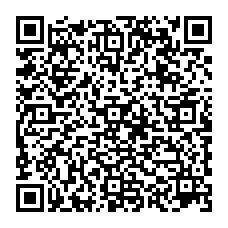 